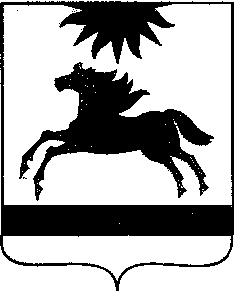 ЧЕЛЯБИНСКАЯ ОБЛАСТЬСОБРАНИЕ ДЕПУТАТОВАРГАЯШСКОГО МУНИЦИПАЛЬНОГО РАЙОНАРЕШЕНИЕ27 апреля 2022 г. № 236В соответствии с Бюджетным кодексом Российской Федерации, Положением о бюджетном процессе в Аргаяшского муниципальном районе, утвержденным решением Собрания депутатов Аргаяшского муниципального района от 22.06.2011 № 58Собрание депутатов Аргаяшского муниципального района РЕШАЕТ:Внести в решение Собрания депутатов Аргаяшского муниципального района 08 декабря 2021 г. № 184 «О бюджете Аргаяшского муниципального района на 2022 год и на плановый период 2023 и 2024 годов» (с внесенными изменениями от 16.02.2022 года № 201) следующие изменения:Статью 1 изложить в следующей редакции:«1. Утвердить основные характеристики районного бюджета на 2022 год:1) прогнозируемый общий объем доходов районного бюджета в сумме 1889733,4 тыс. рублей, в том числе безвозмездные поступления от других бюджетов бюджетной системы Российской Федерации в сумме 1470499,0 тыс. рублей;2) общий объем расходов районного бюджета в сумме  1988127,9 тыс. рублей.3) объем дефицита районного бюджета в сумме 98394,5  тыс. рублей.2. Утвердить основные характеристики районного бюджета на плановый период 2023 и 2024 годов:1) прогнозируемый общий объем доходов районного бюджета на 2023 год в сумме 2129233,8 тыс. рублей, в том числе безвозмездные поступления от других бюджетов бюджетной системы Российской Федерации в сумме  1695914,9 тыс. рублей, и на 2024 год в сумме 1773755,0 тыс. рублей, в том числе безвозмездные поступления от других бюджетов бюджетной системы Российской Федерации в сумме 1316581,4 тыс. рублей;2) общий объем расходов районного бюджета на 2023 год в сумме 2129233,8 тыс. рублей, в том числе условно утвержденные расходы в сумме 17055,3  тыс. рублей и на 2024 год в сумме 1773755,0 тыс. рублей, в том числе условно утвержденные расходы в сумме 31269,6  тыс. рублей;3) объем дефицита районного бюджета на 2023 год в сумме 0,0 тыс. рублей, и на 2024 год в сумме 0,0 тыс. рублей.».2. В статье 4:- в первом пункте цифры «133038,1» заменить цифрами «133036,6».3. В статье 11:- в первом пункте цифры «165399,4» заменить цифрами «193729,2».4. Приложение 1 изложить в новой редакции (приложение № 1 к настоящему решению). 5. Приложение 2 изложить в новой редакции (приложение № 2 к настоящему решению). 6. Приложение 3 изложить в новой редакции (приложение № 3 к настоящему решению). 7. Приложение 4 изложить в новой редакции (приложение № 4 к настоящему решению). 8. Приложение 8 изложить в новой редакции (приложение № 5 к настоящему решению). 9. Приложение 15 изложить в новой редакции (приложение № 6 к настоящему решению).10. Настоящее решение подлежит опубликованию в информационном вестнике администрации Аргаяшского муниципального района и Собрания депутатов Аргаяшского муниципального района «Аргаяшский вестник» и размещению на официальном сайте Аргаяшского муниципального района в информационно-телекоммуникационной сети «Интернет».11. Настоящее решение вступает в силу со дня его официального опубликования.Председатель Собрания депутатов Аргаяшского муниципального района                                                    Л.Ф. ЮсуповаГлава Аргаяшскогомуниципального района                                                                             И.В. Ишимов   О внесении изменений в решение       Собрания депутатов «О бюджете        Аргаяшского муниципального района на 2022 год и плановый период 2023 и 2024 годов» приложение № 1к решению Собрания депутатовАргаяшского муниципального районаот 27 апреля 2022 г. № 236приложение 1к решению "О бюджете Аргаяшскогомуниципального района на 2022 годи на плановый период 2023 и  2024 годов"от  08 декабря 2021  г. № 184Нормативы распределения доходов между бюджетом муниципального района и бюджетами поселений на 2022 год и на плановый период 2023 и 2024 годовНормативы распределения доходов между бюджетом муниципального района и бюджетами поселений на 2022 год и на плановый период 2023 и 2024 годовНормативы распределения доходов между бюджетом муниципального района и бюджетами поселений на 2022 год и на плановый период 2023 и 2024 годов(в процентах)(в процентах)Наименование доходаБюджет муниципального районаБюджеты поселенийДоходы от погашения задолженности и перерасчетов по отмененным налогам, сборам и иным обязательным платежамНалог на рекламу, мобилизуемый на территориях муниципальных районов1000Целевые сборы с граждан и предприятий, учреждений, организаций на содержание милиции, на благоустройство территорий, на нужды образования и другие цели, мобилизуемые на территориях муниципальных районов1000Прочие местные налоги и сборы, мобилизуемые на территориях муниципальных районов1000Доходы от использования имущества, находящегося в государственной и муниципальной собственностиДоходы от размещения временно свободных средств бюджетов муниципальных районов1000Плата, поступившая в рамках договора за предоставление права на размещение и эксплуатацию нестационарного торгового объекта, установку и эксплуатацию рекламных конструкций на землях или земельных участках, находящихся в собственности муниципальных районов, и на землях или земельных участках, государственная собственность на которые не разграничена1000Доходы от оказания платных услуг и компенсации затрат государстваДоходы от оказания информационных услуг органами местного самоуправления муниципальных районов, казенными учреждениями муниципальных районов1000Плата за оказание услуг по присоединению объектов дорожного сервиса к автомобильным дорогам общего пользования местного значения, зачисляемая в бюджеты муниципальных районов1000Прочие доходы от оказания платных услуг (работ) получателями средств бюджетов муниципальных районов1000Доходы, поступающие в порядке возмещения расходов, понесенных в связи с эксплуатацией имущества муниципальных районов1000Прочие доходы от компенсации затрат бюджетов муниципальных районов1000Доходы от административных платежей и сборовПлатежи, взимаемые органами местного самоуправления (организациями) муниципальных районов за выполнение определенных функций1000Доходы от штрафов, санкций, возмещения ущербаПлатежи в целях возмещения убытков, причиненных уклонением от заключения с муниципальным органом муниципального района (муниципальным казенным учреждением) муниципального контракта, а также иные денежные средства, подлежащие зачислению в бюджет муниципального района за нарушение законодательства Российской Федерации о контрактной системе в сфере закупок товаров, работ, услуг для обеспечения государственных и муниципальных нужд (за исключением муниципального контракта, финансируемого за счет средств муниципального дорожного фонда)1000Платежи в целях возмещения убытков, причиненных уклонением от заключения с муниципальным органом муниципального района (муниципальным казенным учреждением) муниципального контракта, финансируемого за счет средств муниципального дорожного фонда, а также иные денежные средства, подлежащие зачислению в бюджет муниципального района за нарушение законодательства Российской Федерации о контрактной системе в сфере закупок товаров, работ, услуг для обеспечения государственных и муниципальных нужд100 0 Денежные взыскания, налагаемые в возмещение ущерба, причиненного в результате незаконного или нецелевого использования бюджетных средств (в части бюджетов муниципальных районов)1000Доходы от прочих неналоговых доходовНевыясненные поступления, зачисляемые в бюджеты муниципальных районов1000Прочие неналоговые доходы бюджетов муниципальных районов1000Прочие неналоговые доходы бюджетов муниципальных районов в части невыясненных поступлений, по которым не осуществлен возврат (уточнение) не позднее трех лет со дня их зачисления на единый счет бюджета муниципального района1000Средства самообложения граждан, зачисляемые в бюджеты муниципальных районов1000Инициативные платежи, зачисляемые в бюджеты муниципальных районов1000Доходы от безвозмездных поступлений от других бюджетов бюджетной системы Российской ФедерацииДотации бюджетам муниципальных районов1000Субсидии бюджетам муниципальных районов1000Субвенции бюджетам муниципальных районов1000Иные межбюджетные трансферты, передаваемые бюджетам муниципальных районов1000Прочие безвозмездные поступления в бюджеты муниципальных районов1000Доходы от безвозмездных поступлений от государственных (муниципальных) организацийБезвозмездные поступления от государственных (муниципальных) организаций в бюджеты муниципальных районов1000Доходы от безвозмездных поступлений от негосударственных организацийБезвозмездные поступления  от негосударственных организаций в бюджеты муниципальных районов1000Доходы от прочих безвозмездных поступленийПрочие безвозмездные поступления в бюджеты муниципальных районов1000Доходы от перечислений для осуществления возврата (зачета) излишне уплаченных или излишне взысканных сумм налогов, сборов и иных платежей, а также сумм процентов за несвоевременное осуществление такого возврата и процентов, начисленных на излишне взысканные суммыПеречисления из бюджетов муниципальных районов (в бюджеты муниципальных районов) для осуществления возврата (зачета) излишне уплаченных или излишне взысканных сумм налогов, сборов и иных платежей, а также сумм процентов за несвоевременное осуществление такого возврата и процентов, начисленных на излишне взысканные суммы1000Доходы бюджетов бюджетной системы Российской Федерации от возврата остатков субсидий, субвенций и иных межбюджетных трансфертов, имеющих целевое назначение, прошлых летДоходы бюджетов муниципальных районов от возврата бюджетами бюджетной системы Российской Федерации остатков субсидий, субвенций и иных межбюджетных трансфертов, имеющих целевое назначение, прошлых лет, а также от возврата организациями остатков субсидий прошлых лет1000Возврат остатков субсидий, субвенций и иных межбюджетных трансфертов, имеющих целевое назначение, прошлых летВозврат остатков субсидий, субвенций и иных межбюджетных трансфертов, имеющих целевое назначение, прошлых лет из бюджетов муниципальных районов1000приложение № 2к решению Собрания депутатовАргаяшского муниципального районаот 27 апреля 2022 г. № 236Приложение 2к решению "О бюджете Аргаяшского  муниципального района на 2022 год и на плановый период 2023 и  2024 годов"от  08 декабря 2021  г. № 184Распределение бюджетных ассигнований по целевым статьям (муниципальным  программам Аргаяшского муниципального района и непрограммным направлениям деятельности), группам видов расходов, разделам и подразделам классификации расходов бюджетов на 2022 год и на плановый период 2023 и 2024 годовРаспределение бюджетных ассигнований по целевым статьям (муниципальным  программам Аргаяшского муниципального района и непрограммным направлениям деятельности), группам видов расходов, разделам и подразделам классификации расходов бюджетов на 2022 год и на плановый период 2023 и 2024 годовРаспределение бюджетных ассигнований по целевым статьям (муниципальным  программам Аргаяшского муниципального района и непрограммным направлениям деятельности), группам видов расходов, разделам и подразделам классификации расходов бюджетов на 2022 год и на плановый период 2023 и 2024 годовРаспределение бюджетных ассигнований по целевым статьям (муниципальным  программам Аргаяшского муниципального района и непрограммным направлениям деятельности), группам видов расходов, разделам и подразделам классификации расходов бюджетов на 2022 год и на плановый период 2023 и 2024 годовРаспределение бюджетных ассигнований по целевым статьям (муниципальным  программам Аргаяшского муниципального района и непрограммным направлениям деятельности), группам видов расходов, разделам и подразделам классификации расходов бюджетов на 2022 год и на плановый период 2023 и 2024 годовРаспределение бюджетных ассигнований по целевым статьям (муниципальным  программам Аргаяшского муниципального района и непрограммным направлениям деятельности), группам видов расходов, разделам и подразделам классификации расходов бюджетов на 2022 год и на плановый период 2023 и 2024 годовРаспределение бюджетных ассигнований по целевым статьям (муниципальным  программам Аргаяшского муниципального района и непрограммным направлениям деятельности), группам видов расходов, разделам и подразделам классификации расходов бюджетов на 2022 год и на плановый период 2023 и 2024 годовРаспределение бюджетных ассигнований по целевым статьям (муниципальным  программам Аргаяшского муниципального района и непрограммным направлениям деятельности), группам видов расходов, разделам и подразделам классификации расходов бюджетов на 2022 год и на плановый период 2023 и 2024 годов(тыс.рублей)(тыс.рублей)(тыс.рублей)Наименованиецелевая статьягруппа вида расходовразделподраздел2022 год2023 год2024 годИтого1 988 127,92 112 178,51 742 485,4Итого по программам1 910 111,12 035 618,01 668 606,1Государственные программы Челябинской области 301 884,5309 272,4317 524,8Государственная программа Челябинской области «Развитие образования в Челябинской области» 03000000001 112,81 112,81 112,8Подпрограмма «Обеспечение доступного качественного общего и дополнительного образования»03100000001 112,81 112,81 112,8Расходы общегосударственного характера03104000001 112,81 112,81 112,8Организация работы комиссий по делам несовершеннолетних и защите их прав03104030601 112,81 112,81 112,8Расходы на выплаты персоналу в целях обеспечения выполнения функций государственными (муниципальными) органами, казенными учреждениями, органами управления государственными внебюджетными фондами03104030601000113993,8993,8993,8Закупка товаров, работ и услуг для обеспечения государственных (муниципальных) нужд03104030602000113119,0119,0119,0Государственная программа Челябинской области «Развитие информационного общества в Челябинской области»0600000000565,90,00,0Подпрограмма «Развитие цифровой экономики Челябинской области»0620000000565,90,00,0Региональный проект «Информационная безопасность»062D400000565,90,00,0Обеспечение защиты информации, содержащейся в информационных системах, и проведение аттестации информационных систем в соответствии с требованиями защиты информации, осуществляемые в органах социальной защиты населения муниципальных образований Челябинской области062D460250565,90,00,0Другие вопросы в области социальной политики062D4602502001006565,90,00,0Государственная программа Челябинской области «Развитие архивного дела в Челябинской области»120000000082,082,082,0Подпрограмма "Организация приема и обеспечение сохранности принятых на государственное хранение в государственный и муниципальные архивы Челябинской области архивных документов"121000000082,082,082,0Расходы общегосударственного характера121040000082,082,082,0Комплектование, учет, использование и хранение архивных документов, отнесенных к государственной собственности Челябинской области121041201082,082,082,0Закупка товаров, работ и услуг для обеспечения государственных (муниципальных) нужд1210412010200080482,082,082,0Государственная программа Челябинской области «Развитие социальной защиты населения в Челябинской области»2800000000297 129,7304 986,0313 132,8Подпрограмма «Дети Южного Урала»2810000000127 335,3129 564,5131 882,9Расходы общегосударственного характера28104000002 575,72 575,72 575,7Организация и осуществление деятельности по опеке и попечительству 28104281102 575,72 575,72 575,7Расходы на выплаты персоналу в целях обеспечения выполнения функций государственными (муниципальными) органами, казенными учреждениями, органами управления государственными внебюджетными фондами281042811010010062 352,02 352,02 352,0Закупка товаров, работ и услуг для обеспечения государственных (муниципальных) нужд28104281102001006223,7223,7223,7Реализация иных муниципальных  функций в области социальной политики281060000079 883,281 955,484 110,6Содержание ребенка в семье опекуна и приемной семье, а также вознаграждение, причитающееся приемному родителю, в соответствии с Законом Челябинской области «О мерах социальной поддержки детей-сирот и детей, оставшихся без попечения родителей, вознаграждении, причитающемся приемному родителю, и социальных гарантиях приемной семье»281062814034 292,834 541,534 800,1Закупка товаров, работ и услуг для обеспечения государственных (муниципальных) нужд28106281402001004433,4440,0470,0Социальное обеспечение и иные выплаты населению2810628140300100433 859,434 101,534 330,1Пособие на ребенка в соответствии с Законом Челябинской области «О пособии на ребенка» 281062819031 777,133 048,134 370,1Закупка товаров, работ и услуг для обеспечения государственных (муниципальных) нужд28106281902001004400,0430,0450,0Социальное обеспечение и иные выплаты населению2810628190300100431 377,132 618,133 920,1Ежемесячная денежная выплата на оплату жилья и коммунальных услуг многодетной семье в соответствии с Законом Челябинской области «О статусе и дополнительных мерах социальной поддержки многодетной семьи в Челябинской области» 281062822013 813,314 365,814 940,4Закупка товаров, работ и услуг для обеспечения государственных (муниципальных) нужд28106282202001004189,0195,0200,0Социальное обеспечение и иные выплаты населению2810628220300100413 624,314 170,814 740,4Капитальные вложения в объекты муниципальной собственности281 09 0000025 898,425 898,425 898,4Обеспечение предоставления жилых помещений детям-сиротам и детям, оставшимся без попечения родителей, лицам из их числа по договорам найма специализированных жилых помещений за счет средств областного бюджета в соответствии с Законом Челябинской области «О мерах социальной поддержки детей-сирот и детей, оставшихся без попечения родителей, вознаграждении, причитающемся приемному родителю, и социальных гарантиях приемной семье»281092813025 898,425 898,425 898,4Капитальные вложения в объекты государственной (муниципальной) собственности2810928130400100425 898,425 898,425 898,4Обеспечение деятельности подведомственных казенных учреждений281990000016 113,316 270,316 433,5Социальная поддержка детей-сирот и детей, оставшихся без попечения родителей, находящихся в муниципальных организациях для детей-сирот и детей, оставшихся без попечения родителей281992810016 113,316 270,316 433,5Расходы на выплаты персоналу в целях обеспечения выполнения функций государственными (муниципальными) органами, казенными учреждениями, органами управления государственными внебюджетными фондами2819928100100100413 727,013 727,013 727,0Закупка товаров, работ и услуг для обеспечения государственных (муниципальных) нужд281992810020010042 386,32 543,32 706,5Региональный проект «Финансовая поддержка семей при рождении детей»281P1000002 864,72 864,72 864,7Выплата областного единовременного пособия при рождении ребенка в соответствии с Законом Челябинской области «Об областном единовременном пособии при рождении ребенка»281P1281802 864,72 864,72 864,7Закупка товаров, работ и услуг для обеспечения государственных (муниципальных) нужд281P128180200100442,742,742,7Социальное обеспечение и иные выплаты населению281P12818030010042 822,02 822,02 822,0Подпрограмма «Повышение качества жизни граждан пожилого возраста и иных категорий граждан»2820200000129 285,5134 655,8140 367,8Субвенции местным бюджетам для финансового обеспечения расходных обязательств муниципальных образований, возникающих при выполнении государственных полномочий Российской Федерации, субъектов Российской Федерации, переданных для осуществления органам местного самоуправления в установленном порядке28202283801 039,60,00,0Осуществление мер социальной поддержки граждан, работающих и проживающих в сельских населенных пунктах и рабочих поселках Челябинской области28202283801 039,60,00,0Межбюджетные трансферты282022838050010031 039,60,00,0Расходы общегосударственного характера28204000003 854,04 021,54 021,5Предоставление гражданам субсидий на оплату жилого помещения и коммунальных услуг28204283703 530,43 530,43 530,4Расходы на выплаты персоналу в целях обеспечения выполнения функций государственными (муниципальными) органами, казенными учреждениями, органами управления государственными внебюджетными фондами282042837010010063 069,93 069,93 069,9Закупка товаров, работ и услуг для обеспечения государственных (муниципальных) нужд28204283702001006460,5460,5460,5Реализация переданных государственных полномочий по назначению малоимущим семьям, малоимущим одиноко проживающим гражданам государственной социальной помощи, в том числе на основании социального контракта282042854096,996,996,9Закупка товаров, работ и услуг для обеспечения государственных (муниципальных) нужд2820428540200100696,996,996,9Реализация переданных государственных полномочий по назначению гражданам единовременной социальной выплаты на оплату приобретения внутридомового газового оборудования (возмещение расходов на приобретение такого оборудования) и оплату работ по его установке и формированию электронных реестров для зачисления денежных средств на счета физических лиц в кредитных организациях2820428580226,7394,2394,2Закупка товаров, работ и услуг для обеспечения государственных (муниципальных) нужд28204285802001006226,7394,2394,2Реализация иных муниципальных  функций в области социальной политики2820600000123 291,9130 634,3136 346,3Ежемесячная денежная выплата в соответствии с Законом Челябинской области «О мерах социальной поддержки ветеранов в Челябинской области» 282062830019 540,720 217,221 025,9Закупка товаров, работ и услуг для обеспечения государственных (муниципальных) нужд28206283002001003285,0300,0320,0Социальное обеспечение и иные выплаты населению2820628300300100319 255,719 917,220 705,9Ежемесячная денежная выплата в соответствии с Законом Челябинской области «О мерах социальной поддержки жертв политических репрессий в Челябинской области» 2820628310631,3651,6672,7Закупка товаров, работ и услуг для обеспечения государственных (муниципальных) нужд282062831020010037,88,09,2Социальное обеспечение и иные выплаты населению28206283103001003623,5643,6663,5Ежемесячная денежная выплата в соответствии с Законом Челябинской области «О звании «Ветеран труда Челябинской области» 282062832016 923,917 580,618 263,6Закупка товаров, работ и услуг для обеспечения государственных (муниципальных) нужд28206283202001003240,0244,0249,0Социальное обеспечение и иные выплаты населению2820628320300100316 683,917 336,618 014,6Компенсация расходов на оплату жилых помещений и коммунальных услуг в соответствии с Законом Челябинской области «О дополнительных мерах социальной поддержки отдельных категорий граждан в Челябинской области»282062833080,879,983,1Закупка товаров, работ и услуг для обеспечения государственных (муниципальных) нужд282062833020010031,10,81,0Социальное обеспечение и иные выплаты населению2820628330300100379,779,182,1Компенсационные выплаты за пользование услугами связи в соответствии с Законом Челябинской области «О дополнительных мерах социальной поддержки отдельных категорий граждан в Челябинской области»282062834010,410,410,4Закупка товаров, работ и услуг для обеспечения государственных (муниципальных) нужд282062834020010030,20,20,2Социальное обеспечение и иные выплаты населению2820628340300100310,210,210,2Компенсация расходов на уплату взноса на капитальный ремонт общего имущества в многоквартирном доме в соответствии с Законом Челябинской области "О дополнительных мерах социальной поддержки отдельных категорий граждан в Челябинской области"2820628350690,4728,3766,2Закупка товаров, работ и услуг для обеспечения государственных (муниципальных) нужд282062835020010035,05,76,3Социальное обеспечение и иные выплаты населению28206283503001003685,4722,6759,9Предоставление гражданам субсидий на оплату жилого помещения и коммунальных услуг282062837011 561,813 018,014 723,5Закупка товаров, работ и услуг для обеспечения государственных (муниципальных) нужд28206283702001003200,0239,4264,7Социальное обеспечение и иные выплаты населению2820628370300100311 361,812 778,614 458,8Осуществление мер социальной поддержки граждан, работающих и проживающих в сельских населенных пунктах и рабочих поселках Челябинской области282062838053 786,858 163,260 489,7Расходы на выплаты персоналу в целях обеспечения выполнения функций государственными (муниципальными) органами, казенными учреждениями, органами управления государственными внебюджетными фондами28206283801001003264,40,00,0Закупка товаров, работ и услуг для обеспечения государственных (муниципальных) нужд28206283802001003288,0302,8316,0Социальное обеспечение и иные выплаты населению2820628380300100353 234,457 860,460 173,7Возмещение стоимости услуг по погребению и выплата социального пособия на погребение в соответствии с Законом Челябинской области «О возмещении стоимости услуг по погребению и выплате социального пособия на погребение» 2820628390819,9819,9819,9Закупка товаров, работ и услуг для обеспечения государственных (муниципальных) нужд2820628390200100312,612,612,6Социальное обеспечение и иные выплаты населению28206283903001003807,3807,3807,3Адресная субсидия гражданам в связи с ростом платы за коммунальные услуги 28206284000,10,10,1Социальное обеспечение и иные выплаты населению282062840030010030,10,10,1Меры социальной поддержки в соответствии с Законом Челябинской области «О дополнительных мерах социальной поддержки детей погибших участников Великой Отечественной войны и приравненных к ним лиц» 28206284101 781,51 781,51 781,5Закупка товаров, работ и услуг для обеспечения государственных (муниципальных) нужд2820628410200100321,521,521,5Социальное обеспечение и иные выплаты населению282062841030010031 760,01 760,01 760,0Реализация полномочий Российской Федерации по осуществлению ежегодной денежной выплаты лицам, награжденным нагрудным знаком «Почетный донор России» 28206522003 030,43 151,63 277,7Закупка товаров, работ и услуг для обеспечения государственных (муниципальных) нужд2820652200200100344,645,045,0Социальное обеспечение и иные выплаты населению282065220030010032 985,83 106,63 232,7Реализация полномочий Российской Федерации на оплату жилищно-коммунальных услуг отдельным категориям граждан282065250014 433,914 432,014 432,0Закупка товаров, работ и услуг для обеспечения государственных (муниципальных) нужд2820652500200100323,022,022,0Социальное обеспечение и иные выплаты населению2820652500300100314 410,914 410,014 410,0Субсидии на иные цели28220000001 100,00,00,0Осуществление мер социальной поддержки граждан, работающих и проживающих в сельских населенных пунктах и рабочих поселках Челябинской области28220283801 100,00,00,0Предоставление субсидий бюджетным, автономным учреждениям и иным некоммерческим организациям282202838060010031 100,00,00,0Подпрограмма «Функционирование системы социального обслуживания и социальной поддержки отдельных категорий граждан»2840000000 40 508,940 765,740 882,1Расходы общегосударственного характера2840400000 9 337,09 337,09 337,0Организация работы органов управления социальной защиты населения муниципальных образований 28404280809 337,09 337,09 337,0Расходы на выплаты персоналу в целях обеспечения выполнения функций государственными (муниципальными) органами, казенными учреждениями, органами управления государственными внебюджетными фондами284042808010010068 132,58 132,58 132,5Закупка товаров, работ и услуг для обеспечения государственных (муниципальных) нужд284042808020010061 170,51 170,51 170,5Иные бюджетные ассигнования2840428080800100634,034,034,0Финансовое обеспечение муниципального задания на оказание муниципальных услуг (выполнение работ)284100000031 171,931 428,731 545,1Реализация переданных государственных полномочий по социальному обслуживанию граждан284102800031 171,931 428,731 545,1Предоставление субсидий бюджетным, автономным учреждениям и иным некоммерческим организациям2841028000600100231 171,931 428,731 545,1Государственная программа Челябинской области «Обеспечение общественной безопасности в Челябинской области» 46000000002 994,13 091,63 197,2Подпрограмма «Организация деятельности государственных органов и граждан в обеспечении общественной безопасности»46300000002 994,13 091,63 197,2Субвенции местным бюджетам для финансового обеспечения расходных обязательств муниципальных образований, возникающих при выполнении государственных полномочий Российской Федерации, субъектов Российской Федерации, переданных для осуществления органам местного самоуправления в установленном порядке46302000002 994,13 091,63 197,2Осуществление первичного воинского учета на территориях, где отсутствуют военные комиссариаты46302511802 994,13 091,63 197,2Межбюджетные трансферты463025118050002032 994,13 091,63 197,2Муниципальные программы Аргаяшского муниципального района1 608 226,61 726 345,61 351 081,3Муниципальная программа  "Энергосбережение и повышение энергетической эффективности  Аргаяшского муниципального района" 50000000009 733,31 500,01 500,0Субсидии местным бюджетам для софинансирования расходных обязательств, возникающих при выполнении полномочий органов местного самоуправления по вопросам местного значения50001000008 233,30,00,0Повышение энергетической эффективности объектов коммунального хозяйства и систем инженерной инфраструктуры в муниципальных учреждениях Аргаяшского муниципального района 50001402708 233,30,00,0Межбюджетные трансферты500014027050005038 233,30,00,0Иные расходы на реализацию отраслевых мероприятий50007000001 500,01 500,01 500,0Повышение энергетической эффективности объектов коммунального хозяйства и систем инженерной инфраструктуры в муниципальных учреждениях Аргаяшского муниципального района 50007402701 500,01 500,01 500,0Закупка товаров, работ и услуг для обеспечения государственных (муниципальных) нужд500074027020005021 500,01 500,01 500,0Муниципальная  программа "Развитие дорожного хозяйства в  Аргаяшском муниципальном  районе"510000000085 646,483 658,085 613,9Подпрограмма "Содержание автомобильных дорог общего пользования местного значения вне границ населенных пунктов"51100000004 332,64 499,34 665,9Иные межбюджетные трансферты51103000004 332,64 499,34 665,9Содержание   автомобильных дорог общего пользования местного значения вне границ населенных пунктов51103431514 332,64 499,34 665,9Межбюджетные трансферты511034315150004094 332,64 499,34 665,9Подпрограмма "Повышение безопасности дорожного движения в Аргаяшском муниципальном районе"5120000000643,41 000,01 000,0Иные межбюджетные трансферты5120300000643,41 000,01 000,0Капитальный ремонт, ремонт и содержание автомобильных дорог общего пользования местного значения 51203S6050643,41 000,01 000,0Межбюджетные трансферты51203S60505000409643,41 000,01 000,0Подпрограмма "Содержание автомобильных дорог общего пользования местного значения в границах населенных пунктов поселений"513000000013 566,914 109,614 652,3Иные межбюджетные трансферты513030000013 566,914 109,614 652,3Содержание   автомобильных дорог общего пользования местного значения в границах  населенных пунктов поселений 513034315313 566,914 109,614 652,3Межбюджетные трансферты5130343153500040913 566,914 109,614 652,3Подпрограмма "Капитальный  ремонт и ремонт автомобильных дорог общего пользования местного значения вне границ населенных пунктов"51400000005 232,22 000,02 000,0Иные межбюджетные трансферты51403000005 232,22 000,02 000,0Капитальный  ремонт и ремонт автомобильных дорог общего пользования местного значения вне границ населенных пунктов 51403431541 829,92 000,02 000,0Межбюджетные трансферты514034315450004091 829,92 000,02 000,0Капитальный ремонт, ремонт и содержание автомобильных дорог общего пользования местного значения51403S60503 402,30,00,0Дорожное хозяйство (дорожные фонды)51403S605050004093 402,30,00,0Подпрограмма "Капитальный ремонт и ремонт автомобильных дорог общего пользования местного значения в границах населенных пунктов поселений"515000000061 871,362 049,163 295,7Иные межбюджетные трансферты515030000061 871,362 049,163 295,7Капитальный ремонт, ремонт и содержание автомобильных дорог общего пользования местного значения51507S60504 087,614 013,815 260,4Межбюджетные трансферты51507S605050004094 087,614 013,815 260,4Капитальный ремонт и ремонт автомобильных дорог общего пользования местного значения в границах населенных пунктов поселений515034315557 783,748 035,348 035,3Межбюджетные трансферты5150343155500040957 783,748 035,348 035,3Муниципальная программа "Развитие информационного общества в Аргаяшском муниципальном районе до 2030 года"5200000000500,037,537,5Расходы общегосударственного характера5200400000500,037,537,5Обеспечение функционирования и развития информационно-коммуникационной инфраструктуры5200441310500,037,537,5Закупка товаров, работ и услуг для обеспечения государственных (муниципальных) нужд52004413102000113500,037,537,5Муниципальная программа  "Развитие   образования  Аргаяшского муниципального района"5300000000900 358,8864 274,8899 711,8Подпрограмма  "Развитие дошкольного образования  Аргаяшского муниципального района"5310000000203 546,3202 044,4203 006,7Реализация иных муниципальных функций в области социальной политики53106000007 633,97 633,97 633,9Компенсация части платы, взимаемой с родителей (законных представителей) за присмотр и уход за детьми в образовательных организациях, реализующих образовательную программу дошкольного образования, расположенных на территории Челябинской области53106040507 633,97 633,97 633,9Социальное обеспечение и иные выплаты населению531060405030010047 633,97 633,97 633,9Финансовое обеспечение муниципального задания на оказание муниципальных услуг (выполнение работ)5311000000195 912,4194 410,5195 372,8Обеспечение государственных гарантий реализации прав на получение общедоступного и бесплатного дошкольного образования в муниципальных дошкольных образовательных организациях5311004010104 312,4104 312,4104 312,4Предоставление субсидий бюджетным, автономным учреждениям и иным некоммерческим организациям53110040106000701104 312,4104 312,4104 312,4Дошкольные образовательные организации531104203089 986,388 484,489 446,7Предоставление субсидий бюджетным, автономным учреждениям и иным некоммерческим организациям5311042030600070189 986,388 484,489 446,7Мероприятия по социальной поддержке детей-инвалидов5311042602171,8171,8171,8Предоставление субсидий бюджетным, автономным учреждениям и иным некоммерческим организациям53110426026001004171,8171,8171,8Привлечение детей из малообеспеченных, неблагополучных семей, а также семей, оказавшихся в трудной жизненной ситуации, в расположенные на территории Челябинской области муниципальные образовательные организации, реализующие программу дошкольного образования, через предоставление компенсации части родительской платы53110S40601 441,91 441,91 441,9Предоставление субсидий бюджетным, автономным учреждениям и иным некоммерческим организациям53110S406060010041 441,91 441,91 441,9Подпрограмма  "Развитие общего образования  Аргаяшского муниципального района"5320000000601 459,3580 020,0614 418,7Субсидии местным бюджетам для софинансирования расходных обязательств, возникающих при выполнении полномочий органов местного самоуправления по вопросам местного значения5320100000800,0800,0800,0Организация подвоза учащихся5320142601800,0800,0800,0Межбюджетные трансферты53201426015000702800,0800,0800,0Иные расходы на реализацию отраслевых мероприятий532070000025 927,228 552,028 552,0Организация подвоза учащихся532074260125 575,228 200,028 200,0Закупка товаров, работ и услуг для обеспечения государственных (муниципальных) нужд5320742601200070225 575,228 200,028 200,0Проведение мероприятий для детей и молодежи 5320742603147,0147,0147,0Расходы на выплаты персоналу в целях обеспечения выполнения функций государственными (муниципальными) органами, казенными учреждениями, органами управления государственными внебюджетными фондами5320742603100070241,90,00,0Закупка товаров, работ и услуг для обеспечения государственных (муниципальных) нужд53207426032000702100,1147,0147,0Социальное обеспечение и иные выплаты населению532074260330007025,00,00,0Мероприятия в области образования  для педагогических работников5320742604205,0205,0205,0Расходы на выплаты персоналу в целях обеспечения выполнения функций государственными (муниципальными) органами, казенными учреждениями, органами управления государственными внебюджетными фондами5320742604100070235,10,00,0Закупка товаров, работ и услуг для обеспечения государственных (муниципальных) нужд53207426042000702139,0205,0205,0Социальное обеспечение и иные выплаты населению5320742604300070230,90,00,0Финансовое обеспечение муниципального задания на оказание муниципальных услуг (выполнение работ)5321000000574 732,1550 668,0573 736,6Обеспечение государственных гарантий реализации прав на получение общедоступного и бесплатного дошкольного, начального общего, основного общего, среднего общего образования и обеспечение дополнительного образования детей в муниципальных общеобразовательных организациях для обучающихся с ограниченными возможностями здоровья532100309018 636,418 665,218 533,5Предоставление субсидий бюджетным, автономным учреждениям и иным некоммерческим организациям5321003090600070218 636,418 665,218 533,5Обеспечение государственных гарантий реализации прав на получение общедоступного и бесплатного дошкольного, начального общего, основного общего, среднего общего образования и обеспечение дополнительного образования детей в муниципальных общеобразовательных организациях5321003120314 415,5314 415,5314 415,5Предоставление субсидий бюджетным, автономным учреждениям и иным некоммерческим организациям53210031206000702314 415,5314 415,5314 415,5Общеобразовательные организации5321042130160 581,8138 102,0157 846,8Предоставление субсидий бюджетным, автономным учреждениям и иным некоммерческим организациям53210421306000702160 581,8138 102,0157 846,8Общеобразовательные организации для обучающихся с ограниченными возможностями здоровья53210422307 403,47 318,57 385,6Предоставление субсидий бюджетным, автономным учреждениям и иным некоммерческим организациям532104223060007027 403,47 318,57 385,6Обеспечение выплат ежемесячного денежного вознаграждения за классное руководство педагогическим работникам муниципальных образовательных организаций, реализующих образовательные программы начального общего, основного общего и среднего общего образования, в том числе адаптированные основные общеобразовательные программы532105303530 904,330 904,333 523,0Предоставление субсидий бюджетным, автономным учреждениям и иным некоммерческим организациям5321053035600070230 904,330 904,333 523,0Организация бесплатного горячего питания обучающихся, получающих начальное общее образование в государственных и муниципальных образовательных организациях53210L304030 208,028 679,829 449,5Предоставление субсидий бюджетным, автономным учреждениям и иным некоммерческим организациям53210L3040600070230 208,028 679,829 449,5Обеспечение питанием детей из малообеспеченных семей и детей с нарушениями здоровья, обучающихся в муниципальных общеобразовательных организациях53210S30308 320,98 320,98 320,9Предоставление субсидий бюджетным, автономным учреждениям и иным некоммерческим организациям53210S303060007028 320,98 320,98 320,9Обеспечение молоком (молочной продукцией) обучающихся по образовательным программам начального общего образования в муниципальных общеобразовательных организациях53210S33004 261,84 261,84 261,8Предоставление субсидий бюджетным, автономным учреждениям и иным некоммерческим организациям53210S330060007024 261,84 261,84 261,8Муниципальный проект "Современная школа"532E1000000,00,09 009,0Создание и обеспечение функционирования центров образования естественно-научной и технологической направленностей в общеобразовательных организациях, расположенных в сельской местности и малых городах532E1516900,00,09 009,0Предоставление субсидий бюджетным, автономным учреждениям и иным некоммерческим организациям532E15169060007020,00,09 009,0Муниципальный проект «Успех каждого ребенка»532 E2 000000,00,02 321,1Создание в общеобразовательных организациях, расположенных в сельской местности и малых городах, условий для занятий физической культурой и спортом532E2509700,00,02 321,1Предоставление субсидий бюджетным, автономным учреждениям и иным некоммерческим организациям532E25097060007020,00,02 321,1Подпрограмма  "Развитие дополнительного образования  Аргаяшского муниципального района"533000000028 658,728 496,728 572,7Финансовое обеспечение муниципального задания на оказание муниципальных услуг (выполнение работ)533100000028 658,728 496,728 572,7Организации дополнительного образования  533104233028 658,728 496,728 572,7Предоставление субсидий бюджетным, автономным учреждениям и иным некоммерческим организациям5331042330600070328 658,728 496,728 572,7Подпрограмма  "Отдых, оздоровление, занятость детей и молодежи Аргаяшского муниципального района"534000000012 045,311 963,011 963,0Иные расходы на реализацию отраслевых мероприятий5340700000336,00,00,0Организация профильных смен для детей, состоящих на профилактическом учете53407S9010336,00,00,0Социальное обеспечение и иные выплаты населению53407S90103000707336,00,00,0Финансовое обеспечение муниципального задания на оказание муниципальных услуг (выполнение работ)53410000007 136,38 015,28 015,2Детский оздоровительно-образовательный лагерь 53410424302 690,22 607,92 607,9Предоставление субсидий бюджетным, автономным учреждениям и иным некоммерческим организациям534104243060007072 690,22 607,92 607,9Организация отдыха детей в летнее время5341042611770,91 396,11 396,1Предоставление субсидий бюджетным, автономным учреждениям и иным некоммерческим организациям53410426116000707770,91 396,11 396,1Организация отдыха детей в каникулярное время 53410S30103 520,53 520,53 520,5Предоставление субсидий бюджетным, автономным учреждениям и иным некоммерческим организациям53410S301060007073 520,53 520,53 520,5Организация профильных смен для детей, состоящих на профилактическом учете53410S9010154,7490,7490,7Предоставление субсидий бюджетным, автономным учреждениям и иным некоммерческим организациям53410S90106000707154,7490,7490,7Субсидии бюджетным и автономным учреждениям на иные цели53420000004 573,03 947,83 947,8Детский оздоровительно-образовательный лагерь5342042430396,0396,0396,0Предоставление субсидий бюджетным, автономным учреждениям и иным некоммерческим организациям53420424306000707396,0396,0396,0Организация питания детей в пришкольных лагерях53420426061 934,51 309,31 309,3Предоставление субсидий бюджетным, автономным учреждениям и иным некоммерческим организациям534204260660007071 934,51 309,31 309,3Организация отдыха детей в каникулярное время53420S30102 242,52 242,52 242,5Предоставление субсидий бюджетным, автономным учреждениям и иным некоммерческим организациям53420S301060007072 242,52 242,52 242,5Подпрограмма  "Прочие мероприятия в области образования"535000000042 001,440 292,040 292,0Расходы общегосударственного характера53504204012 061,61 873,81 873,8Финансовое обеспечение выполнения функций муниципальными органами53504204012 061,61 873,81 873,8Расходы на выплаты персоналу в целях обеспечения выполнения функций государственными (муниципальными) органами, казенными учреждениями, органами управления государственными внебюджетными фондами535042040110007092 061,61 873,81 873,8Реализация иных муниципальных функций в области социальной политики535 06 0000014 704,914 704,914 704,9Компенсация затрат родителей (законных представителей) детей-инвалидов в части организации обучения по основным общеобразовательным программам на дому535 06 0302014 704,914 704,914 704,9Социальное обеспечение и иные выплаты населению535 06 03020300100414 704,914 704,914 704,9Финансовое обеспечение муниципального задания на оказание муниципальных услуг (выполнение работ)53510000009,69,69,6Организация предоставления психолого-педагогической, медицинской и социальной помощи обучающимся, испытывающим трудности в освоении основных общеобразовательных программ, своем развитии и социальной адаптации53510030709,69,69,6Предоставление субсидий бюджетным, автономным учреждениям и иным некоммерческим организациям535100307060007099,69,69,6Обеспечение деятельности подведомственных казенных учреждений535990000025 225,323 703,723 703,7Методический кабинет, централизованная бухгалтерия 535994253025 225,323 703,723 703,7Расходы на выплаты персоналу в целях обеспечения выполнения функций государственными (муниципальными) органами, казенными учреждениями, органами управления государственными внебюджетными фондами5359942530100070922 678,920 641,920 641,9Закупка товаров, работ и услуг для государственных (муниципальных) нужд535994253020007092 363,72 879,12 879,1Иные бюджетные ассигнования53599425308000709182,7182,7182,7Подпрограмма  " Безопасность образовательных учреждений  Аргаяшского муниципального района"535994253012 647,81 458,71 458,7Субсидии бюджетным и автономным учреждениям на иные цели536200000012 647,81 458,71 458,7Мероприятия по безопасности образовательных учреждений53620426079 497,10,00,0Предоставление субсидий бюджетным, автономным учреждениям и иным некоммерческим организациям536204260760007013 024,40,00,0Предоставление субсидий бюджетным, автономным учреждениям и иным некоммерческим организациям536204260760007026 363,40,00,0Предоставление субсидий бюджетным, автономным учреждениям и иным некоммерческим организациям53620426076000703109,30,00,0Реализация инициативных проектов53620996001 742,00,00,0Предоставление субсидий бюджетным, автономным учреждениям и иным некоммерческим организациям536209960060007021 742,00,00,0Проведение ремонтных работ по замене оконных блоков в муниципальных общеобразовательных организациях53620S33301 138,81 188,81 188,8Предоставление субсидий бюджетным, автономным учреждениям и иным некоммерческим организациям53620S333060007021 138,81 188,81 188,8Проведение капитального ремонта зданий и сооружений муниципальных организаций дошкольного образования53620S4080269,9269,9269,9Предоставление субсидий бюджетным, автономным учреждениям и иным некоммерческим организациям53620S40806000701269,9269,9269,9Муниципальная программа  "Социальная поддержка граждан   Аргаяшского муниципального района"54000000002 872,62 972,72 872,6Подпрограмма "Социальная  поддержка семей  и детей  Аргаяшского муниципального района"5410000000540,0540,0540,0Иные расходы на реализацию отраслевых мероприятий5410700000470,0540,0540,0Мероприятия по социальной поддержке малообеспеченных семей5410745110400,0400,0400,0Закупка товаров, работ и услуг для государственных (муниципальных) нужд54107451102001003400,0400,0400,0Мероприятия в области социальной политики541074514070,0140,0140,0Закупка товаров, работ и услуг для государственных (муниципальных) нужд5410745140200100370,0140,0140,0Субсидии бюджетным и автономным учреждениям на иные цели541200000070,00,00,0Мероприятия в области социальной политики541204514070,00,00,0Социальное обеспечение населения5412045140600100370,00,00,0Подпрограмма  " Социальная поддержка отдельных категорий граждан   Аргаяшского муниципального района"5420000000692,0772,0772,0Иные расходы на реализацию отраслевых мероприятий5420700000292,0372,0372,0Мероприятия в области социальной политики5420745140292,0372,0372,0Закупка товаров, работ и услуг для обеспечения государственных (муниципальных) нужд542 07 451402001003292,0372,0372,0Субсидии бюджетным и автономным учреждениям на иные цели5422000000400,0400,0400,0Оказание материальной помощи гражданам, оказавшимся в трудной жизненной ситуации5422045150400,0400,0400,0Предоставление субсидий бюджетным, автономным учреждениям и иным некоммерческим организациям54220451506001003400,0400,0400,0Подпрограмма  " Доступная среда "543000000080,0180,180,0Иные расходы на реализацию отраслевых мероприятий543070000080,0180,180,0Приобретение технических средств реабилитации для пунктов проката в муниципальных учреждениях системы социальной защиты населения 54307080800,0100,10,0Закупка товаров, работ и услуг для обеспечения государственных (муниципальных) нужд543070808020010060,0100,10,0Повышение уровня доступности приоритетных объектов и услуг в приоритетных сферах жизнедеятельности инвалидов и других маломобильных групп населения в Аргаяшском муниципальном районе543074512080,080,080,0Закупка товаров, работ и услуг для обеспечения государственных (муниципальных) нужд5430745120200100380,080,080,0Подпрограмма  "Поддержка социально ориентированных некоммерческих организаций Аргаяшского муниципального района"54400000001 560,61 480,61 480,6Субсидии юридическим лицам (за исключением субсидий районным учреждениям), индивидуальным предпринимателям, физическим лицам54455000001 560,61 480,61 480,6Оказание финансовой поддержки социально ориентированным некоммерческим организациям, осуществляющим деятельность по социальной поддержке и защите граждан (Предоставление субсидий бюджетным, автономным учреждениям и иным некоммерческим организациям)54455451601 560,61 480,61 480,6544554516060010061 560,61 480,61 480,6Муниципальная программа  "Развитие культуры   Аргаяшского муниципального района"550000000078 104,689 606,882 577,5Подпрограмма  "Организация досуга и обеспечение жителей района услугами учреждений культуры в Аргаяшском муниципальном районе"551000000013 685,813 548,813 548,8Финансовое обеспечение муниципального задания на оказание муниципальных услуг (выполнение работ)551100000013 548,813 548,813 548,8Учреждения культуры551104403013 548,813 548,813 548,8Предоставление субсидий бюджетным, автономным учреждениям и иным некоммерческим организациям5511044030600080113 548,813 548,813 548,8Муниципальный проект «Творческие люди»551A200000137,00,00,0Государственная поддержка лучших работников сельских учреждений культуры551A25519Б137,00,00,0Межбюджетные трансферты551A25519Б500080168,50,00,0Предоставление субсидий бюджетным, автономным учреждениям и иным некоммерческим организациям551A25519Б600080168,50,00,0Подпрограмма  "Организация библиотечного обслуживания населения  в Аргаяшском муниципальном районе"552000000022 888,622 801,822 866,5Финансовое обеспечение муниципального задания на оказание муниципальных услуг (выполнение работ)552100000022 507,022 442,422 507,1Библиотеки552104423022 507,022 442,422 507,1Предоставление субсидий бюджетным, автономным учреждениям и иным некоммерческим организациям5521044230600080122 507,022 442,422 507,1Субсидии бюджетным и автономным учреждениям на иные цели5522000000381,6359,4359,4Комплектование книжных фондов муниципальных общедоступных библиотек552204423Б127,3128,5128,5Предоставление субсидий бюджетным, автономным учреждениям и иным некоммерческим организациям552204423Б6000801127,3128,5128,5Модернизация библиотек в части комплектования книжных фондов библиотек муниципальных образований и государственных общедоступных библиотек55220L5191254,3230,9230,9Предоставление субсидий бюджетным, автономным учреждениям и иным некоммерческим организациям55220L51916000801254,3230,9230,9Подпрограмма  "Развитие дополнительного образования детей в сфере культуры и искусства в   Аргаяшском муниципальном районе Челябинской области"553000000025 375,925 238,825 238,8Финансовое обеспечение муниципального задания на оказание муниципальных услуг (выполнение работ)553100000025 375,925 238,825 238,8Организации дополнительного образования553104233025 375,925 238,825 238,8Предоставление субсидий бюджетным, автономным учреждениям и иным некоммерческим организациям5531042330600070325 375,925 238,825 238,8Подпрограмма  "Одаренные дети" в сфере культуры и искусства в Аргаяшском муниципальном районе челябинской области 554000000080,080,080,0Субсидии бюджетным и автономным учреждениям на иные цели554200000080,080,080,0Проведение мероприятий для детей и молодежи554204260380,080,080,0Предоставление субсидий бюджетным, автономным учреждениям и иным некоммерческим организациям5542042603600070380,080,080,0Подпрограмма  "Укрепление материально-технической базы учреждений культуры  в Аргаяшском муниципальном районе"55500000002 218,314 867,47 669,9Субсидии местным бюджетам для софинансирования расходных обязательств, возникающих при выполнении полномочий органов местного самоуправления по вопросам местного значения55501000002 168,30,00,0Мероприятия по укреплению материально-технической базы учреждений культуры55501441102 168,30,00,0Межбюджетные трансферты555014411050008012 168,30,00,0Иные расходы на реализацию отраслевых мероприятий55507000000,02 204,63 419,9Обеспечение развития и укрепления материально-технической базы домов культуры в населенных пунктах с числом жителей до 50 тысяч человек55507L46700,02 204,63 419,9Закупка товаров, работ и услуг для обеспечения государственных (муниципальных) нужд55507L467020008010,02 204,63 419,9Субсидии бюджетным и автономным учреждениям на иные цели555200000050,05 305,64 250,0Мероприятия по укреплению материально-технической базы учреждений культуры555204411050,00,00,0Предоставление субсидий бюджетным, автономным учреждениям и иным некоммерческим организациям5552044110600070350,00,00,0Укрепление материально-технической базы и оснащение оборудованием детских школ искусств55520S81000,05 305,60,0Предоставление субсидий бюджетным, автономным учреждениям и иным некоммерческим организациям55520S810060007030,05 305,60,0Проведение ремонтных работ, противопожарных и энергосберегающих мероприятий в зданиях муниципальных учреждений дополнительного образования в сфере культуры и искусства55520S81200,00,04 250,0Предоставление субсидий бюджетным, автономным учреждениям и иным некоммерческим организациям55520S812060007030,00,04 250,0Муниципальный проект «Культурная среда»555A1000000,07 357,20,0Обеспечение учреждений культуры специализированным автотранспортом для обслуживания населения, в том числе сельского населения555A15519Д0,07 357,20,0Закупка товаров, работ и услуг для обеспечения государственных (муниципальных) нужд555A15519Д20008010,07 357,20,0Подпрограмма  "Обеспечение функций управления""556000000013 856,013 070,013 173,5Расходы общегосударственного характера55604000001 376,51 251,51 251,5Финансовое обеспечение выполнения функций муниципальными органами  55604204011 376,51 251,51 251,5Расходы на выплаты персоналу в целях обеспечения выполнения функций государственными (муниципальными) органами, казенными учреждениями, органами управления государственными внебюджетными фондами556042040110008041 376,51 251,51 251,5Обеспечение деятельности подведомственных казенных учреждений556990000012 479,511 818,511 922,0Организационно-методический центр, централизованная бухгалтерия, группа хозяйственного обслуживания556994453012 479,511 818,511 922,0Расходы на выплаты персоналу в целях обеспечения выполнения функций государственными (муниципальными) органами, казенными учреждениями, органами управления государственными внебюджетными фондами556994453010008048 638,57 306,97 306,9Закупка товаров, работ и услуг для обеспечения государственных (муниципальных) нужд556994453020008043 455,24 125,84 229,3Иные бюджетные ассигнования55699445308000804385,8385,8385,8Муниципальная программа  "Развитие физической культуры и спорта в Аргаяшском муниципальном районе"560000000018 987,817 441,417 478,3Подпрограмма  "Функционирование системы физической культуры и спорта в Аргаяшском муниципальном районе"561000000010 921,910 695,510 732,4Обеспечение деятельности подведомственных казенных учреждений561990000010 921,910 695,510 732,4Учреждения физкультуры и спорта561994823010 921,910 695,510 732,4Расходы на выплаты персоналу в целях обеспечения выполнения функций государственными (муниципальными) органами, казенными учреждениями, органами управления государственными внебюджетными фондами561994823010011027 217,87 140,07 140,0Закупка товаров, работ и услуг для государственных (муниципальных) нужд561994823020011023 355,13 206,53 243,4Иные бюджетные ассигнования56199482308001102349,0349,0349,0Подпрограмма  "Основные направления развития физической культуры и спорта в Аргаяшском муниципальном районе"56200000006 856,65 536,65 536,6Субсидии местным бюджетам для софинансирования расходных обязательств, возникающих при выполнении полномочий органов местного самоуправления по вопросам местного значения5620100000550,00,00,0Мероприятия в сфере физической культуры и спорта5620148120550,00,00,0Межбюджетные трансферты56201481205001102550,00,00,0Иные расходы на реализацию отраслевых мероприятий56207000006 306,65 536,65 536,6Мероприятия в сфере физической культуры и спорта56207481204 065,03 295,03 295,0Расходы на выплаты персоналу в целях обеспечения выполнения функций государственными (муниципальными) органами, казенными учреждениями, органами управления государственными внебюджетными фондами562074812010011021 378,01 400,01 400,0Закупка товаров, работ и услуг для государственных (муниципальных) нужд562074812020011021 687,0795,0795,0Социальное обеспечение и иные выплаты населению562074812030011021 000,01 100,01 100,0Приобретение спортивного инвентаря и оборудования для физкультурно-спортивных организаций56207S00441 005,01 005,01 005,0Закупка товаров, работ и услуг для государственных (муниципальных) нужд56207S004420011021 005,01 005,01 005,0Оплата услуг специалистов по организации физкультурно-оздоровительной и спортивно-массовой работы с населением от 6 до 18 лет56207S0045412,2412,2412,2Закупка товаров, работ и услуг для государственных (муниципальных) нужд56207S00452001102412,2412,2412,2Оплата  услуг специалистов по организации физкультурно-оздоровительной и спортивно-массовой работы с лицами с ограниченными возможностями здоровья56207S0047206,1206,1206,1Закупка товаров, работ и услуг для государственных (муниципальных) нужд56207S00472001102206,1206,1206,1Оплата услуг специалистов по организации физкультурно-оздоровительной и спортивно-массовой работы с населением старшего возраста  56207S004Д412,2412,2412,2Закупка товаров, работ и услуг для государственных (муниципальных) нужд56207S004Д2001102412,2412,2412,2Оплата услуг специалистов по организации физкультурно-оздоровительной и спортивно-массовой работы с населением, занятым в экономике56207S004М206,1206,1206,1Закупка товаров, работ и услуг для государственных (муниципальных) нужд56207S004М2001102206,1206,1206,1Подпрограмма  "Внедрение Всероссийского физкультурно-спортивного комплекса «Готов к труду и обороне» (ГТО) в Аргаяшском муниципальном районе" 56300000001 209,31 209,31 209,3Иные расходы на реализацию отраслевых мероприятий5630700000200,0200,0200,0Другие мероприятия в сфере физической культуры и спорта  5630748120200,0200,0200,0Расходы на выплаты персоналу в целях обеспечения выполнения функций государственными (муниципальными) органами, казенными учреждениями, органами управления государственными внебюджетными фондами5630748120100110250,00,00,0Закупка товаров, работ и услуг для государственных (муниципальных) нужд56307481202001102119,2200,0200,0Закупка товаров, работ и услуг для государственных (муниципальных) нужд5630748120200110230,80,00,0Учреждения физкультуры и спорта 56399000001 009,31 009,31 009,3Обеспечение деятельности подведомственных казенных учреждений56399482301 009,31 009,31 009,3Расходы на выплаты персоналу в целях обеспечения выполнения функций государственными (муниципальными) органами, казенными учреждениями, органами управления государственными внебюджетными фондами563994823010011021 009,31 009,31 009,3Муниципальная программа   "Развитие сельского хозяйства Аргаяшского  муниципального района"57000000001 834,41 342,41 342,4Подпрограмма  «Внедрение цифровых технологий, направленных на рациональное использование земель сельскохозяйственного назначения»5710000000228,2228,2228,2Иные расходы на реализацию отраслевых мероприятий5710700000228,2228,2228,2Разработка и внедрение цифровых технологий, направленных на рациональное использование земель сельскохозяйственного назначения57107S1020228,2228,2228,2Закупка товаров, работ и услуг для обеспечения государственных (муниципальных) нужд57107S10202000405228,2228,2228,2Подпрограмма  «Мероприятия в области сельскохозяйственного производства»57200000001 112,71 114,21 114,2Иные расходы на реализацию отраслевых мероприятий57207000001 112,71 114,21 114,2Мероприятия в области сельскохозяйственного производства5720747004458,5460,0460,0Закупка товаров, работ и услуг для обеспечения государственных (муниципальных) нужд57207470042000405458,5460,0460,0Осуществление органами местного самоуправления переданных государственных полномочий по организации мероприятий при осуществлении деятельности по обращению с животными без владельцев5720761080654,2654,2654,2Закупка товаров, работ и услуг для обеспечения государственных (муниципальных) нужд57207610802000405654,2654,2654,2Подпрограмма "Поддержка садоводческих некоммерческих товариществ, расположенных на территории Аргаяшского муниципального района"5730000000493,50,00,0Иные расходы на реализацию отраслевых мероприятий5730700000493,50,00,0Оказание поддержки садоводческим некоммерческим товариществам57307S1060493,50,00,0Предоставление субсидий бюджетным, автономным учреждениям и иным некоммерческим организациям57307S10606000405493,50,00,0Муниципальная программа   "Развитие  муниципального управления  Аргаяшского  муниципального района"580000000070,070,070,0Подпрограмма " Развитие муниципальной службы в Аргаяшском муниципальном районе"581000000050,050,050,0Расходы общегосударственного характера581040000050,050,050,0Повышение квалификации (обучение) муниципальных служащих и лиц, замещающих муниципальные должности581044163050,050,050,0Закупка товаров, работ и услуг для обеспечения государственных (муниципальных) нужд5810441630200070550,050,050,0Подпрограмма противодействия коррупции в Аргаяшском муниципальном районе582000000020,020,020,0Иные расходы на реализацию отраслевых мероприятий582070000020,020,020,0Мероприятия по противодействию коррупции582074136020,020,020,0Закупка товаров, работ и услуг для обеспечения государственных (муниципальных) нужд5820741360200011320,020,020,0Муниципальная программа  "Управление  муниципальными   финансами и        
муниципальным  долгом Аргаяшского муниципального района "  590000000089 129,440 640,140 640,1Подпрограмма "Организация бюджетного процесса в Аргаяшском муниципальном районе"591000000018 596,217 089,317 089,3Расходы общегосударственного характера591040000018 596,217 089,317 089,3Финансовое обеспечение выполнения функций муниципальными органами591042040118 596,217 089,317 089,3Расходы на выплаты персоналу в целях обеспечения выполнения функций государственными (муниципальными) органами, казенными учреждениями, органами управления государственными внебюджетными фондами5910420401100010616 541,615 035,115 035,1Закупка товаров, работ и услуг для обеспечения государственных (муниципальных) нужд591042040120001062 046,22 046,22 046,2Иные бюджетные ассигнования591042040180001068,48,08,0Подпрограмма "Создание и развитие информационной системы управления общественными финансами «Электронный бюджет» в Аргаяшском муниципальном районе"     5920000000828,9300,0300,0Расходы общегосударственного характера5920400000828,9300,0300,0Финансовое обеспечение выполнения функций муниципальными  органами5920420401828,9300,0300,0Закупка товаров, работ и услуг для обеспечения государственных (муниципальных) нужд59204204012000106828,9300,0300,0Подпрограмма "Обеспечение сбалансированности бюджета"593000000069 704,323 250,823 250,8Субсидии местным бюджетам для софинансирования расходных обязательств, возникающих при выполнении полномочий органов местного самоуправления по вопросам местного значения593010000040 640,80,00,0Частичное финансирование расходов на выплату заработной платы работникам органов местного самоуправления и муниципальных учреждений, оплату топливно-энергетических ресурсов, услуг водоснабжения, водоотведения, потребляемых муниципальными учреждениями593017168040 640,80,00,0Межбюджетные трансферты5930171680500140340 640,80,00,0Дотации местным бюджетам593120000029 063,523 250,823 250,8Выравнивание бюджетной обеспеченности сельских поселений за счет субвенции  из областного бюджета на осуществление государственных полномочий по расчету и предоставлению дотаций сельским поселениям593121022029 063,523 250,823 250,8Межбюджетные трансферты5931210220500140129 063,523 250,823 250,8Муниципальная программа   "Улучшение условий и охраны труда в Аргаяшском  муниципальном  районе"6000000000410,5416,5396,5Расходы общегосударственного характера6000400000396,5396,5396,5Реализация переданных государственных полномочий в области охраны труда6000467040396,5396,5396,5Расходы на выплаты персоналу в целях обеспечения выполнения функций государственными (муниципальными) органами, казенными учреждениями, органами управления государственными внебюджетными фондами60004670401000401396,5396,5396,5Иные расходы на реализацию отраслевых мероприятий600070000014,020,00,0Улучшение условий и охраны труда в целях снижения профессиональных рисков работников в организациях  Аргаяшского муниципального района 600074132014,020,00,0Закупка товаров, работ и услуг для обеспечения государственных (муниципальных) нужд6000741320200040114,020,00,0Муниципальная программа   "Профилактика терроризма,  экстремизма и гармонизация межнациональных отношений в Аргаяшском  муниципальном  районе"610000000080,080,080,0Иные расходы на реализацию отраслевых мероприятий610070000080,080,080,0Мероприятия по предупреждению экстремизма 610074133040,040,040,0Закупка товаров, работ и услуг для государственных (муниципальных) нужд6100741330200011340,040,040,0Мероприятия  по профилактике терроризма 613074138040,040,040,0Закупка товаров, работ и услуг для государственных (муниципальных) нужд6100741380200011340,040,040,0Муниципальная программа   "Обеспечение общественного порядка, противодействие преступности и профилактика правонарушений на территории Аргаяшского  муниципального  района"6200000000250,0250,0250,0Иные расходы на реализацию отраслевых мероприятий6200700000250,0250,0250,0Предоставление помещения для работы на обслуживаемом административном участке участковому  уполномоченному полиции 6200741370150,0150,0150,0Закупка товаров, работ и услуг для государственных (муниципальных) нужд62007413702000113150,0150,0150,0Мероприятия по привлечению граждан к обеспечению общественной безопасности6200741390100,0100,0100,0Закупка товаров, работ и услуг для государственных (муниципальных) нужд62007413902000113100,0100,0100,0Муниципальная программа  "Развитие   жилищно-коммунального хозяйства,  инфраструктуры и экологические мероприятия Аргаяшского муниципального района"6300000000138 596,2312 352,2124 258,4Подпрограмма  "Чистая вода"631000000010 511,563 596,479 728,9Иные межбюджетные трансферты63103000004 211,50,00,0Строительство, модернизация, реконструкция и ремонт объектов систем водоснабжения, водоотведения и очистки сточных вод63103435124 211,50,00,0Межбюджетные трансферты631034351250005024 211,50,00,0Иные расходы на реализацию отраслевых мероприятий63107000006 300,01 437,81 421,7Строительство, модернизация, реконструкция и  ремонт объектов систем водоснабжения, водоотведения и очистки сточных вод 63107435126 300,01 437,81 421,7Закупка товаров, работ и услуг для обеспечения государственных (муниципальных) нужд631074351220005020,01 437,81 421,7Капитальные вложения в объекты государственной (муниципальной) собственности631074351240005026 300,00,00,0Муниципальный проект «Чистая вода»631F5000000,062 158,678 307,2Строительство и реконструкция (модернизация) объектов питьевого водоснабжения  631F5524300,062 158,678 307,2Капитальные вложения в объекты недвижимого имущества государственной (муниципальной) собственности631F55243040005050,062 158,678 307,2Подпрограмма "Модернизация  объектов коммунальной инфраструктуры"6320000000121 968,943 279,742 279,7Иные межбюджетные трансферты632030000015 148,10,00,0Модернизация, реконструкция, капитальный ремонт и ремонт систем водоснабжения, водоотведения, систем электроснабжения, теплоснабжения63203435132 100,90,00,0Коммунальное хозяйство632034351350005022 100,90,00,0Строительство газопроводов и газовых сетей63203435508 042,30,00,0Другие вопросы в области жилищно-коммунального хозяйства632034355050005058 042,30,00,0Модернизация, реконструкция, капитальный ремонт и строительство котельных, систем водоснабжения, водоотведения, систем электроснабжения, теплоснабжения, включая центральные тепловые пункты, в том числе проектно-изыскательские работы63203S40605 005,00,00,0Коммунальное хозяйство63203S406050005025 005,00,00,0Иные расходы на реализацию отраслевых мероприятий632070000010 811,226 238,825 238,8Модернизация, реконструкция, капитальный ремонт и ремонт систем водоснабжения, водоотведения, систем электроснабжения, теплоснабжения 63207435131 511,22 959,01 959,0Закупка товаров, работ и услуг для обеспечения государственных (муниципальных) нужд632074351320005021 205,32 959,01 959,0Капитальные вложения в объекты государственной (муниципальной) собственности63207435134000502188,20,00,0Иные бюджетные ассигнования63207435138000502117,70,00,0Реализация инициативных проектов63207996009 300,00,00,0Закупка товаров, работ и услуг для обеспечения государственных (муниципальных) нужд632079960020005029 300,00,00,0Модернизация, реконструкция, капитальный ремонт и строительство котельных, систем водоснабжения, водоотведения, систем электроснабжения, теплоснабжения, включая центральные тепловые пункты, в том числе проектно-изыскательские работы, капитальный ремонт газовых систем63207S40600,023 279,823 279,8Закупка товаров, работ и услуг для обеспечения государственных (муниципальных) нужд63207S406020005020,023 279,823 279,8Капитальные вложения в объекты муниципальной собственности632090000096 009,617 040,917 040,9Строительство газопроводов и газовых сетей  63209S405096 009,617 040,917 040,9Капитальные вложения в объекты государственной (муниципальной) собственности63209S4050400050596 009,617 040,917 040,9Подпрограмма  "Природоохранные мероприятия, оздоровление экологической обстановки в Аргаяшском муниципальном районе"63300000005 408,93 094,81 200,0Иные межбюджетные трансферты63303000001 238,50,00,0Создание и содержание мест (площадок) накопления твердых коммунальных отходов6330346020302,50,00,0Благоустройство63303460205000503302,50,00,0Реализация инициативных проектов6330399600936,00,00,0Благоустройство63303996005000503936,00,00,0Иные расходы на реализацию отраслевых мероприятий63307000001 041,01 100,31 200,0Экологические мероприятия63307460701 041,01 100,31 200,0Благоустройство633074607020005031 041,01 100,31 200,0Муниципальный проект «Чистая страна»633G1000003 129,41 994,50,0Ликвидация несанкционированных свалок633G1432003 129,41 994,50,0Благоустройство633G14320020005033 129,41 994,50,0Подпрограмма "Обеспечение жильем молодых семей"6340000000706,91 019,71 049,8Социальные выплаты на улучшение жилищных условий граждан6341500000706,91 019,71 049,8Предоставление молодым семьям - участникам подпрограммы социальных выплат на приобретение (строительство) жилья63415L4970706,91 019,71 049,8Социальное обеспечение и иные выплаты населению63415L49703001004706,91 019,71 049,8Подпрограмма "Мероприятия по переселению граждан из жилищного фонда, признанного непригодным для проживания в Аргаяшском муниципальном районе"63500000000,0203 256,40,0Капитальные вложения в объекты муниципальной собственности63509000000,0203 256,40,0Строительство (приобретение) жилых помещений для осуществления мероприятий по переселению граждан из жилищного фонда, признанного непригодным для проживания63509S40700,0203 256,40,0Капитальные вложения в объекты государственной (муниципальной) собственности63509S407040005010,0203 256,40,0Муниципальная программа "Реализация молодежной политики в  Аргаяшском муниципальном  районе"6400000000668,0668,0668,0Субсидии местным бюджетам для софинансирования расходных обязательств, возникающих при выполнении полномочий органов местного самоуправления по вопросам местного значения64001000005,00,00,0Проведение мероприятий для детей и молодежи64001426035,00,00,0Межбюджетные трансферты640014260350007075,00,00,0Иные расходы на реализацию отраслевых мероприятий6400700000340,0370,0370,0Проведение мероприятий для детей и молодежи   6400742603340,0370,0370,0Закупка товаров, работ и услуг для обеспечения государственных (муниципальных) нужд64007426032000707340,0370,0370,0Субсидии бюджетным и автономным учреждениям на иные цели640200000025,00,00,0Проведение мероприятий для детей и молодежи640204260325,00,00,0Предоставление субсидий бюджетным, автономным учреждениям и иным некоммерческим организациям6402042603600070725,00,00,0Муниципальный  проект «Социальная активность»640E800000298,0298,0298,0Организация и проведение мероприятий с детьми и молодежью640E8S1010298,0298,0298,0Закупка товаров, работ и услуг для обеспечения государственных (муниципальных) нужд640E8S1010200070770,0298,0298,0Предоставление субсидий бюджетным, автономным учреждениям и иным некоммерческим организациям640E8S10106000707228,00,00,0Муниципальная программа   "Об осуществлении мероприятий гражданской обороны, защиты населения и территории Аргаяшского  муниципального  района от чрезвычайных ситуаций природного и техногенного характера, развитие единой дежурно-диспетчерской службы "65000000005 090,24 716,54 716,5Субсидии местным бюджетам для софинансирования расходных обязательств, возникающих при выполнении полномочий органов местного самоуправления по вопросам местного значения65001000001 066,81 016,81 016,8Обеспечение первичных мер пожарной безопасности650014626050,00,00,0Межбюджетные трансферты6500146260500031050,00,00,0Обеспечение первичных мер пожарной безопасности в части создания условий для организации добровольной пожарной охраны65001S60201 016,81 016,81 016,8Межбюджетные трансферты65001S602050003101 016,81 016,81 016,8Расходы общегосударственного характера65004000003 271,52 976,02 976,0Финансовое обеспечение функционирования системы обеспечения вызова экстренных оперативных служб по единому номеру «112»65004243003 271,52 976,02 976,0Расходы на выплаты персоналу в целях обеспечения выполнения функций государственными (муниципальными) органами, казенными учреждениями, органами управления государственными внебюджетными фондами650042430010003093 242,02 946,72 946,7Закупка товаров, работ и услуг для обеспечения государственных (муниципальных) нужд6500424300200030929,529,329,3Иные расходы на реализацию отраслевых мероприятий6500700000751,9723,7723,7Мероприятия по предупреждению и ликвидации последствий чрезвычайных ситуаций6500746280100,0100,0100,0Закупка товаров, работ и услуг для обеспечения государственных (муниципальных) нужд65007462802000309100,0100,0100,0Развитие муниципальных систем оповещения и информирования населения о чрезвычайных ситуациях6500746290651,9623,7623,7Закупка товаров, работ и услуг для обеспечения государственных (муниципальных) нужд65007462902000309651,9623,7623,7Муниципальная программа "Выполнение функций по управлению, владению, пользованию и распоряжению муниципальной собственностью в Аргаяшском муниципальном районе"67000000009 795,79 144,49 144,4Расходы общегосударственного характера67004000007 935,77 284,47 284,4Финансовое обеспечение выполнения функций муниципальными органами 67004204017 935,77 284,47 284,4Расходы на выплаты персоналу в целях обеспечения выполнения функций государственными (муниципальными) органами, казенными учреждениями, органами управления государственными внебюджетными фондами670042040110001137 112,46 463,96 463,9Закупка товаров, работ и услуг для обеспечения государственных (муниципальных) нужд67004204012000113820,7817,9817,9Иные бюджетные ассигнования670042040180001132,62,62,6Иные расходы на реализацию отраслевых мероприятий67007000001 860,01 860,01 860,0Оценка недвижимости, признание прав и регулирование отношений по государственной и муниципальной собственности67007090021 000,01 000,01 000,0Закупка товаров, работ и услуг для обеспечения государственных (муниципальных) нужд670070900220001131 000,01 000,01 000,0Содержание и обслуживание казны муниципального района6700709005860,0860,0860,0Закупка товаров, работ и услуг для обеспечения государственных (муниципальных) нужд67007090052000113860,0860,0860,0Муниципальная программа " Содействие развитию малого и среднего предпринимательства в Аргаяшском муниципальном районе"6900000000215,0215,0215,0Иные расходы на реализацию отраслевых мероприятий6900700000215,0215,0215,0Мероприятия в сфере малого  и среднего предпринимательства6900743450215,0215,0215,0Закупка товаров, работ и услуг для обеспечения государственных (муниципальных) нужд69007434502000412215,0215,0215,0Муниципальная программа "Внесение в государственный кадастр недвижимости сведений о границах населенных пунктов  и территориальных зон Аргаяшского муниципального района Челябинской области на 2022 год"70000000001 592,20,00,0Иные расходы на реализацию отраслевых мероприятий70007000001 592,20,00,0Проведение работ по описанию местоположения границ населенных пунктов Челябинской области70007S9320356,70,00,0Закупка товаров, работ и услуг для обеспечения государственных (муниципальных) нужд70007S93202000113356,70,00,0Проведение работ по описанию местоположения границ территориальных зон70007S93301 235,50,00,0Закупка товаров, работ и услуг для обеспечения государственных (муниципальных) нужд70007S933020001131 235,50,00,0Муниципальная программа "Формирование современной городской среды Аргаяшского муниципального района"710000000021 671,715 266,016 879,8Субсидии местным бюджетам для софинансирования расходных обязательств, возникающих при выполнении полномочий органов местного самоуправления по вопросам местного значения71001000006 082,30,00,0Мероприятия по формированию комфортной городской среды7100145550435,60,00,0Межбюджетные трансферты71001455505000503435,60,00,0Реализация инициативных проектов71001996005 646,70,00,0Межбюджетные трансферты710019960050005035 646,70,00,0Иные расходы на реализацию отраслевых мероприятий7100700000323,40,00,0Мероприятия по формированию комфортной городской среды7100745550323,40,00,0Закупка товаров, работ и услуг для обеспечения государственных (муниципальных) нужд71007455502000503323,40,00,0Муниципальный  проект «Формирование комфортной городской среды»710F20000015 266,015 266,016 879,8Реализация программ формирования современной городской среды  710F25555015 266,015 266,016 879,8Закупка товаров, работ и услуг для обеспечения государственных (муниципальных) нужд710F255550200050315 266,015 266,016 879,8Муниципальная программа "Разработка градостроительной документации территориального планирования и градостроительного зонирования Аргаяшского муниципального района"7200000000980,02 210,30,0Иные расходы на реализацию отраслевых мероприятий7200700000980,02 210,30,0Подготовка документов территориального планирования, градостроительного зонирования и документации по планировке территорий муниципальных образований Челябинской области72007S3020980,00,00,0Закупка товаров, работ и услуг для обеспечения государственных (муниципальных) нужд72007S30202000505980,00,00,0Подготовка документов территориального планирования, градостроительного зонирования и документации по планировке территорий муниципальных образований Аргаяшского муниципального района72007430200,02 210,30,0Закупка товаров, работ и услуг для обеспечения государственных (муниципальных) нужд720074302020005050,02 210,30,0Муниципальная программа "Капитальное строительство в  Аргаяшском муниципальном районе"7400000000228 676,2266 904,550 050,1Капитальные вложения в объекты муниципальной собственности7400900000141 983,1157 049,850 050,1Капитальные вложения в объекты образования740090001010 016,60,00,0Капитальные вложения в объекты государственной (муниципальной) собственности7400900010400070910 016,60,00,0Капитальные вложения в объекты образования 74009S00100,00,050 050,1Капитальные вложения в объекты государственной (муниципальной) собственности74009S001040007090,00,050 050,1Капитальные вложения в объекты физической культуры и спорта  74009S0040131 966,5157 049,80,0Капитальные вложения в объекты государственной (муниципальной) собственности74009S00404001105131 966,5157 049,80,0Муниципальный проект "Содействие занятости"740P20000086 693,1109 854,70,0Капитальные вложения в объекты образования740P25232286 693,1109 854,70,0Капитальные вложения в объекты государственной (муниципальной) собственности740P252322400070186 693,1109 854,70,0Муниципальная программа "Развитие транспортной доступности в Аргаяшском муниципальном районе"760000000012 963,612 578,512 578,5Иные расходы на реализацию отраслевых мероприятий760070000012 963,612 578,512 578,5Организация регулярных перевозок пассажиров и багажа автомобильным транспортом по муниципальным маршрутам по регулируемым тарифам7600743210385,10,00,0Закупка товаров, работ и услуг для обеспечения государственных (муниципальных) нужд76007432102000408385,10,00,0Организация регулярных перевозок пассажиров и багажа автомобильным транспортом по муниципальным маршрутам регулярных перевозок по регулируемым тарифам76007S616012 578,512 578,512 578,5Закупка товаров, работ и услуг для обеспечения государственных (муниципальных) нужд76007S6160200040812 578,512 578,512 578,5Непрограммные направления деятельности990000000078 016,774 665,773 879,3Иные межбюджетные трансферты99003000003 500,03 500,03 500,0Обеспечение проживающих в поселении и нуждающихся в жилых помещениях малоимущих граждан жилыми помещениями, организация строительства и содержания муниципального жилого фонда, создание условий для жилищного строительства, а также иных полномочий органов местного самоуправления в соответствии с жилищным законодательством9900343501300,0300,0300,0Межбюджетные трансферты99003435015000501300,0300,0300,0Организация в границах поселения электро-, тепло-, газо-, и водоснабжения населения, водоотведение, снабжения населения топливом в пределах полномочий, установленных законодательством Российской Федерации99003435111 000,01 000,01 000,0Межбюджетные трансферты990034351150005021 000,01 000,01 000,0Организация деятельности по накоплению и транспортированию твердых коммунальных отходов99003460021 500,01 500,01 500,0Межбюджетные трансферты990034600250005031 500,01 500,01 500,0Организация ритуальных услуг и содержание мест захоронения9900346004700,0700,0700,099003460045000503700,0700,0700,0Расходы общегосударственного характера990040000060 478,948 912,549 006,5Проведение выборов и референдумов9900402000500,00,00,0Проведение выборов в представительные органы муниципального образования9900402002500,00,00,0Иные бюджетные ассигнования99004020028000107500,00,00,0Выполнение налоговых обязательств9900405250500,00,00,0Иные бюджетные ассигнования99004052508000401500,00,00,0Резервные фонды органов местных администраций99004070051 000,00,00,0Иные бюджетные ассигнования990040700580001111 000,00,00,0Другие мероприятия по реализации муниципальных  функций 99004092001 212,0787,0787,0Премии Главы Аргаяшского муниципального района9900409207225,0225,0225,0Социальное обеспечение и иные выплаты населению99004092073000113225,0225,0225,0Премии Собрания депутатов Аргаяшского муниципального района9900409208158,0158,0158,0Социальное обеспечение и иные выплаты населению99004092083000113158,0158,0158,0Выполнение других обязательств органов местного самоуправления9900409209829,0404,0404,0Закупка товаров, работ и услуг для обеспечения государственных (муниципальных) нужд99004092092000113269,0404,0404,0Иные бюджетные ассигнования99004092098000113560,00,00,0Глава муниципального образования99004203001 914,01 737,31 737,3Расходы на выплаты персоналу в целях обеспечения выполнения функций государственными (муниципальными) органами, казенными учреждениями, органами управления государственными внебюджетными фондами990042030010001021 914,01 737,31 737,3Финансовое обеспечение выполнения функций муниципальными органами 990042040146 779,638 712,238 708,4Расходы на выплаты персоналу в целях обеспечения выполнения функций государственными (муниципальными) органами, казенными учреждениями, органами управления государственными внебюджетными фондами990042040110001032 125,71 967,11 967,1Расходы на выплаты персоналу в целях обеспечения выполнения функций государственными (муниципальными) органами, казенными учреждениями, органами управления государственными внебюджетными фондами9900420401100010429 885,323 980,223 976,4Расходы на выплаты персоналу в целях обеспечения выполнения функций государственными (муниципальными) органами, казенными учреждениями, органами управления государственными внебюджетными фондами990042040110004052 602,12 365,02 365,0Расходы на выплаты персоналу в целях обеспечения выполнения функций государственными (муниципальными) органами, казенными учреждениями, органами управления государственными внебюджетными фондами990042040110010062 135,82 135,82 135,8Закупка товаров, работ и услуг для обеспечения государственных (муниципальных) нужд99004204012000103188,3148,3148,3Закупка товаров, работ и услуг для обеспечения государственных (муниципальных) нужд990042040120001049 247,87 682,57 682,5Иные бюджетные ассигнования99004204018000104519,6433,3433,3Финансовое обеспечение выполнения функций контрольно-счетными органами муниципальных образований99004204022 116,11 921,91 921,9Расходы на выплаты персоналу в целях обеспечения выполнения функций государственными (муниципальными) органами, казенными учреждениями, органами управления государственными внебюджетными фондами990042040210001061 970,01 795,51 795,5Закупка товаров, работ и услуг для обеспечения государственных (муниципальных) нужд99004204022000106146,1126,4126,4Председатель представительного органа муниципального образования99004211001 386,81 260,51 260,5Расходы на выплаты персоналу в целях обеспечения выполнения функций государственными (муниципальными) органами, казенными учреждениями, органами управления государственными внебюджетными фондами990042110010001031 386,81 260,51 260,5Руководитель контрольно-счетной палаты муниципального образования и его заместители9900422500923,9923,9923,9Расходы на выплаты персоналу в целях обеспечения выполнения функций государственными (муниципальными) органами, казенными учреждениями, органами управления государственными внебюджетными фондами99004225001000106923,9923,9923,9Информационное освещение деятельности органов муниципальной власти Аргаяшского муниципального района в средствах массовой информации99004247061 397,91 397,91 397,9Закупка товаров, работ и услуг для обеспечения государственных (муниципальных) нужд990042470620001131 397,91 397,91 397,9Осуществление полномочий Российской Федерации по составлению (изменению) списков кандидатов в присяжные заседатели федеральных судов общей юрисдикции в Российской Федерации 990045120078,83,02,7Закупка товаров, работ и услуг для обеспечения государственных (муниципальных) нужд9900451200200010578,83,02,7Осуществление переданных полномочий Российской Федерации на государственную регистрацию актов гражданского состояния99004593002 484,11 983,12 081,2Расходы на выплаты персоналу в целях обеспечения выполнения функций государственными (муниципальными) органами, казенными учреждениями, органами управления государственными внебюджетными фондами990045930010003041 876,71 728,11 826,2Закупка товаров, работ и услуг для обеспечения государственных (муниципальных) нужд99004593002000304607,4255,0255,0Создание административных комиссий и определение перечня должностных лиц, уполномоченных составлять протоколы об административных правонарушениях, а также осуществление органами местного самоуправления муниципальных районов полномочий органов государственной власти Челябинской области по расчету и предоставлению субвенций бюджетам городских и сельских поселений на осуществление государственного полномочия по определению перечня должностных лиц, уполномоченных составлять протоколы об административных правонарушениях, предусмотренных Законом Челябинской области "Об административных комиссиях и о наделении органов местного самоуправления государственными полномочиями по созданию административных комиссий и определению перечня должностных лиц, уполномоченных составлять протоколы об административных правонарушениях"9900499090118,3118,3118,3Расходы на выплаты персоналу в целях обеспечения выполнения функций государственными (муниципальными) органами, казенными учреждениями, органами управления государственными внебюджетными фондами99004990901000113108,0108,0108,0Закупка товаров, работ и услуг для обеспечения государственных (муниципальных) нужд9900499090200011310,310,310,3Реализация переданных государственных полномочий по установлению необходимости проведения капитального ремонта общего имущества в многоквартирном доме990049912067,467,467,4Расходы на выплаты персоналу в целях обеспечения выполнения функций государственными (муниципальными) органами, казенными учреждениями, органами управления государственными внебюджетными фондами9900499120100050567,467,467,4Реализация иных муниципальных функций в области социальной политики99006000008 511,30,00,0Мероприятия по обеспечению своевременной и полной выплаты заработной платы 99006055508 511,30,00,0Расходы на выплаты персоналу в целях обеспечения выполнения функций государственными (муниципальными) органами, казенными учреждениями, органами управления государственными внебюджетными фондами990060555010010038 511,30,00,0Иные расходы на реализацию отраслевых мероприятий99007000000,016 726,815 846,4Реализация инициативных проектов99007996000,016 726,815 846,4Закупка товаров, работ и услуг для обеспечения государственных (муниципальных) нужд990079960020001130,016 726,815 846,4Выполнение публичных обязательств перед физическим лицом, подлежащих исполнению в денежной форме9909500000 5 526,45 526,45 526,4Ежемесячная доплата к страховой пенсии  по старости (инвалидности) отдельным категориям граждан в соответствии с решением Собрания депутатов  Аргаяшского муниципального района от 20.09.2017 г. № 60 «Об утверждении Положения «Об условиях, порядке назначения и выплаты ежемесячной доплаты к страховой пенсии по старости (инвалидности) отдельным категориям граждан»99095291015 422,45 422,45 422,4Закупка товаров, работ и услуг для обеспечения государственных (муниципальных) нужд9909529101200100380,180,180,1Социальное обеспечение и иные выплаты населению990952910130010035 342,35 342,35 342,3Выплаты почетным гражданам Аргаяшского муниципального района в соответствии Решением Собрания депутатов Аргаяшского муниципального района от 30 июня 2021 г №122 «Об утверждении Положения о присвоении звания «Почётный гражданин Аргаяшского муниципального района»9909529306104,0104,0104,0Социальное обеспечение и иные выплаты населению99095293063000113104,0104,0104,0Условно-утвержденные расходы17 055,3031 269,60Всего1 988 127,92 129 233,81 773 755,0приложение № 3приложение № 3к решению Собрания депутатовк решению Собрания депутатовАргаяшского муниципального районаАргаяшского муниципального районаот 27 апреля 2022 г. № 236от 27 апреля 2022 г. № 236Приложение 3Приложение 3к решению "О бюджете Аргаяшского  к решению "О бюджете Аргаяшского  муниципального района на 2022 год муниципального района на 2022 год и на плановый период 2023 и  2024 годов"и на плановый период 2023 и  2024 годов"от 08 декабря 2021  г. № 184от 08 декабря 2021  г. № 184Ведомственная структура расходов районного бюджета на 2022 год и на плановый период 2023 и 2024 годовВедомственная структура расходов районного бюджета на 2022 год и на плановый период 2023 и 2024 годовВедомственная структура расходов районного бюджета на 2022 год и на плановый период 2023 и 2024 годовВедомственная структура расходов районного бюджета на 2022 год и на плановый период 2023 и 2024 годовВедомственная структура расходов районного бюджета на 2022 год и на плановый период 2023 и 2024 годовВедомственная структура расходов районного бюджета на 2022 год и на плановый период 2023 и 2024 годовВедомственная структура расходов районного бюджета на 2022 год и на плановый период 2023 и 2024 годовВедомственная структура расходов районного бюджета на 2022 год и на плановый период 2023 и 2024 годовВедомственная структура расходов районного бюджета на 2022 год и на плановый период 2023 и 2024 годов(тыс.рублей)(тыс.рублей)ведомстворазделподразделцелевая статьягруппа вида расхода2022 год2023 год2024 годВСЕГО:1 988 127,92 112 178,51 742 485,4Собрание депутатов Аргаяшского муниципального района5294 362,84 037,94 037,9ОБЩЕГОСУДАРСТВЕН-НЫЕ ВОПРОСЫ529014 362,84 037,94 037,9Функционирование законодательных (представительных) органов государственной власти и представительных органов муниципальных образований52901033 700,83 375,93 375,9Непрограммные направления деятельности529010399000000003 700,83 375,93 375,9Расходы общегосударственного характера529010399004000003 700,83 375,93 375,9Финансовое обеспечение выполнения функций муниципальными органами529010399004204012 314,02 115,42 115,4Расходы на выплаты персоналу в целях обеспечения выполнения функций государственными (муниципальными) органами, казенными учреждениями, органами управления государственными внебюджетными фондами529010399004204011002 125,71 967,11 967,1Закупка товаров, работ и услуг для обеспечения государственных (муниципальных) нужд52901039900420401200188,3148,3148,3Председатель представительного органа муниципального образования529010399004211001 386,81 260,51 260,5Расходы на выплаты персоналу в целях обеспечения выполнения функций государственными (муниципальными) органами, казенными учреждениями, органами управления государственными внебюджетными фондами529010399004211001001 386,81 260,51 260,5Другие общегосударственные вопросы5290113662,0662,0662,0Непрограммные направления деятельности52901139900000000662,0662,0662,0Расходы общегосударственного характера52901139900400000662,0662,0662,0Другие мероприятия по реализации муниципальных функций52901139900409200212,0212,0212,0Премии Собрания депутатов Аргаяшского муниципального района52901139900409208158,0158,0158,0Социальное обеспечение и иные выплаты населению52901139900409208300158,0158,0158,0Выполнение других обязательств органов местного самоуправления5290113990040920954,054,054,0Закупка товаров, работ и услуг для обеспечения государственных (муниципальных) нужд5290113990040920920054,054,054,0Информационное освещение деятельности органов муниципальной власти Аргаяшского муниципального района в средствах массовой информации52901139900424706450,0450,0450,0Закупка товаров, работ и услуг для обеспечения государственных (муниципальных) нужд52901139900424706200450,0450,0450,0Финансовое управление Аргаяшского муниципального района530191 781,3130 889,7132 951,2ОБЩЕГОСУДАРСТВЕННЫЕ ВОПРОСЫ5300120 925,217 389,317 389,3Обеспечение деятельности финансовых, налоговых и таможенных органов и органов финансового (финансово-бюджетного) надзора530010619 425,217 389,317 389,3Муниципальная программа "Управление муниципальными финансами и муниципальным долгом Аргаяшского муниципального района"5300106590000000019 425,217 389,317 389,3Подпрограмма "Организация бюджетного процесса в Аргаяшском муниципальном районе"5300106591000000018 596,217 089,317 089,3Расходы общегосударственного характера5300106591040000018 596,217 089,317 089,3Финансовое обеспечение выполнения функций муниципальными органами5300106591042040118 596,217 089,317 089,3Расходы на выплаты персоналу в целях обеспечения выполнения функций государственными (муниципальными) органами, казенными учреждениями, органами управления государственными внебюджетными фондами5300106591042040110016 541,615 035,115 035,1Закупка товаров, работ и услуг для обеспечения государственных (муниципальных) нужд530010659104204012002 046,22 046,22 046,2Иные бюджетные ассигнования530010659104204018008,48,08,0Подпрограмма "Создание и развитие информационной системы управления общественными финансами «Электронный бюджет» в Аргаяшском муниципальном районе"53001065920000000828,9300,0300,0Расходы общегосударственного характера53001065920400000828,9300,0300,0Финансовое обеспечение выполнения функций муниципальными органами53001065920420401828,9300,0300,0Закупка товаров, работ и услуг для обеспечения государственных (муниципальных) нужд53001065920420401200828,9300,0300,0Резервные фонды53001111 000,00,00,0Непрограммные направления деятельности530011199000000001 000,00,00,0Расходы общегосударственного характера530011199004000001 000,00,00,0Резервные фонды органов местных администраций530011199004070051 000,00,00,0Иные бюджетные ассигнования530011199004070058001 000,00,00,0Другие общегосударственные вопросы5300113500,00,00,0Непрограммные направления деятельности53001139900000000500,00,00,0Расходы общегосударственного характера53001139900400000500,00,00,0Другие мероприятия по реализации муниципальных функций53001139900409200500,00,00,0Выполнение других обязательств органов местного самоуправления53001139900409209500,00,00,0Иные бюджетные ассигнования53001139900409209800500,00,00,0НАЦИОНАЛЬНАЯ ОБОРОНА530022 994,13 091,63 197,2Мобилизационная и вневойсковая подготовка53002032 994,13 091,63 197,2Государственная программа Челябинской области "Обеспечение общественной безопасности в Челябинской области"530020346000000002 994,13 091,63 197,2Подпрограмма "Организация деятельности государственных органов и граждан в обеспечении общественной безопасности"530020346300000002 994,13 091,63 197,2Субвенции местным бюджетам для финансового обеспечения расходных обязательств муниципальных образований, возникающих при выполнении государственных полномочий Российской Федерации, субъектов Российской Федерации, переданных для осуществления органам местного самоуправления в установленном порядке530020346302000002 994,13 091,63 197,2Осуществление первичного воинского учета на территориях, где отсутствуют военные комиссариаты530020346302511802 994,13 091,63 197,2Межбюджетные трансферты530020346302511805002 994,13 091,63 197,2НАЦИОНАЛЬНАЯ ЭКОНОМИКА5300486 146,483 658,085 613,9Общеэкономические вопросы5300401500,00,00,0Непрограммные направления деятельности53004019900000000500,00,00,0Расходы общегосударственного характера53004019900400000500,00,00,0Выполнение налоговых обязательств53004019900405250500,00,00,0Иные бюджетные ассигнования53004019900405250800500,00,00,0Дорожное хозяйство (дорожные фонды)530040985 646,483 658,085 613,9Муниципальная программа "Развитие дорожного хозяйства в Аргаяшском муниципальном районе"5300409510000000085 646,483 658,085 613,9Подпрограмма "Содержание автомобильных дорог общего пользования местного значения вне границ населенных пунктов"530040951100000004 332,64 499,34 665,9Иные межбюджетные трансферты530040951103000004 332,64 499,34 665,9Содержание автомобильных дорог общего пользования местного значения вне границ населенных пунктов530040951103431514 332,64 499,34 665,9Межбюджетные трансферты530040951103431515004 332,64 499,34 665,9Подпрограмма "Повышение безопасности дорожного движения в Аргаяшском муниципальном районе"53004095120000000643,41 000,01 000,0Иные межбюджетные трансферты53004095120300000643,41 000,01 000,0Капитальный ремонт, ремонт и содержание автомобильных дорог общего пользования местного значения530040951203S6050643,41 000,01 000,0Межбюджетные трансферты530040951203S6050500643,41 000,01 000,0Подпрограмма "Содержание автомобильных дорог общего пользования местного значения в границах населенных пунктов поселений"5300409513000000013 566,914 109,614 652,3Иные межбюджетные трансферты5300409513030000013 566,914 109,614 652,3Содержание автомобильных дорог общего пользования местного значения в границах населенных пунктов поселений5300409513034315313 566,914 109,614 652,3Межбюджетные трансферты5300409513034315350013 566,914 109,614 652,3Подпрограмма "Капитальный ремонт и ремонт автомобильных дорог общего пользования местного значения вне границ населенных пунктов"530040951400000005 232,22 000,02 000,0Иные межбюджетные трансферты530040951403000005 232,22 000,02 000,0Капитальный ремонт и ремонт автомобильных дорог общего пользования местного значения вне границ населенных пунктов530040951403431541 829,92 000,02 000,0Межбюджетные трансферты530040951403431545001 829,92 000,02 000,0Капитальный ремонт, ремонт и содержание автомобильных дорог общего пользования местного значения530040951403S60503 402,30,00,0Межбюджетные трансферты530040951403S60505003 402,30,00,0Подпрограмма "Капитальный ремонт и ремонт автомобильных дорог общего пользования местного значения в границах населенных пунктов поселений"5300409515000000061 871,362 049,163 295,7Иные межбюджетные трансферты5300409515030000061 871,362 049,163 295,7Капитальный ремонт и ремонт автомобильных дорог общего пользования местного значения в границах населенных пунктов поселений530040951503431554 087,614 013,815 260,4Межбюджетные трансферты530040951503431555004 087,614 013,815 260,4Капитальный ремонт, ремонт и содержание автомобильных дорог общего пользования местного значения530040951503S605057 783,748 035,348 035,3Межбюджетные трансферты530040951503S605050057 783,748 035,348 035,3ЖИЛИЩНО-КОММУНАЛЬНОЕ ХОЗЯЙСТВО530053 500,03 500,03 500,0Жилищное хозяйство5300501300,0300,0300,0Непрограммные направления деятельности53005019900000000300,0300,0300,0Иные межбюджетные трансферты53005019900300000300,0300,0300,0Обеспечение проживающих в поселении и нуждающихся в жилых помещениях малоимущих граждан жилыми помещениями, организация строительства и содержания муниципального жилого фонда, создание условий для жилищного строительства, а также иных полномочий органов местного самоуправления в соответствии с жилищным законодательством53005019900343501300,0300,0300,0Межбюджетные трансферты53005019900343501500300,0300,0300,0Коммунальное хозяйство53005021 000,01 000,01 000,0Непрограммные направления деятельности530050299000000001 000,01 000,01 000,0Иные межбюджетные трансферты530050299003000001 000,01 000,01 000,0Организация в границах поселения электро-, тепло-, газо-, и водоснабжения населения, водоотведение, снабжения населения топливом в пределах полномочий, установленных законодательством Российской Федерации530050299003435111 000,01 000,01 000,0Межбюджетные трансферты530050299003435115001 000,01 000,01 000,0Благоустройство53005032 200,02 200,02 200,0Непрограммные направления деятельности530050399000000002 200,02 200,02 200,0Иные межбюджетные трансферты530050399003000002 200,02 200,02 200,0Организация деятельности по накоплению и транспортированию твердых коммунальных отходов530050399003460021 500,01 500,01 500,0Межбюджетные трансферты530050399003460025001 500,01 500,01 500,0Организация ритуальных услуг и содержание мест захоронения53005039900346004700,0700,0700,0Межбюджетные трансферты53005039900346004500700,0700,0700,0СОЦИАЛЬНАЯ ПОЛИТИКА530108 511,30,00,0Социальное обеспечение населения53010038 511,30,00,0Непрограммные направления деятельности530100399000000008 511,30,00,0Реализация иных муниципальных функций в области социальной политики530100399006000008 511,30,00,0Мероприятия по обеспечению своевременной и полной выплаты заработной платы530100399006055508 511,30,00,0Расходы на выплаты персоналу в целях обеспечения выполнения функций государственными (муниципальными) органами, казенными учреждениями, органами управления государственными внебюджетными фондами530100399006055501008 511,30,00,0МЕЖБЮДЖЕТНЫЕ ТРАНСФЕРТЫ ОБЩЕГО ХАРАКТЕРА БЮДЖЕТАМ БЮДЖЕТНОЙ СИСТЕМЫ РОССИЙСКОЙ ФЕДЕРАЦИИ5301469 704,323 250,823 250,8Дотации на выравнивание бюджетной обеспеченности субъектов Российской Федерации и муниципальных образований530140129 063,523 250,823 250,8Муниципальная программа "Управление муниципальными финансами и муниципальным долгом Аргаяшского муниципального района"5301401590000000029 063,523 250,823 250,8Подпрограмма "Обеспечение сбалансированности бюджета"5301401593000000029 063,523 250,823 250,8Дотации местным бюджетам5301401593120000029 063,523 250,823 250,8Выравнивание бюджетной обеспеченности сельских поселений за счет субвенции из областного бюджета на осуществление государственных полномочий по расчету и предоставлению дотаций сельским поселениям5301401593121022029 063,523 250,823 250,8Межбюджетные трансферты5301401593121022050029 063,523 250,823 250,8Прочие межбюджетные трансферты общего характера530140340 640,80,00,0Муниципальная программа "Управление муниципальными финансами и муниципальным долгом Аргаяшского муниципального района"5301403590000000040 640,80,00,0Подпрограмма "Обеспечение сбалансированности бюджета"5301403593000000040 640,80,00,0Субсидии местным бюджетам для софинансирования расходных обязательств, возникающих при выполнении полномочий органов местного самоуправления по вопросам местного значения5301403593010000040 640,80,00,0Частичное финансирование расходов на выплату заработной платы работникам органов местного самоуправления и муниципальных учреждений, оплату топливно-энергетических ресурсов, услуг водоснабжения, водоотведения, потребляемых муниципальными учреждениями5301403593017168040 640,80,00,0Межбюджетные трансферты5301403593017168050040 640,80,00,0Контрольно-счетная комиссия Аргаяшского муниципального района5313 040,02 845,82 845,8ОБЩЕГОСУДАРСТВЕН-НЫЕ ВОПРОСЫ531013 040,02 845,82 845,8Обеспечение деятельности финансовых, налоговых и таможенных органов и органов финансового (финансово-бюджетного) надзора53101063 040,02 845,82 845,8Непрограммные направления деятельности531010699000000003 040,02 845,82 845,8Расходы общегосударственного характера531010699004000003 040,02 845,82 845,8Финансовое обеспечение выполнения функций контрольно-счетными органами муниципальных образований531010699004204022 116,11 921,91 921,9Расходы на выплаты персоналу в целях обеспечения выполнения функций государственными (муниципальными) органами, казенными учреждениями, органами управления государственными внебюджетными фондами531010699004204021001 970,01 795,51 795,5Закупка товаров, работ и услуг для обеспечения государственных (муниципальных) нужд53101069900420402200146,1126,4126,4Руководитель контрольно-счетной палаты муниципального образования и его заместители53101069900422500923,9923,9923,9Расходы на выплаты персоналу в целях обеспечения выполнения функций государственными (муниципальными) органами, казенными учреждениями, органами управления государственными внебюджетными фондами53101069900422500100923,9923,9923,9Управление образования Аргаяшского муниципального района532929 683,8864 274,8899 711,8ОБРАЗОВАНИЕ53207876 431,3840 322,3875 759,3Дошкольное образование5320701197 593,0193 066,7194 029,0Муниципальная программа "Развитие образования Аргаяшского муниципального района"53207015300000000197 593,0193 066,7194 029,0Подпрограмма "Развитие дошкольного образования Аргаяшского муниципального района"53207015310000000194 298,7192 796,8193 759,1Финансовое обеспечение муниципального задания на оказание муниципальных услуг (выполнение работ)53207015311000000194 298,7192 796,8193 759,1Обеспечение государственных гарантий реализации прав на получение общедоступного и бесплатного дошкольного образования в муниципальных дошкольных образовательных организациях53207015311004010104 312,4104 312,4104 312,4Предоставление субсидий бюджетным, автономным учреждениям и иным некоммерческим организациям53207015311004010600104 312,4104 312,4104 312,4Дошкольные образовательные организации5320701531104203089 986,388 484,489 446,7Предоставление субсидий бюджетным, автономным учреждениям и иным некоммерческим организациям5320701531104203060089 986,388 484,489 446,7Подпрограмма " Безопасность образовательных учреждений Аргаяшского муниципального района"532070153600000003 294,3269,9269,9Субсидии бюджетным и автономным учреждениям на иные цели532070153620000003 294,3269,9269,9Мероприятия по безопасности образовательных учреждений532070153620426073 024,40,00,0Предоставление субсидий бюджетным, автономным учреждениям и иным некоммерческим организациям532070153620426076003 024,40,00,0Проведение капитального ремонта зданий и сооружений муниципальных организаций дошкольного образования532070153620S4080269,9269,9269,9Предоставление субсидий бюджетным, автономным учреждениям и иным некоммерческим организациям532070153620S4080600269,9269,9269,9Общее образование5320702610 703,5581 208,8615 607,5Муниципальная программа "Развитие образования Аргаяшского муниципального района"53207025300000000610 703,5581 208,8615 607,5Подпрограмма "Развитие общего образования Аргаяшского муниципального района"53207025320000000601 459,3580 020,0614 418,7Субсидии местным бюджетам для софинансирования расходных обязательств, возникающих при выполнении полномочий органов местного самоуправления по вопросам местного значения53207025320100000800,0800,0800,0Организация подвоза учащихся53207025320142601800,0800,0800,0Межбюджетные трансферты53207025320142601500800,0800,0800,0Иные расходы на реализацию отраслевых мероприятий5320702532070000025 927,228 552,028 552,0Организация подвоза учащихся5320702532074260125 575,228 200,028 200,0Закупка товаров, работ и услуг для обеспечения государственных (муниципальных) нужд5320702532074260120025 575,228 200,028 200,0Проведение мероприятий для детей и молодежи53207025320742603147,0147,0147,0Расходы на выплаты персоналу в целях обеспечения выполнения функций государственными (муниципальными) органами, казенными учреждениями, органами управления государственными внебюджетными фондами5320702532074260310041,90,00,0Закупка товаров, работ и услуг для обеспечения государственных (муниципальных) нужд53207025320742603200100,1147,0147,0Социальное обеспечение и иные выплаты населению532070253207426033005,00,00,0Мероприятия в области образования для педагогических работников53207025320742604205,0205,0205,0Расходы на выплаты персоналу в целях обеспечения выполнения функций государственными (муниципальными) органами, казенными учреждениями, органами управления государственными внебюджетными фондами5320702532074260410035,10,00,0Закупка товаров, работ и услуг для обеспечения государственных (муниципальных) нужд53207025320742604200139,0205,0205,0Социальное обеспечение и иные выплаты населению5320702532074260430030,90,00,0Финансовое обеспечение муниципального задания на оказание муниципальных услуг (выполнение работ)53207025321000000574 732,1550 668,0573 736,6Обеспечение государственных гарантий реализации прав на получение общедоступного и бесплатного дошкольного, начального общего, основного общего, среднего общего образования и обеспечение дополнительного образования детей в муниципальных общеобразовательных организациях для обучающихся с ограниченными возможностями здоровья5320702532100309018 636,418 665,218 533,5Предоставление субсидий бюджетным, автономным учреждениям и иным некоммерческим организациям5320702532100309060018 636,418 665,218 533,5Обеспечение государственных гарантий реализации прав на получение общедоступного и бесплатного дошкольного, начального общего, основного общего, среднего общего образования и обеспечение дополнительного образования детей в муниципальных общеобразовательных организациях53207025321003120314 415,5314 415,5314 415,5Предоставление субсидий бюджетным, автономным учреждениям и иным некоммерческим организациям53207025321003120600314 415,5314 415,5314 415,5Общеобразовательные организации53207025321042130160 581,8138 102,0157 846,8Предоставление субсидий бюджетным, автономным учреждениям и иным некоммерческим организациям53207025321042130600160 581,8138 102,0157 846,8Общеобразовательные организации для обучающихся с ограниченными возможностями здоровья532070253210422307 403,47 318,57 385,6Предоставление субсидий бюджетным, автономным учреждениям и иным некоммерческим организациям532070253210422306007 403,47 318,57 385,6Обеспечение выплат ежемесячного денежного вознаграждения за классное руководство педагогическим работника муниципальных образовательных организаций, реализующих образовательные программы начального общего, основного общего и среднего общего образования, в том числе адаптированные основные общеобразовательные программы5320702532105303530 904,330 904,333 523,0Предоставление субсидий бюджетным, автономным учреждениям и иным некоммерческим организациям5320702532105303560030 904,330 904,333 523,0Организация бесплатного горячего питания обучающихся, получающих начальное общее образование в государственных и муниципальных образовательных организациях532070253210L304030 208,028 679,829 449,5Предоставление субсидий бюджетным, автономным учреждениям и иным некоммерческим организациям532070253210L304060030 208,028 679,829 449,5Обеспечение питанием детей из малообеспеченных семей и детей с нарушениями здоровья, обучающихся в муниципальных общеобразовательных организациях532070253210S30308 320,98 320,98 320,9Предоставление субсидий бюджетным, автономным учреждениям и иным некоммерческим организациям532070253210S30306008 320,98 320,98 320,9Обеспечение молоком (молочной продукцией) обучающихся по образовательным программам начального общего образования в муниципальных общеобразовательных организациях532070253210S33004 261,84 261,84 261,8Предоставление субсидий бюджетным, автономным учреждениям и иным некоммерческим организациям532070253210S33006004 261,84 261,84 261,8Муниципальный проект "Современная школа"5320702532E1000000,00,09 009,0Создание и обеспечение функционирования центров образования естественно-научной и технологической направленностей в общеобразовательных организациях, расположенных в сельской местности и малых городах5320702532E1516900,00,09 009,0Предоставление субсидий бюджетным, автономным учреждениям и иным некоммерческим организациям5320702532E1516906000,00,09 009,0Муниципальный проект «Успех каждого ребенка»5320702532E2000000,00,02 321,1Создание в общеобразовательных организациях, расположенных в сельской местности и малых городах, условий для занятий физической культурой и спортом5320702532E2509700,00,02 321,1Предоставление субсидий бюджетным, автономным учреждениям и иным некоммерческим организациям5320702532E2509706000,00,02 321,1Подпрограмма " Безопасность образовательных учреждений Аргаяшского муниципального района"532070253600000009 244,21 188,81 188,8Субсидии бюджетным и автономным учреждениям на иные цели532070253620000009 244,21 188,81 188,8Мероприятия по безопасности образовательных учреждений532070253620426076 363,40,00,0Предоставление субсидий бюджетным, автономным учреждениям и иным некоммерческим организациям532070253620426076006 363,40,00,0Реализация инициативных проектов532070253620996001 742,00,00,0Предоставление субсидий бюджетным, автономным учреждениям и иным некоммерческим организациям532070253620996006001 742,00,00,0Проведение ремонтных работ по замене оконных блоков в муниципальных общеобразовательных организациях532070253620S33301 138,81 188,81 188,8Предоставление субсидий бюджетным, автономным учреждениям и иным некоммерческим организациям532070253620S33306001 138,81 188,81 188,8Дополнительное образование детей532070328 768,028 496,728 572,7Муниципальная программа "Развитие образования Аргаяшского муниципального района"5320703530000000028 768,028 496,728 572,7Подпрограмма "Развитие дополнительного образования Аргаяшского муниципального района"5320703533000000028 658,728 496,728 572,7Финансовое обеспечение муниципального задания на оказание муниципальных услуг (выполнение работ)5320703533100000028 658,728 496,728 572,7Организации дополнительного образования5320703533104233028 658,728 496,728 572,7Предоставление субсидий бюджетным, автономным учреждениям и иным некоммерческим организациям5320703533104233060028 658,728 496,728 572,7Подпрограмма " Безопасность образовательных учреждений Аргаяшского муниципального района"53207035360000000109,30,00,0Субсидии бюджетным и автономным учреждениям на иные цели53207035362000000109,30,00,0Мероприятия по безопасности образовательных учреждений53207035362042607109,30,00,0Предоставление субсидий бюджетным, автономным учреждениям и иным некоммерческим организациям53207035362042607600109,30,00,0Молодежная политика532070712 070,311 963,011 963,0Муниципальная программа "Развитие образования Аргаяшского муниципального района"5320707530000000012 045,311 963,011 963,0Подпрограмма "Отдых, оздоровление, занятость детей и молодежи Аргаяшского муниципального района"5320707534000000012 045,311 963,011 963,0Иные расходы на реализацию отраслевых мероприятий53207075340700000336,00,00,0Организация профильных смен для детей, состоящих на профилактическом учете532070753407S9010336,00,00,0Социальное обеспечение и иные выплаты населению532070753407S9010300336,00,00,0Финансовое обеспечение муниципального задания на оказание муниципальных услуг (выполнение работ)532070753410000007 136,38 015,28 015,2Детский оздоровительно-образовательный лагерь532070753410424302 690,22 607,92 607,9Предоставление субсидий бюджетным, автономным учреждениям и иным некоммерческим организациям532070753410424306002 690,22 607,92 607,9Организация отдыха детей в летнее время53207075341042611770,91 396,11 396,1Предоставление субсидий бюджетным, автономным учреждениям и иным некоммерческим организациям53207075341042611600770,91 396,11 396,1Организация отдыха детей в каникулярное время532070753410S30103 520,53 520,53 520,5Предоставление субсидий бюджетным, автономным учреждениям и иным некоммерческим организациям532070753410S30106003 520,53 520,53 520,5Организация профильных смен для детей, состоящих на профилактическом учете532070753410S9010154,7490,7490,7Предоставление субсидий бюджетным, автономным учреждениям и иным некоммерческим организациям532070753410S9010600154,7490,7490,7Субсидии бюджетным и автономным учреждениям на иные цели532070753420000004 573,03 947,83 947,8Детский оздоровительно-образовательный лагерь53207075342042430396,0396,0396,0Предоставление субсидий бюджетным, автономным учреждениям и иным некоммерческим организациям53207075342042430600396,0396,0396,0Организация питания детей в пришкольных лагерях532070753420426061 934,51 309,31 309,3Предоставление субсидий бюджетным, автономным учреждениям и иным некоммерческим организациям532070753420426066001 934,51 309,31 309,3Организация отдыха детей в каникулярное время532070753420S30102 242,52 242,52 242,5Предоставление субсидий бюджетным, автономным учреждениям и иным некоммерческим организациям532070753420S30106002 242,52 242,52 242,5Муниципальная программа "Реализация молодежной политики в Аргаяшском муниципальном районе"5320707640000000025,00,00,0Субсидии бюджетным и автономным учреждениям на иные цели5320707640200000025,00,00,0Проведение мероприятий для детей и молодежи5320707640204260325,00,00,0Предоставление субсидий бюджетным, автономным учреждениям и иным некоммерческим организациям5320707640204260360025,00,00,0Другие вопросы в области образования532070927 296,525 587,125 587,1Муниципальная программа "Развитие образования Аргаяшского муниципального района"5320709530000000027 296,525 587,125 587,1Подпрограмма "Прочие мероприятия в области образования"5320709535000000027 296,525 587,125 587,1Расходы общегосударственного характера532070953504000002 061,61 873,81 873,8Финансовое обеспечение выполнения функций муниципальными органами532070953504204012 061,61 873,81 873,8Расходы на выплаты персоналу в целях обеспечения выполнения функций государственными (муниципальными) органами, казенными учреждениями, органами управления государственными внебюджетными фондами532070953504204011002 061,61 873,81 873,8Финансовое обеспечение муниципального задания на оказание муниципальных услуг (выполнение работ)532070953510000009,69,69,6Организация предоставления психолого-педагогической, медицинской и социальной помощи обучающимся, испытывающим трудности в освоении основных общеобразовательных программ, своем развитии и социальной адаптации532070953510030709,69,69,6Предоставление субсидий бюджетным, автономным учреждениям и иным некоммерческим организациям532070953510030706009,69,69,6Обеспечение деятельности подведомственных казенных учреждений5320709535990000025 225,323 703,723 703,7Методический кабинет, централизованная бухгалтерия5320709535994253025 225,323 703,723 703,7Расходы на выплаты персоналу в целях обеспечения выполнения функций государственными (муниципальными) органами, казенными учреждениями, органами управления государственными внебюджетными фондами5320709535994253010022 678,920 641,920 641,9Закупка товаров, работ и услуг для обеспечения государственных (муниципальных) нужд532070953599425302002 363,72 879,12 879,1Иные бюджетные ассигнования53207095359942530800182,7182,7182,7СОЦИАЛЬНАЯ ПОЛИТИКА5321053 252,523 952,523 952,5Социальное обеспечение населения532100329 300,00,00,0Государственная программа Челябинской области "Развитие социальной защиты населения в Челябинской области"5321003280000000029 300,00,00,0Подпрограмма "Повышение качества жизни граждан пожилого возраста и иных категорий граждан"5321003282000000029 300,00,00,0Реализация иных муниципальных функций в области социальной политики5321003282060000029 300,00,00,0Осуществление мер социальной поддержки граждан, работающих и проживающих в сельских населенных пунктах и рабочих поселках Челябинской области5321003282062838029 300,00,00,0Социальное обеспечение и иные выплаты населению5321003282062838030029 300,00,00,0Охрана семьи и детства532100423 952,523 952,523 952,5Муниципальная программа "Развитие образования Аргаяшского муниципального района"5321004530000000023 952,523 952,523 952,5Подпрограмма "Развитие дошкольного образования Аргаяшского муниципального района"532100453100000009 247,69 247,69 247,6Реализация иных муниципальных функций в области социальной политики532100453106000007 633,97 633,97 633,9Компенсация части платы, взимаемой с родителей (законных представителей) за присмотр и уход за детьми в образовательных организациях, реализующих образовательную программу дошкольного образования, расположенных на территории Челябинской области532100453106040507 633,97 633,97 633,9Социальное обеспечение и иные выплаты населению532100453106040503007 633,97 633,97 633,9Финансовое обеспечение муниципального задания на оказание муниципальных услуг (выполнение работ)532100453110000001 613,71 613,71 613,7Мероприятия по социальной поддержке детей-инвалидов53210045311042602171,8171,8171,8Предоставление субсидий бюджетным, автономным учреждениям и иным некоммерческим организациям53210045311042602600171,8171,8171,8Привлечение детей из малообеспеченных, неблагополучных семей, а также семей, оказавшихся в трудной жизненной ситуации, в расположенные на территории Челябинской области муниципальные образовательные организации, реализующие программу дошкольного образования, через предоставление компенсации части родительской платы532100453110S40601 441,91 441,91 441,9Предоставление субсидий бюджетным, автономным учреждениям и иным некоммерческим организациям532100453110S40606001 441,91 441,91 441,9Подпрограмма "Прочие мероприятия в области образования"5321004535000000014 704,914 704,914 704,9Реализация иных муниципальных функций в области социальной политики5321004535060000014 704,914 704,914 704,9Компенсация затрат родителей (законных представителей) детей-инвалидов в части организации обучения по основным общеобразовательным программам на дому5321004535060302014 704,914 704,914 704,9Социальное обеспечение и иные выплаты населению5321004535060302030014 704,914 704,914 704,9МКУ "Управление культуры, туризма и молодежной политики"53380 947,690 274,883 245,5ОБРАЗОВАНИЕ5330726 148,931 292,430 236,8Дополнительное образование детей533070325 505,930 624,429 568,8Муниципальная программа "Развитие культуры Аргаяшского муниципального района"5330703550000000025 505,930 624,429 568,8Подпрограмма "Развитие дополнительного образования детей в сфере культуры и искусства в Аргаяшском муниципальном районе Челябинской области"5330703553000000025 375,925 238,825 238,8Финансовое обеспечение муниципального задания на оказание муниципальных услуг (выполнение работ)5330703553100000025 375,925 238,825 238,8Организации дополнительного образования5330703553104233025 375,925 238,825 238,8Предоставление субсидий бюджетным, автономным учреждениям и иным некоммерческим организациям5330703553104233060025 375,925 238,825 238,8Подпрограмма "Одаренные дети" в сфере культуры и искусства в Аргаяшском муниципальном районе Челябинской области5330703554000000080,080,080,0Субсидии бюджетным и автономным учреждениям на иные цели5330703554200000080,080,080,0Проведение мероприятий для детей и молодежи5330703554204260380,080,080,0Предоставление субсидий бюджетным, автономным учреждениям и иным некоммерческим организациям5330703554204260360080,080,080,0Подпрограмма "Укрепление материально-технической базы учреждений культуры в Аргаяшском муниципальном районе"5330703555000000050,05 305,64 250,0Субсидии бюджетным и автономным учреждениям на иные цели5330703555200000050,05 305,64 250,0Мероприятия по укреплению материально-технической базы учреждений культуры5330703555204411050,00,00,0Предоставление субсидий бюджетным, автономным учреждениям и иным некоммерческим организациям5330703555204411060050,00,00,0Укрепление материально-технической базы и оснащение оборудованием детских школ искусств533070355520S81000,05 305,60,0Предоставление субсидий бюджетным, автономным учреждениям и иным некоммерческим организациям533070355520S81006000,05 305,60,0Проведение ремонтных работ, противопожарных и энергосберегающих мероприятий в зданиях муниципальных учреждений дополнительного образования в сфере культуры и искусства533070355520S81200,00,04 250,0Предоставление субсидий бюджетным, автономным учреждениям и иным некоммерческим организациям533070355520S81206000,00,04 250,0Молодежная политика5330707643,0668,0668,0Муниципальная программа "Реализация молодежной политики в Аргаяшском муниципальном районе"53307076400000000643,0668,0668,0Субсидии местным бюджетам для софинансирования расходных обязательств, возникающих при выполнении полномочий органов местного самоуправления по вопросам местного значения533070764001000005,00,00,0Проведение мероприятий для детей и молодежи533070764001426035,00,00,0Межбюджетные трансферты533070764001426035005,00,00,0Иные расходы на реализацию отраслевых мероприятий53307076400700000340,0370,0370,0Проведение мероприятий для детей и молодежи53307076400742603340,0370,0370,0Закупка товаров, работ и услуг для обеспечения государственных (муниципальных) нужд53307076400742603200340,0370,0370,0Муниципальный проект "Социальная активность"5330707640E800000298,0298,0298,0Организация и проведение мероприятий с детьми и молодежью5330707640E8S1010298,0298,0298,0Расходы на выплаты персоналу в целях обеспечения выполнения функций государственными (муниципальными) органами, казенными учреждениями, органами управления государственными внебюджетными фондами5330707640E8S101010070,00,00,0Закупка товаров, работ и услуг для обеспечения государственных (муниципальных) нужд5330707640E8S1010200228,0298,0298,0КУЛЬТУРА, КИНЕМАТОГРАФИЯ5330852 598,758 982,453 008,7Культура533080138 742,745 912,439 835,2Муниципальная программа "Развитие культуры Аргаяшского муниципального района"5330801550000000038 742,745 912,439 835,2Подпрограмма "Организация досуга и обеспечение жителей района услугами учреждений культуры в Аргаяшском муниципальном районе"5330801551000000013 685,813 548,813 548,8Финансовое обеспечение муниципального задания на оказание муниципальных услуг (выполнение работ)5330801551100000013 548,813 548,813 548,8Учреждения культуры5330801551104403013 548,813 548,813 548,8Предоставление субсидий бюджетным, автономным учреждениям и иным некоммерческим организациям5330801551104403060013 548,813 548,813 548,8Муниципальный проект «Творческие люди»5330801551A200000137,00,00,0Государственная поддержка лучших работников сельских учреждений культуры5330801551A25519Б137,00,00,0Межбюджетные трансферты5330801551A25519Б50068,50,00,0Предоставление субсидий бюджетным, автономным учреждениям и иным некоммерческим организациям5330801551A25519Б60068,50,00,0Подпрограмма "Организация библиотечного обслуживания населения в Аргаяшском муниципальном районе "5330801552000000022 888,622 801,822 866,5Финансовое обеспечение муниципального задания на оказание муниципальных услуг (выполнение работ)5330801552100000022 507,022 442,422 507,1Библиотеки5330801552104423022 507,022 442,422 507,1Предоставление субсидий бюджетным, автономным учреждениям и иным некоммерческим организациям5330801552104423060022 507,022 442,422 507,1Субсидии бюджетным и автономным учреждениям на иные цели53308015522000000381,6359,4359,4Комплектование книжных фондов муниципальных общедоступных библиотек5330801552204423Б127,3128,5128,5Предоставление субсидий бюджетным, автономным учреждениям и иным некоммерческим организациям5330801552204423Б600127,3128,5128,5Модернизация библиотек в части комплектования книжных фондов библиотек муни-ципальных образований и государственных общедоступных библиотек533080155220L5191254,3230,9230,9Предоставление субсидий бюджетным, автономным учреждениям и иным некоммерческим организациям533080155220L5191600254,3230,9230,9Подпрограмма "Укрепление материально-технической базы учреждений культуры в Аргаяшском муниципальном районе"533080155500000002 168,39 561,83 419,9Субсидии местным бюджетам для софинансирования расходных обязательств, возникающих при выполнении полномочий органов местного самоуправления по вопросам местного значения533080155501000002 168,30,00,0Мероприятия по укреплению материально-технической базы учреждений культуры533080155501441102 168,30,00,0Межбюджетные трансферты533080155501441105002 168,30,00,0Иные расходы на реализацию отраслевых мероприятий533080155507000000,02 204,63 419,9Обеспечение развития и укрепления материально-технической базы домов культуры в населенных пунктах с числом жителей до 50 тысяч человек533080155507L46700,02 204,63 419,9Закупка товаров, работ и услуг для обеспечения государственных (муниципальных) нужд533080155507L46702000,02 204,63 419,9Муниципальный проект "Культурная среда"5330801555A1000000,07 357,20,0Обеспечение учреждений культуры специализированным автотранспортом для обслуживания населения, в том числе сельского населения5330801555A15519Д0,07 357,20,0Закупка товаров, работ и услуг для обеспечения государственных (муниципальных) нужд5330801555A15519Д2000,07 357,20,0Другие вопросы в области культуры, кинематографии533080413 856,013 070,013 173,5Муниципальная программа "Развитие культуры Аргаяшского муниципального района"5330804550000000013 856,013 070,013 173,5Подпрограмма "Обеспечение функций управления"5330804556000000013 856,013 070,013 173,5Расходы общегосударственного характера533080455604000001 376,51 251,51 251,5Финансовое обеспечение выполнения функций муниципальными органами533080455604204011 376,51 251,51 251,5Расходы на выплаты персоналу в целях обеспечения выполнения функций государственными (муниципальными) органами, казенными учреждениями, органами управления государственными внебюджетными фондами533080455604204011001 376,51 251,51 251,5Обеспечение деятельности подведомственных казенных учреждений5330804556990000012 479,511 818,511 922,0Организационно-методический центр, централизованная бухгалтерия, группа хозяйственного обслуживания5330804556994453012 479,511 818,511 922,0Расходы на выплаты персоналу в целях обеспечения выполнения функций государственными (муниципальными) органами, казенными учреждениями, органами управления государственными внебюджетными фондами533080455699445301008 638,57 306,97 306,9Закупка товаров, работ и услуг для обеспечения государственных (муниципальных) нужд533080455699445302003 455,24 125,84 229,3Иные бюджетные ассигнования53308045569944530800385,8385,8385,8СОЦИАЛЬНАЯ ПОЛИТИКА533102 200,00,00,0Социальное обеспечение населения53310032 200,00,00,0Государственная программа Челябинской области "Развитие социальной защиты населения в Челябинской области"533100328000000002 200,00,00,0Подпрограмма "Повышение качества жизни граждан пожилого возраста и иных категорий граждан"533100328200000002 200,00,00,0Реализация иных муниципальных функций в области социальной политики533100328206000001 100,00,00,0Осуществление мер социальной поддержки граждан, работающих и проживающих в сельских населенных пунктах и рабочих поселках Челябинской области533100328206283801 100,00,00,0Социальное обеспечение и иные выплаты населению533100328206283803001 100,00,00,0Субсидии на иные цели533100328220000001 100,00,00,0Осуществление мер социальной поддержки граждан, работающих и проживающих в сельских населенных пунктах и рабочих поселках Челябинской области533100328220283801 100,00,00,0Предоставление субсидий бюджетным, автономным учреждениям и иным некоммерческим организациям533100328220283806001 100,00,00,0Управление социальной защиты населения Аргаяшского района534250 614,7289 618,5297 665,2СОЦИАЛЬНАЯ ПОЛИТИКА53410250 614,7289 618,5297 665,2Социальное обслуживание населения534100231 171,931 428,731 545,1Государственная программа Челябинской области "Развитие социальной защиты населения в Челябинской области"5341002280000000031 171,931 428,731 545,1Подпрограмма "Функционирование системы социального обслуживания и социальной поддержки отдельных категорий граждан"5341002284000000031 171,931 428,731 545,1Финансовое обеспечение муниципального задания на оказание муниципальных услуг (выполнение работ)5341002284100000031 171,931 428,731 545,1Реализация переданных государственных полномочий по социальному обслуживанию граждан5341002284102800031 171,931 428,731 545,1Предоставление субсидий бюджетным, автономным учреждениям и иным некоммерческим организациям5341002284102800060031 171,931 428,731 545,1Социальное обеспечение населения5341003100 632,6137 448,7143 160,7Государственная программа Челябинской области "Развитие социальной защиты населения в Челябинской области"5341003280000000093 818,2130 634,3136 346,3Подпрограмма "Повышение качества жизни граждан пожилого возраста и иных категорий граждан"5341003282000000093 818,2130 634,3136 346,3Субвенции местным бюджетам для финансового обеспечения расходных обязательств муниципальных образований, возникающих при выполнении государственных полномочий Российской Федерации, субъектов Российской Федерации, переданных для осуществления органам местного самоуправления в установленном порядке534100328202000001 039,60,00,0Осуществление мер социальной поддержки граждан, работающих и проживающих в сельских населенных пунктах и рабочих поселках Челябинской области534100328202283801 039,60,00,0Межбюджетные трансферты534100328202283805001 039,60,00,0Реализация иных муниципальных функций в области социальной политики5341003282060000092 778,6130 634,3136 346,3Ежемесячная денежная выплата в соответствии с Законом Челябинской области "О мерах социальной поддержки ветеранов в Челябинской области"5341003282062830019 540,720 217,221 025,9Закупка товаров, работ и услуг для обеспечения государственных (муниципальных) нужд53410032820628300200285,0300,0320,0Социальное обеспечение и иные выплаты населению5341003282062830030019 255,719 917,220 705,9Ежемесячная денежная выплата в соответствии с Законом Челябинской области "О мерах социальной поддержки жертв политических репрессий в Челябинской области"53410032820628310631,3651,6672,7Закупка товаров, работ и услуг для обеспечения государственных (муниципальных) нужд534100328206283102007,88,09,2Социальное обеспечение и иные выплаты населению53410032820628310300623,5643,6663,5Ежемесячная денежная выплата в соответствии с Законом Челябинской области "О звании "Ветеран труда Челябинской области"5341003282062832016 923,917 580,618 263,6Закупка товаров, работ и услуг для обеспечения государственных (муниципальных) нужд53410032820628320200240,0244,0249,0Социальное обеспечение и иные выплаты населению5341003282062832030016 683,917 336,618 014,6Компенсация расходов на оплату жилых помещений и коммунальных услуг в соответствии с Законом Челябинской области "О дополнительных мерах социальной поддержки отдельных категорий граждан в Челябинской области"5341003282062833080,879,983,1Закупка товаров, работ и услуг для обеспечения государственных (муниципальных) нужд534100328206283302001,10,81,0Социальное обеспечение и иные выплаты населению5341003282062833030079,779,182,1Компенсационные выплаты за пользование услугами связи в соответствии с Законом Челябинской области "О дополнительных мерах социальной поддержки отдельных категорий граждан в Челябинской области"5341003282062834010,410,410,4Закупка товаров, работ и услуг для обеспечения государственных (муниципальных) нужд534100328206283402000,20,20,2Социальное обеспечение и иные выплаты населению5341003282062834030010,210,210,2Компенсация расходов на уплату взноса на капитальный ремонт общего имущества в многоквартирном доме в соответствии с Законом Челябинской области "О дополнительных мерах социальной поддержки отдельных категорий граждан в Челябинской области"53410032820628350690,4728,3766,2Закупка товаров, работ и услуг для обеспечения государственных (муниципальных) нужд534100328206283502005,05,76,3Социальное обеспечение и иные выплаты населению53410032820628350300685,4722,6759,9Предоставление гражданам субсидий на оплату жилого помещения и коммунальных услуг5341003282062837011 561,813 018,014 723,5Закупка товаров, работ и услуг для обеспечения государственных (муниципальных) нужд53410032820628370200200,0239,4264,7Социальное обеспечение и иные выплаты населению5341003282062837030011 361,812 778,614 458,8Осуществление мер социальной поддержки граждан, работающих и проживающих в сельских населенных пунктах и рабочих поселках Челябинской области5341003282062838023 273,558 163,260 489,7Расходы на выплаты персоналу в целях обеспечения выполнения функций государственными (муниципальными) органами, казенными учреждениями, органами управления государственными внебюджетными фондами53410032820628380100264,40,00,0Закупка товаров, работ и услуг для обеспечения государственных (муниципальных) нужд53410032820628380200288,0302,8316,0Социальное обеспечение и иные выплаты населению5341003282062838030022 721,157 860,460 173,7Возмещение стоимости услуг по погребению и выплата социального пособия на погребение в соответствии с Законом Челябинской области "О возмещении стоимости услуг по погребению и выплате социального пособия на погребение"53410032820628390819,9819,9819,9Закупка товаров, работ и услуг для обеспечения государственных (муниципальных) нужд5341003282062839020012,612,612,6Социальное обеспечение и иные выплаты населению53410032820628390300807,3807,3807,3Адресная субсидия гражданам в связи с ростом платы за коммунальные услуги534100328206284000,10,10,1Социальное обеспечение и иные выплаты населению534100328206284003000,10,10,1Меры социальной поддержки в соответствии с Законом Челябинской области "О дополнительных мерах социальной поддержки детей погибших участников Великой Отечественной войны и приравненных к ним лиц" (ежемесячные денежные выплаты и возмещение расходов, связанных с проездом к местам захоронения)534100328206284101 781,51 781,51 781,5Закупка товаров, работ и услуг для обеспечения государственных (муниципальных) нужд5341003282062841020021,521,521,5Социальное обеспечение и иные выплаты населению534100328206284103001 760,01 760,01 760,0Реализация полномочий Российской Федерации по осуществлению ежегодной денежной выплаты лицам, награжденным нагрудным знаком "Почетный донор России"534100328206522003 030,43 151,63 277,7Закупка товаров, работ и услуг для обеспечения государственных (муниципальных) нужд5341003282065220020044,645,045,0Социальное обеспечение и иные выплаты населению534100328206522003002 985,83 106,63 232,7Реализация полномочий Российской Федерации на оплату жилищно-коммунальных услуг отдельным категориям граждан5341003282065250014 433,914 432,014 432,0Закупка товаров, работ и услуг для обеспечения государственных (муниципальных) нужд5341003282065250020023,022,022,0Социальное обеспечение и иные выплаты населению5341003282065250030014 410,914 410,014 410,0Муниципальная программа "Социальная поддержка граждан Аргаяшского муниципального района"534100354000000001 392,01 392,01 392,0Подпрограмма "Социальная поддержка семей и детей Аргаяшского муниципального района"53410035410000000540,0540,0540,0Иные расходы на реализацию отраслевых мероприятий53410035410700000470,0540,0540,0Мероприятия по социальной поддержке малообеспеченных семей53410035410745110400,0400,0400,0Закупка товаров, работ и услуг для обеспечения государственных (муниципальных) нужд53410035410745110200400,0400,0400,0Мероприятия в области социальной политики5341003541074514070,0140,0140,0Закупка товаров, работ и услуг для обеспечения государственных (муниципальных) нужд5341003541074514020070,0140,0140,0Субсидии бюджетным и автономным учреждениям на иные цели5341003541200000070,00,00,0Мероприятия в области социальной политики5341003541204514070,00,00,0Предоставление субсидий бюджетным, автономным учреждениям и иным некоммерческим организациям5341003541204514060070,00,00,0Подпрограмма " Социальная поддержка отдельных категорий граждан Аргаяшского муниципального района"53410035420000000692,0772,0772,0Иные расходы на реализацию отраслевых мероприятий53410035420700000292,0372,0372,0Мероприятия в области социальной политики53410035420745140292,0372,0372,0Закупка товаров, работ и услуг для обеспечения государственных (муниципальных) нужд53410035420745140200292,0372,0372,0Субсидии бюджетным и автономным учреждениям на иные цели53410035422000000400,0400,0400,0Оказание материальной помощи гражданам, оказавшимся в трудной жизненной ситуации53410035422045150400,0400,0400,0Предоставление субсидий бюджетным, автономным учреждениям и иным некоммерческим организациям53410035422045150600400,0400,0400,0Подпрограмма " Доступная среда "5341003543000000080,080,080,0Иные расходы на реализацию отраслевых мероприятий5341003543070000080,080,080,0Повышение уровня доступности приоритетных объектов и услуг в приоритетных сферах жизнедеятельности инвалидов и других маломобильных групп населения в Аргаяшском муниципальном районе5341003543074512080,080,080,0Закупка товаров, работ и услуг для обеспечения государственных (муниципальных) нужд5341003543074512020080,080,080,0Непрограммные направления деятельности534100399000000005 422,45 422,45 422,4Выполнение публичных обязательств перед физическим лицом, подлежащих исполнению в денежной форме534100399095000005 422,45 422,45 422,4Пенсии за выслугу лет муниципальным служащим и ежемесячные выплаты лицам, замещавшим муниципальные должности в соответствии с решениями Собрания депутатов Аргаяшского муниципального района от 30.11.2016 г № 87 «О порядке назначения, перерасчете и выплате пенсии за выслугу лет лицам, замещавшим должности муниципальной службы в органах местного самоуправления Аргаяшского муниципального района Челябинской области» , от 20.09.2017 г. № 60 «Об утверждении Положения «Об условиях, порядке назначения и выплаты ежемесячной доплаты к страховой пенсии по старости (инвалидности) отдельным категориям граждан»534100399095291015 422,45 422,45 422,4Закупка товаров, работ и услуг для обеспечения государственных (муниципальных) нужд5341003990952910120080,180,180,1Социальное обеспечение и иные выплаты населению534100399095291013005 342,35 342,35 342,3Охрана семьи и детства534100498 861,2101 090,4103 408,8Государственная программа Челябинской области "Развитие социальной защиты населения в Челябинской области"5341004280000000098 861,2101 090,4103 408,8Подпрограмма "Дети Южного Урала"5341004281000000098 861,2101 090,4103 408,8Реализация иных муниципальных функций в области социальной политики5341004281060000079 883,281 955,484 110,6Содержание ребенка в семье опекуна и приемной семье, а также вознаграждение, причитающееся приемному родителю, в соответствии с Законом Челябинской области «О мерах социальной поддержки детей-сирот и детей, оставшихся без попечения родителей, вознаграждении, причитающемся приемному родителю, и социальных гарантиях приемной семье»5341004281062814034 292,834 541,534 800,1Закупка товаров, работ и услуг для обеспечения государственных (муниципальных) нужд53410042810628140200433,4440,0470,0Социальное обеспечение и иные выплаты населению5341004281062814030033 859,434 101,534 330,1Пособие на ребенка в соответствии с Законом Челябинской области «О пособии на ребенка»5341004281062819031 777,133 048,134 370,1Закупка товаров, работ и услуг для обеспечения государственных (муниципальных) нужд53410042810628190200400,0430,0450,0Социальное обеспечение и иные выплаты населению5341004281062819030031 377,132 618,133 920,1Ежемесячная денежная выплата на оплату жилья и коммунальных услуг многодетной семье в соответствии с Законом Челябинской области «О статусе и дополнительных мерах социальной поддержки многодетной семьи в Челябинской области»5341004281062822013 813,314 365,814 940,4Закупка товаров, работ и услуг для обеспечения государственных (муниципальных) нужд53410042810628220200189,0195,0200,0Социальное обеспечение и иные выплаты населению5341004281062822030013 624,314 170,814 740,4Обеспечение деятельности подведомственных казенных учреждений5341004281990000016 113,316 270,316 433,5Социальная поддержка детей-сирот и детей, оставшихся без попечения родителей, находящихся в муниципальных организациях для детей-сирот и детей, оставшихся без попечения родителей5341004281992810016 113,316 270,316 433,5Расходы на выплаты персоналу в целях обеспечения выполнения функций государственными (муниципальными) органами, казенными учреждениями, органами управления государственными внебюджетными фондами5341004281992810010013 727,013 727,013 727,0Закупка товаров, работ и услуг для обеспечения государственных (муниципальных) нужд534100428199281002002 386,32 543,32 706,5Региональный проект "Финансовая поддержка семей при рождении детей"5341004281P1000002 864,72 864,72 864,7Выплата областного единовременного пособия при рождении ребенка в соответствии с Законом Челябинской области "Об областном единовременном пособии при рождении ребенка"5341004281P1281802 864,72 864,72 864,7Закупка товаров, работ и услуг для обеспечения государственных (муниципальных) нужд5341004281P12818020042,742,742,7Социальное обеспечение и иные выплаты населению5341004281P1281803002 822,02 822,02 822,0Другие вопросы в области социальной политики534100619 949,019 650,719 550,6Государственная программа Челябинской области «Развитие информационного общества в Челябинской области»53410060600000000565,90,00,0Подпрограмма «Развитие цифровой экономики Челябинской области»53410060620000000565,90,00,0Региональный проект «Информационная безопасность»5341006062D400000565,90,00,0Обеспечение защиты информации, содержащейся в информационных системах, и проведение аттестации информационных систем в соответствии с требованиями защиты информации, осуществляемые в органах социальной защиты населения муниципальных образований Челябинской области5341006062D460250565,90,00,0Закупка товаров, работ и услуг для обеспечения государственных (муниципальных) нужд5341006062D460250200565,90,00,0Государственная программа Челябинской области "Развитие социальной защиты населения в Челябинской области"5341006280000000015 766,715 934,215 934,2Подпрограмма "Дети Южного Урала"534100628100000002 575,72 575,72 575,7Расходы общегосударственного характера534100628104000002 575,72 575,72 575,7Организация и осуществление деятельности по опеке и попечительству534100628104281102 575,72 575,72 575,7Расходы на выплаты персоналу в целях обеспечения выполнения функций государственными (муниципальными) органами, казенными учреждениями, органами управления государственными внебюджетными фондами534100628104281101002 352,02 352,02 352,0Закупка товаров, работ и услуг для обеспечения государственных (муниципальных) нужд53410062810428110200223,7223,7223,7Подпрограмма "Повышение качества жизни граждан пожилого возраста и иных категорий граждан"534100628200000003 854,04 021,54 021,5Расходы общегосударственного характера534100628204000003 854,04 021,54 021,5Предоставление гражданам субсидий на оплату жилого помещения и коммунальных услуг534100628204283703 530,43 530,43 530,4Расходы на выплаты персоналу в целях обеспечения выполнения функций государственными (муниципальными) органами, казенными учреждениями, органами управления государственными внебюджетными фондами534100628204283701003 069,93 069,93 069,9Закупка товаров, работ и услуг для обеспечения государственных (муниципальных) нужд53410062820428370200460,5460,5460,5Реализация переданных государственных полномочий по назначению малоимущим семьям, малоимущим одиноко проживающим гражданам государственной социальной помощи, в том числе на основании социального контракта5341006282042854096,996,996,9Закупка товаров, работ и услуг для обеспечения государственных (муниципальных) нужд5341006282042854020096,996,996,9Реализация переданных государственных полномочий по назначению гражданам единовременной социальной выплаты на оплату приобретения внутридомового газового оборудования (возмещение расходов на приобретение такого оборудования) и оплату работ по его установке и формированию электронных реестров для зачисления денежных средств на счета физических лиц в кредитных организациях53410062820428580226,7394,2394,2Закупка товаров, работ и услуг для обеспечения государственных (муниципальных) нужд53410062820428580200226,7394,2394,2Подпрограмма "Функционирование системы социального обслуживания и социальной поддержки отдельных категорий граждан"534100628400000009 337,09 337,09 337,0Расходы общегосударственного характера534100628404000009 337,09 337,09 337,0Организация работы органов управления социальной защиты населения муниципальных образований534100628404280809 337,09 337,09 337,0Расходы на выплаты персоналу в целях обеспечения выполнения функций государственными (муниципальными) органами, казенными учреждениями, органами управления государственными внебюджетными фондами534100628404280801008 132,58 132,58 132,5Закупка товаров, работ и услуг для обеспечения государственных (муниципальных) нужд534100628404280802001 170,51 170,51 170,5Иные бюджетные ассигнования5341006284042808080034,034,034,0Муниципальная программа "Социальная поддержка граждан Аргаяшского муниципального района"534100654000000001 480,61 580,71 480,6Подпрограмма " Доступная среда "534100654300000000,0100,10,0Иные расходы на реализацию отраслевых мероприятий534100654307000000,0100,10,0Приобретение технических средств реабилитации для пунктов проката в муниципальных учреждениях системы социальной защиты населения534100654307080800,0100,10,0Закупка товаров, работ и услуг для обеспечения государственных (муниципальных) нужд534100654307080802000,0100,10,0Подпрограмма "Поддержка социально ориентированных некоммерческих организаций Аргаяшского муниципального района"534100654400000001 560,61 480,61 480,6Субсидии юридическим лицам (за исключением субсидий районным учреждениям), индивидуальным предпринимателям, физическим лицам534100654455000001 560,61 480,61 480,6Оказание финансовой поддержки социально ориентированным некоммерческим организациям, осуществляющим деятельность по социальной поддержке и защите граждан534100654455451601 560,61 480,61 480,6Предоставление субсидий бюджетным, автономным учреждениям и иным некоммерческим организациям534100654455451606001 560,61 480,61 480,6Непрограммные направления деятельности534100699000000002 135,82 135,82 135,8Расходы общегосударственного характера534100699004000002 135,82 135,82 135,8Финансовое обеспечение выполнения функций муниципальными органами534100699004204012 135,82 135,82 135,8Расходы на выплаты персоналу в целях обеспечения выполнения функций государственными (муниципальными) органами, казенными учреждениями, органами управления государственными внебюджетными фондами534100699004204011002 135,82 135,82 135,8Администрация Аргаяшского муниципального района536492 003,7695 194,2286 985,2ОБЩЕГОСУДАРСТВЕННЫЕ ВОПРОСЫ5360147 445,753 808,652 924,1Функционирование высшего должностного лица субъекта Российской Федерации и муниципального образования53601021 914,01 737,31 737,3Непрограммные направления деятельности536010299000000001 914,01 737,31 737,3Расходы общегосударственного характера536010299004000001 914,01 737,31 737,3Глава муниципального образования536010299004203001 914,01 737,31 737,3Расходы на выплаты персоналу в целях обеспечения выполнения функций государственными (муниципальными) органами, казенными учреждениями, органами управления государственными внебюджетными фондами536010299004203001001 914,01 737,31 737,3Функционирование Правительства Российской Федерации, высших исполнительных органов государственной власти субъектов Российской Федерации, местных администраций536010439 727,732 096,032 092,2Непрограммные направления деятельности5360104990000000039 727,732 096,032 092,2Расходы общегосударственного характера5360104990040000039 727,732 096,032 092,2Финансовое обеспечение выполнения функций муниципальными органами5360104990042040139 727,732 096,032 092,2Расходы на выплаты персоналу в целях обеспечения выполнения функций государственными (муниципальными) органами, казенными учреждениями, органами управления государственными внебюджетными фондами5360104990042040110029 885,323 980,223 976,4Закупка товаров, работ и услуг для обеспечения государственных (муниципальных) нужд536010499004204012009 247,87 682,57 682,5Иные бюджетные ассигнования53601049900420401800594,6433,3433,3Судебная система536010578,83,02,7Непрограммные направления деятельности5360105990000000078,83,02,7Расходы общегосударственного характера5360105990040000078,83,02,7Осуществление полномочий Российской Федерации по составлению (изменению) списков кандидатов в присяжные заседатели федеральных судов общей юрисдикции в Российской Федерации5360105990045120078,83,02,7Закупка товаров, работ и услуг для обеспечения государственных (муниципальных) нужд5360105990045120020078,83,02,7Обеспечение проведения выборов и референдумов5360107500,00,00,0Непрограммные направления деятельности53601079900000000500,00,00,0Расходы общегосударственного характера53601079900400000500,00,00,0Проведение выборов и референдумов53601079900402000500,00,00,0Проведение выборов в представительные органы муниципального образования53601079900402002500,00,00,0Иные бюджетные ассигнования53601079900402002800500,00,00,0Другие общегосударственные вопросы53601135 300,219 972,319 091,9Государственная программа Челябинской области "Развитие образования в Челябинской области"536011303000000001 112,81 112,81 112,8Подпрограмма "Обеспечение доступного качественного общего и дополнительного образования"536011303100000001 112,81 112,81 112,8Расходы общегосударственного характера536011303104000001 112,81 112,81 112,8Организация работы комиссий по делам несовершеннолетних и защите их прав536011303104030601 112,81 112,81 112,8Расходы на выплаты персоналу в целях обеспечения выполнения функций государственными (муниципальными) органами, казенными учреждениями, органами управления государственными внебюджетными фондами53601130310403060100993,8993,8993,8Закупка товаров, работ и услуг для обеспечения государственных (муниципальных) нужд53601130310403060200119,0119,0119,0Муниципальная программа "Развитие информационного общества в Аргаяшском муниципальном районе до 2030 года"53601135200000000500,037,537,5Расходы общегосударственного характера53601135200400000500,037,537,5Обеспечение функционирования и развития информационно-коммуникационной инфраструктуры53601135200441310500,037,537,5Закупка товаров, работ и услуг для обеспечения государственных (муниципальных) нужд53601135200441310200500,037,537,5Муниципальная программа "Развитие муниципального управления Аргаяшского муниципального района"5360113580000000020,020,020,0Подпрограмма противодействия коррупции в Аргаяшском муниципальном районе5360113582000000020,020,020,0Иные расходы на реализацию отраслевых мероприятий5360113582070000020,020,020,0Мероприятия по противодействию коррупции5360113582074136020,020,020,0Закупка товаров, работ и услуг для обеспечения государственных (муниципальных) нужд5360113582074136020020,020,020,0Муниципальная программа "Профилактика терроризма, экстремизма и гармонизация межнациональных отношений в Аргаяшском муниципальном районе"5360113610000000080,080,080,0Иные расходы на реализацию отраслевых мероприятий5360113610070000080,080,080,0Мероприятия по предупреждению экстремизма5360113610074133040,040,040,0Закупка товаров, работ и услуг для обеспечения государственных (муниципальных) нужд5360113610074133020040,040,040,0Мероприятия по профилактике терроризма5360113610074138040,040,040,0Закупка товаров, работ и услуг для обеспечения государственных (муниципальных) нужд5360113610074138020040,040,040,0Муниципальная программа "Обеспечение общественного порядка, противодействие преступности и профилактика правонарушений на территории Аргаяшского муниципального района"53601136200000000250,0250,0250,0Иные расходы на реализацию отраслевых мероприятий53601136200700000250,0250,0250,0Предоставление помещения для работы на обслуживаемом административном участке участковому уполномоченному полиции53601136200741370150,0150,0150,0Закупка товаров, работ и услуг для обеспечения государственных (муниципальных) нужд53601136200741370200150,0150,0150,0Мероприятия по привлечению граждан к обеспечению общественной безопасности53601136200741390100,0100,0100,0Закупка товаров, работ и услуг для обеспечения государственных (муниципальных) нужд53601136200741390200100,0100,0100,0Муниципальная программа "Внесение в государственный кадастр недвижимости сведений о границах населенных пунктов и территориальных зон Аргаяшского муниципального района Челябинской области на 2022 год"536011370000000001 592,20,00,0Иные расходы на реализацию отраслевых мероприятий536011370007000001 592,20,00,0Проведение работ по описанию местоположения границ населенных пунктов Челябинской области536011370007S9320356,70,00,0Закупка товаров, работ и услуг для обеспечения государственных (муниципальных) нужд536011370007S9320200356,70,00,0Проведение работ по описанию местоположения границ территориальных зон536011370007S93301 235,50,00,0Закупка товаров, работ и услуг для обеспечения государственных (муниципальных) нужд536011370007S93302001 235,50,00,0Непрограммные направления деятельности536011399000000001 745,218 472,017 591,6Расходы общегосударственного характера536011399004000001 641,21 641,21 641,2Другие мероприятия по реализации муниципальных функций53601139900409200575,0575,0575,0Премии Главы Аргаяшского муниципального района53601139900409207225,0225,0225,0Социальное обеспечение и иные выплаты населению53601139900409207300225,0225,0225,0Выполнение других обязательств органов местного самоуправления53601139900409209275,0350,0350,0Закупка товаров, работ и услуг для обеспечения государственных (муниципальных) нужд53601139900409209200215,0350,0350,0Иные бюджетные ассигнования5360113990040920980060,00,00,0Информационное освещение деятельности органов муниципальной власти Аргаяшского муниципального района в средствах массовой информации53601139900424706947,9947,9947,9Закупка товаров, работ и услуг для обеспечения государственных (муниципальных) нужд53601139900424706200947,9947,9947,9Создание административных комиссий и определение перечня должностных лиц, уполномоченных составлять протоколы об административных правонарушениях, а также осуществление органами местного самоуправления муниципальных районов полномочий органов государственной власти Челябинской области по расчету и предоставлению субвенций бюджетам городских и сельских поселений на осуществление государственного полномочия по определению перечня должностных лиц, уполномоченных составлять протоколы об административных правонарушениях, предусмотренных Законом Челябинской области "Об административных комиссиях и о наделении органов местного самоуправления государственными полномочиями по созданию административных комиссий и определению перечня должностных лиц, уполномоченных составлять протоколы об административных правонарушениях"53601139900499090118,3118,3118,3Расходы на выплаты персоналу в целях обеспечения выполнения функций государственными (муниципальными) органами, казенными учреждениями, органами управления государственными внебюджетными фондами53601139900499090100108,0108,0108,0Закупка товаров, работ и услуг для обеспечения государственных (муниципальных) нужд5360113990049909020010,310,310,3Иные расходы на реализацию отраслевых мероприятий536011399007000000,016 726,815 846,4Реализация инициативных проектов536011399007996000,016 726,815 846,4Закупка товаров, работ и услуг для обеспечения государственных (муниципальных) нужд536011399007996002000,016 726,815 846,4Выполнение публичных обязательств перед физическим лицом, подлежащих исполнению в денежной форме53601139909500000104,0104,0104,0Выплаты почетным гражданам Аргаяшского муниципального района в соответствии Решением Собрания депутатов Аргаяшского муниципального района от 30 июня 2021 г №122 «Об утверждении Положения о присвоении звания «Почётный гражданин Аргаяшского муниципального района»53601139909529306104,0104,0104,0Социальное обеспечение и иные выплаты населению53601139909529306300104,0104,0104,0НАЦИОНАЛЬНАЯ БЕЗОПАСНОСТЬ И ПРАВООХРАНИТЕЛЬНАЯ ДЕЯТЕЛЬНОСТЬ536037 574,36 699,66 797,7Органы юстиции53603042 484,11 983,12 081,2Непрограммные направления деятельности536030499000000002 484,11 983,12 081,2Расходы общегосударственного характера536030499004000002 484,11 983,12 081,2Осуществление переданных полномочий Российской Федерации на государственную регистрацию актов гражданского состояния536030499004593002 484,11 983,12 081,2Расходы на выплаты персоналу в целях обеспечения выполнения функций государственными (муниципальными) органами, казенными учреждениями, органами управления государственными внебюджетными фондами536030499004593001001 876,71 728,11 826,2Закупка товаров, работ и услуг для обеспечения государственных (муниципальных) нужд53603049900459300200607,4255,0255,0Гражданская оборона53603094 023,43 699,73 699,7Муниципальная программа "Об осуществлении мероприятий гражданской обороны, защиты населения и территории Аргаяшского муниципального района от чрезвычайных ситуаций природного и техногенного характера, развитие единой дежурно-диспетчерской службы"536030965000000004 023,43 699,73 699,7Расходы общегосударственного характера536030965004000003 271,52 976,02 976,0Финансовое обеспечение функционирования системы обеспечения вызова экстренных оперативных служб по единому номеру «112»536030965004243003 271,52 976,02 976,0Расходы на выплаты персоналу в целях обеспечения выполнения функций государственными (муниципальными) органами, казенными учреждениями, органами управления государственными внебюджетными фондами536030965004243001003 242,02 946,72 946,7Закупка товаров, работ и услуг для обеспечения государственных (муниципальных) нужд5360309650042430020029,529,329,3Иные расходы на реализацию отраслевых мероприятий53603096500700000751,9723,7723,7Мероприятия по предупреждению и ликвидации последствий чрезвычайных ситуаций53603096500746280100,0100,0100,0Закупка товаров, работ и услуг для обеспечения государственных (муниципальных) нужд53603096500746280200100,0100,0100,0Развитие муниципальных систем оповещения и информирования населения о чрезвычайных ситуациях53603096500746290651,9623,7623,7Закупка товаров, работ и услуг для обеспечения государственных (муниципальных) нужд53603096500746290200651,9623,7623,7Защита населения и территории от чрезвычайных ситуаций природного и техногенного характера, пожарная безопасность53603101 066,81 016,81 016,8Муниципальная программа "Об осуществлении мероприятий гражданской обороны, защиты населения и территории Аргаяшского муниципального района от чрезвычайных ситуаций природного и техногенного характера, развитие единой дежурно-диспетчерской службы"536031065000000001 066,81 016,81 016,8Субсидии местным бюджетам для софинансирования расходных обязательств, возникающих при выполнении полномочий органов местного самоуправления по вопросам местного значения536031065001000001 066,81 016,81 016,8Обеспечение первичных мер пожарной безопасности5360310650014626050,00,00,0Межбюджетные трансферты5360310650014626050050,00,00,0Обеспечение первичных мер пожарной безопасности в части создания условий для организации добровольной пожарной охраны536031065001S60201 016,81 016,81 016,8Межбюджетные трансферты536031065001S60205001 016,81 016,81 016,8НАЦИОНАЛЬНАЯ ЭКОНОМИКА5360418 025,616 917,416 897,4Общеэкономические вопросы5360401410,5416,5396,5Муниципальная программа "Улучшение условий и охраны труда в Аргаяшском муниципальном районе"53604016000000000410,5416,5396,5Расходы общегосударственного характера53604016000400000396,5396,5396,5Реализация переданных государственных полномочий в области охраны труда53604016000467040396,5396,5396,5Расходы на выплаты персоналу в целях обеспечения выполнения функций государственными (муниципальными) органами, казенными учреждениями, органами управления государственными внебюджетными фондами53604016000467040100396,5396,5396,5Иные расходы на реализацию отраслевых мероприятий5360401600070000014,020,00,0Улучшение условий и охраны труда в целях снижения профессиональных рисков работников в организациях Аргаяшского муниципального района5360401600074132014,020,00,0Закупка товаров, работ и услуг для обеспечения государственных (муниципальных) нужд5360401600074132020014,020,00,0Сельское хозяйство и рыболовство53604054 436,53 707,43 707,4Муниципальная программа "Развитие сельского хозяйства Аргаяшского муниципального района"536040557000000001 834,41 342,41 342,4Подпрограмма "Внедрение цифровых технологий, направленных на рациональное использование земель сельскохозяйственного назначения"53604055710000000228,2228,2228,2Иные расходы на реализацию отраслевых мероприятий53604055710700000228,2228,2228,2Разработка и внедрение цифровых технологий, направленных на рациональное использование земель сельскохозяйственного назначения536040557107S1020228,2228,2228,2Закупка товаров, работ и услуг для обеспечения государственных (муниципальных) нужд536040557107S1020200228,2228,2228,2Подпрограмма "Мероприятия в области сельскохозяйственного производства"536040557200000001 112,71 114,21 114,2Иные расходы на реализацию отраслевых мероприятий536040557207000001 112,71 114,21 114,2Мероприятия в области сельскохозяйственного производства53604055720747004458,5460,0460,0Закупка товаров, работ и услуг для обеспечения государственных (муниципальных) нужд53604055720747004200458,5460,0460,0Осуществление органами местного самоуправления переданных государственных полномочий по организации мероприятий при осуществлении деятельности по обращению с животными без владельцев53604055720761080654,2654,2654,2Закупка товаров, работ и услуг для обеспечения государственных (муниципальных) нужд53604055720761080200654,2654,2654,2Подпрограмма "Поддержка садоводческих некоммерческих товариществ, расположенных на территории Аргаяшского муниципального района"53604055730000000493,50,00,0Иные расходы на реализацию отраслевых мероприятий53604055730700000493,50,00,0Оказание поддержки садоводческим некоммерческим товариществам536040557307S1060493,50,00,0Предоставление субсидий бюджетным, автономным учреждениям и иным некоммерческим организациям536040557307S1060600493,50,00,0Непрограммные направления деятельности536040599000000002 602,12 365,02 365,0Расходы общегосударственного характера536040599004000002 602,12 365,02 365,0Финансовое обеспечение выполнения функций муниципальными органами536040599004204012 602,12 365,02 365,0Расходы на выплаты персоналу в целях обеспечения выполнения функций государственными (муниципальными) органами, казенными учреждениями, органами управления государственными внебюджетными фондами536040599004204011002 602,12 365,02 365,0Транспорт536040812 963,612 578,512 578,5Муниципальная программа "Развитие транспортной доступности в Аргаяшском муниципальном районе"5360408760000000012 963,612 578,512 578,5Иные расходы на реализацию отраслевых мероприятий5360408760070000012 963,612 578,512 578,5Организация регулярных перевозок пассажиров и багажа автомобильным транспортом по муниципальным маршрутам по регулируемым тарифам53604087600743210385,10,00,0Закупка товаров, работ и услуг для обеспечения государственных (муниципальных) нужд53604087600743210200385,10,00,0Организация регулярных перевозок пассажиров и багажа автомобильным транспортом по муниципальным маршрутам регулярных перевозок по регулируемым тарифам536040876007S616012 578,512 578,512 578,5Закупка товаров, работ и услуг для обеспечения государственных (муниципальных) нужд536040876007S616020012 578,512 578,512 578,5Другие вопросы в области национальной экономики5360412215,0215,0215,0Муниципальная программа " Содействие развитию малого и среднего предпринимательства в Аргаяшском муниципальном районе"53604126900000000215,0215,0215,0Иные расходы на реализацию отраслевых мероприятий53604126900700000215,0215,0215,0Другие мероприятия в сфере малого предпринимательства53604126900743450215,0215,0215,0Закупка товаров, работ и услуг для обеспечения государственных (муниципальных) нужд53604126900743450200215,0215,0215,0ЖИЛИЩНО-КОММУНАЛЬНОЕ ХОЗЯЙСТВО53605170 341,8332 270,9141 655,7Жилищное хозяйство53605010,0203 256,40,0Муниципальная программа "Развитие жилищно-коммунального хозяйства, инфраструктуры и экологические мероприятия Аргаяшского муниципального района"536050163000000000,0203 256,40,0Подпрограмма "Мероприятия по переселению граждан из жилищного фонда, признанного непригодным для проживания в Аргаяшском муниципальном районе"536050163500000000,0203 256,40,0Капитальные вложения в объекты муниципальной собственности536050163509000000,0203 256,40,0Строительство (приобретение) жилых помещений для осуществления мероприятий по переселению граждан из жилищного фонда, признанного непригодным для проживания536050163509S40700,0203 256,40,0Капитальные вложения в объекты государственной (муниципальной) собственности536050163509S40704000,0203 256,40,0Коммунальное хозяйство536050229 928,629 176,628 160,5Муниципальная программа энергосбережения и повышения энергетической эффективности Аргаяшского муниципального района536050250000000001 500,01 500,01 500,0Иные расходы на реализацию отраслевых мероприятий536050250007000001 500,01 500,01 500,0Мероприятия по энергосбережению и повышению энергетической эффективности536050250007402701 500,01 500,01 500,0Закупка товаров, работ и услуг для обеспечения государственных (муниципальных) нужд536050250007402702001 500,01 500,01 500,0Муниципальная программа "Развитие жилищно-коммунального хозяйства, инфраструктуры и экологические мероприятия Аргаяшского муниципального района"5360502630000000028 428,627 676,626 660,5Подпрограмма "Чистая вода"5360502631000000010 511,51 437,81 421,7Иные межбюджетные трансферты536050263103000004 211,50,00,0Строительство, модернизация, реконструкция и ремонт объектов систем водоснабжения, водоотведения и очистки сточных вод536050263103435124 211,50,00,0Межбюджетные трансферты536050263103435125004 211,50,00,0Иные расходы на реализацию отраслевых мероприятий536050263107000006 300,01 437,81 421,7Строительство, модернизация, реконструкция и ремонт объектов систем водоснабжения, водоотведения и очистки сточных вод536050263107435126 300,01 437,81 421,7Закупка товаров, работ и услуг для обеспечения государственных (муниципальных) нужд536050263107435122000,01 437,81 421,7Капитальные вложения в объекты государственной (муниципальной) собственности536050263107435124006 300,00,00,0Подпрограмма "Модернизация объектов коммунальной инфраструктуры"5360502632000000017 917,126 238,825 238,8Иные межбюджетные трансферты536050263203000007 105,90,00,0Модернизация, реконструкция, капитальный ремонт и ремонт систем водоснабжения, водоотведения, систем электроснабжения, теплоснабжения536050263203435132 100,90,00,0Межбюджетные трансферты536050263203435135002 100,90,00,0Модернизация, реконструкция, капитальный ремонт и строительство котельных, систем водоснабжения, водоотведения, систем электроснабжения, теплоснабжения, включая центральные тепловые пункты, в том числе проектно-изыскательские работы536050263203S40605 005,00,00,0Межбюджетные трансферты536050263203S40605005 005,00,00,0Иные расходы на реализацию отраслевых мероприятий5360502632070000010 811,226 238,825 238,8Модернизация, реконструкция, капитальный ремонт и ремонт систем водоснабжения, водоотведения, систем электроснабжения, теплоснабжения536050263207435131 511,22 959,01 959,0Закупка товаров, работ и услуг для обеспечения государственных (муниципальных) нужд536050263207435132001 205,32 959,01 959,0Капитальные вложения в объекты государственной (муниципальной) собственности53605026320743513400188,20,00,0Иные бюджетные ассигнования53605026320743513800117,70,00,0Реализация инициативных проектов536050263207996009 300,00,00,0Закупка товаров, работ и услуг для обеспечения государственных (муниципальных) нужд536050263207996002009 300,00,00,0Модернизация, реконструкция, капитальный ремонт и строительство котельных, систем водоснабжения, водоотведения, систем электроснабжения, теплоснабжения, включая центральные тепловые пункты, в том числе проектно-изыскательские работы, капитальный ремонт газовых систем536050263207S40600,023 279,823 279,8Закупка товаров, работ и услуг для обеспечения государственных (муниципальных) нужд536050263207S40602000,023 279,823 279,8Благоустройство536050335 313,918 360,818 079,8Муниципальная программа энергосбережения и повышения энергетической эффективности Аргаяшского муниципального района536050350000000008 233,30,00,0Субсидии местным бюджетам для софинансирования расходных обязательств, возникающих при выполнении полномочий органов местного самоуправления по вопросам местного значения536050350001000008 233,30,00,0Мероприятия по энергосбережению и повышению энергетической эффективности536050350001402708 233,30,00,0Межбюджетные трансферты536050350001402705008 233,30,00,0Муниципальная программа "Развитие жилищно-коммунального хозяйства, инфраструктуры и экологические мероприятия Аргаяшского муниципального района"536050363000000005 408,93 094,81 200,0Подпрограмма "Природоохранные мероприятия, оздоровление экологической обстановки в Аргаяшском муниципальном районе"536050363300000005 408,93 094,81 200,0Иные межбюджетные трансферты536050363303000001 238,50,00,0Создание и содержание мест (площадок) накопления твердых коммунальных отходов53605036330346020302,50,00,0Межбюджетные трансферты53605036330346020500302,50,00,0Реализация инициативных проектов53605036330399600936,00,00,0Межбюджетные трансферты53605036330399600500936,00,00,0Иные расходы на реализацию отраслевых мероприятий536050363307000001 041,01 100,31 200,0Экологические мероприятия536050363307460701 041,01 100,31 200,0Закупка товаров, работ и услуг для обеспечения государственных (муниципальных) нужд536050363307460702001 041,01 100,31 200,0Муниципальный проект «Чистая страна»5360503633G1000003 129,41 994,50,0Ликвидация несанкционированных свалок5360503633G1432003 129,41 994,50,0Закупка товаров, работ и услуг для обеспечения государственных (муниципальных) нужд5360503633G1432002003 129,41 994,50,0Муниципальная программа "Формирование современной городской среды Аргаяшского муниципального района"5360503710000000021 671,715 266,016 879,8Субсидии местным бюджетам для софинансирования расходных обязательств, возникающих при выполнении полномочий органов местного самоуправления по вопросам местного значения536050371001000006 082,30,00,0Мероприятия по формированию комфортной городской среды53605037100145550435,60,00,0Межбюджетные трансферты53605037100145550500435,60,00,0Реализация инициативных проектов536050371001996005 646,70,00,0Межбюджетные трансферты536050371001996005005 646,70,00,0Иные расходы на реализацию отраслевых мероприятий53605037100700000323,40,00,0Мероприятия по формированию комфортной городской среды53605037100745550323,40,00,0Закупка товаров, работ и услуг для обеспечения государственных (муниципальных) нужд53605037100745550200323,40,00,0Муниципальный проект "Формирование комфортной городской среды"5360503710F20000015 266,015 266,016 879,8Реализация программ формирования современной городской среды5360503710F25555015 266,015 266,016 879,8Закупка товаров, работ и услуг для обеспечения государственных (муниципальных) нужд5360503710F25555020015 266,015 266,016 879,8Другие вопросы в области жилищно-коммунального хозяйства5360505105 099,381 477,195 415,4Муниципальная программа "Развитие жилищно-коммунального хозяйства, инфраструктуры и экологические мероприятия Аргаяшского муниципального района"53605056300000000104 051,979 199,495 348,0Подпрограмма "Чистая вода"536050563100000000,062 158,678 307,2Муниципальный проект «Чистая вода»5360505631F5000000,062 158,678 307,2Строительство и реконструкция (модернизация) объектов питьевого водоснабжения5360505631F5524300,062 158,678 307,2Капитальные вложения в объекты государственной (муниципальной) собственности5360505631F5524304000,062 158,678 307,2Подпрограмма "Модернизация объектов коммунальной инфраструктуры"53605056320000000104 051,917 040,817 040,8Иные межбюджетные трансферты536050563203000008 042,30,00,0Строительство газопроводов и газовых сетей536050563203435508 042,30,00,0Межбюджетные трансферты536050563203435505008 042,30,00,0Капитальные вложения в объекты муниципальной собственности5360505632090000096 009,617 040,817 040,8Строительство газопроводов и газовых сетей536050563209S405096 009,617 040,817 040,8Капитальные вложения в объекты государственной (муниципальной) собственности536050563209S405040096 009,617 040,817 040,8Муниципальная программа "Разработка градостроительной документации территориального планирования и градостроительного зонирования Аргаяшского муниципального района"53605057200000000980,02 210,30,0Иные расходы на реализацию отраслевых мероприятий53605057200700000980,02 210,30,0Подготовка документов территориального планирования, градостроительного зонирования и документации по планировке территорий муниципальных образований Аргаяшского муниципального района53605057200743020980,00,00,0Закупка товаров, работ и услуг для обеспечения государственных (муниципальных) нужд53605057200743020200980,00,00,0Подготовка документов территориального планирования, градостроительного зонирования и документации по планировке территории муниципальных образований Челябинской области536050572007S30200,02 210,30,0Закупка товаров, работ и услуг для обеспечения государственных (муниципальных) нужд536050572007S30202000,02 210,30,0Непрограммные направления деятельности5360505990000000067,467,467,4Расходы общегосударственного характера5360505990040000067,467,467,4Реализация переданных государственных полномочий по установлению необходимости проведения капитального ремонта общего имущества в многоквартирном доме5360505990049912067,467,467,4Расходы на выплаты персоналу в целях обеспечения выполнения функций государственными (муниципальными) органами, казенными учреждениями, органами управления государственными внебюджетными фондами5360505990049912010067,467,467,4ОБРАЗОВАНИЕ5360796 759,7109 904,750 100,1Дошкольное образование536070186 693,1109 854,70,0Муниципальная программа "Капитальное строительство в Аргаяшском муниципальном районе"5360701740000000086 693,1109 854,70,0Муниципальный проект "Содействие занятости"5360701740P20000086 693,1109 854,70,0Строительство зданий для размещения дошкольных образовательных организаций в целях создания дополнительных мест для детей в возрасте от 1,5 до 3 лет5360701740P25232286 693,1109 854,70,0Капитальные вложения в объекты государственной (муниципальной) собственности5360701740P25232240086 693,1109 854,70,0Профессиональная подготовка, переподготовка и повышение квалификации536070550,050,050,0Муниципальная программа "Развитие муниципального управления Аргаяшского муниципального района"5360705580000000050,050,050,0Подпрограмма " Развитие муниципальной службы в Аргаяшском муниципальном районе"5360705581000000050,050,050,0Расходы общегосударственного характера5360705581040000050,050,050,0Повышение квалификации (обучение) муниципальных служащих и лиц, замещающих муниципальные должности5360705581044163050,050,050,0Закупка товаров, работ и услуг для обеспечения государственных (муниципальных) нужд5360705581044163020050,050,050,0Другие вопросы в области образования536070910 016,60,050 050,1Муниципальная программа "Капитальное строительство в Аргаяшском муниципальном районе"5360709740000000010 016,60,050 050,1Капитальные вложения в объекты муниципальной собственности5360709740090000010 016,60,050 050,1Капитальные вложения в объекты образования5360709740090001010 016,60,00,0Капитальные вложения в объекты государственной (муниципальной) собственности5360709740090001040010 016,60,00,0Капитальные вложения в объекты образования536070974009S00100,00,050 050,1Капитальные вложения в объекты государственной (муниципальной) собственности536070974009S00104000,00,050 050,1КУЛЬТУРА, КИНЕМАТОГРАФИЯ5360882,082,082,0Другие вопросы в области культуры, кинематографии536080482,082,082,0Государственная программа Челябинской области "Развитие архивного дела в Челябинской области"5360804120000000082,082,082,0Подпрограмма "Организация приема и обеспечение сохранности принятых на государственное хранение в государственный и муниципальные архивы Челябинской области архивных документов"5360804121000000082,082,082,0Расходы общегосударственного характера5360804121040000082,082,082,0Комплектование, учет, использование и хранение архивных документов, отнесенных к государственной собственности Челябинской области5360804121041201082,082,082,0Закупка товаров, работ и услуг для обеспечения государственных (муниципальных) нужд5360804121041201020082,082,082,0СОЦИАЛЬНАЯ ПОЛИТИКА53610820,21 019,71 049,8Социальное обеспечение населения5361003113,30,00,0Государственная программа Челябинской области "Развитие социальной защиты населения в Челябинской области"53610032800000000113,30,00,0Подпрограмма "Повышение качества жизни граждан пожилого возраста и иных категорий граждан"53610032820000000113,30,00,0Реализация иных муниципальных функций в области социальной политики53610032820600000113,30,00,0Осуществление мер социальной поддержки граждан, работающих и проживающих в сельских населенных пунктах и рабочих поселках Челябинской области53610032820628380113,30,00,0Социальное обеспечение и иные выплаты населению53610032820628380300113,30,00,0Охрана семьи и детства5361004706,91 019,71 049,8Муниципальная программа "Развитие жилищно-коммунального хозяйства, инфраструктуры и экологические мероприятия Аргаяшского муниципального района"53610046300000000706,91 019,71 049,8Подпрограмма "Обеспечение жильем молодых семей"53610046340000000706,91 019,71 049,8Социальные выплаты на улучшение жилищных условий граждан53610046341500000706,91 019,71 049,8Предоставление молодым семьям - участникам подпрограммы социальных выплат на приобретение (строительство) жилья536100463415L4970706,91 019,71 049,8Социальное обеспечение и иные выплаты населению536100463415L4970300706,91 019,71 049,8ФИЗИЧЕСКАЯ КУЛЬТУРА И СПОРТ53611150 954,3174 491,217 478,3Массовый спорт536110218 987,817 441,417 478,3Муниципальная программа "Развитие физической культуры и спорта в Аргаяшском муниципальном районе"5361102560000000018 987,817 441,417 478,3Подпрограмма "Функционирование системы физической культуры и спорта в Аргаяшском муниципальном районе"5361102561000000010 921,910 695,510 732,4Обеспечение деятельности подведомственных казенных учреждений5361102561990000010 921,910 695,510 732,4Учреждения физкультуры и спорта5361102561994823010 921,910 695,510 732,4Расходы на выплаты персоналу в целях обеспечения выполнения функций государственными (муниципальными) органами, казенными учреждениями, органами управления государственными внебюджетными фондами536110256199482301007 217,87 140,07 140,0Закупка товаров, работ и услуг для обеспечения государственных (муниципальных) нужд536110256199482302003 355,13 206,53 243,4Иные бюджетные ассигнования53611025619948230800349,0349,0349,0Подпрограмма "Основные направления развития физической культуры и спорта в Аргаяшском муниципальном районе"536110256200000006 856,65 536,65 536,6Мероприятия в сфере физической культуры и спорта53611025620148120550,00,00,0Межбюджетные трансферты53611025620148120500550,00,00,0Иные расходы на реализацию отраслевых мероприятий536110256207000006 306,65 536,65 536,6Мероприятия в сфере физической культуры и спорта536110256207481204 065,03 295,03 295,0Расходы на выплаты персоналу в целях обеспечения выполнения функций государственными (муниципальными) органами, казенными учреждениями, органами управления государственными внебюджетными фондами536110256207481201001 378,01 400,01 400,0Закупка товаров, работ и услуг для обеспечения государственных (муниципальных) нужд536110256207481202001 687,0795,0795,0Социальное обеспечение и иные выплаты населению536110256207481203001 000,01 100,01 100,0Приобретение спортивного инвентаря и оборудования для физкультурно-спортивных организаций536110256207S00441 005,01 005,01 005,0Закупка товаров, работ и услуг для обеспечения государственных (муниципальных) нужд536110256207S00442001 005,01 005,01 005,0Оплата услуг специалистов по организации физкультурно-оздоровительной и спортивно-массовой работы с населением от 6 до 18 лет536110256207S0045412,2412,2412,2Закупка товаров, работ и услуг для обеспечения государственных (муниципальных) нужд536110256207S0045200412,2412,2412,2Оплата услуг специалистов по организации физкультурно-оздоровительной и спортивно-массовой работы с лицами с ограниченными возможностями здоровья536110256207S0047206,1206,1206,1Закупка товаров, работ и услуг для обеспечения государственных (муниципальных) нужд536110256207S0047200206,1206,1206,1Оплата услуг специалистов по организации физкультурно-оздоровительной и спортивно-массовой работы с населением старшего возраста536110256207S004Д412,2412,2412,2Закупка товаров, работ и услуг для обеспечения государственных (муниципальных) нужд536110256207S004Д200412,2412,2412,2Оплата услуг специалистов по организации физкультурно-оздоровительной и спортивно-массовой работы с населением, занятым в экономике536110256207S004М206,1206,1206,1Закупка товаров, работ и услуг для обеспечения государственных (муниципальных) нужд536110256207S004М200206,1206,1206,1Подпрограмма "Реализация всероссийского физкультурно-спортивного комплекса "Готов к труду и обороне" (ГТО) в Аргаяшском муниципальном районе"536110256300000001 209,31 209,31 209,3Иные расходы на реализацию отраслевых мероприятий53611025630700000200,0200,0200,0Мероприятия в сфере физической культуры и спорта53611025630748120200,0200,0200,0Расходы на выплаты персоналу в целях обеспечения выполнения функций государственными (муниципальными) органами, казенными учреждениями, органами управления государственными внебюджетными фондами5361102563074812010050,00,00,0Закупка товаров, работ и услуг для обеспечения государственных (муниципальных) нужд53611025630748120200119,2200,0200,0Социальное обеспечение и иные выплаты населению5361102563074812030030,80,00,0Обеспечение деятельности подведомственных казенных учреждений536110256399000001 009,31 009,31 009,3Учреждения физкультуры и спорта536110256399482301 009,31 009,31 009,3Расходы на выплаты персоналу в целях обеспечения выполнения функций государственными (муниципальными) органами, казенными учреждениями, органами управления государственными внебюджетными фондами536110256399482301001 009,31 009,31 009,3Другие вопросы в области физической культуры и спорта5361105131 966,5157 049,80,0Муниципальная программа "Капитальное строительство в Аргаяшском муниципальном районе"53611057400000000131 966,5157 049,80,0Капитальные вложения в объекты муниципальной собственности53611057400900000131 966,5157 049,80,0Капитальные вложения в объекты физической культуры и спорта536110574009S0040131 966,5157 049,80,0Капитальные вложения в объекты государственной (муниципальной) собственности536110574009S0040400131 966,5157 049,80,0Комитет по управлению имуществом53835 694,135 042,835 042,8ОБЩЕГОСУДАРСТВЕННЫЕ ВОПРОСЫ538019 795,79 144,49 144,4Другие общегосударственные вопросы53801139 795,79 144,49 144,4Муниципальная программа "Выполнение функций по управлению, владению, пользованию и распоряжению муниципальной собственностью в Аргаяшском муниципальном районе"538011367000000009 795,79 144,49 144,4Расходы общегосударственного характера538011367004000007 935,77 284,47 284,4Финансовое обеспечение выполнения функций муниципальными органами538011367004204017 935,77 284,47 284,4Расходы на выплаты персоналу в целях обеспечения выполнения функций государственными (муниципальными) органами, казенными учреждениями, органами управления государственными внебюджетными фондами538011367004204011007 112,46 463,96 463,9Закупка товаров, работ и услуг для обеспечения государственных (муниципальных) нужд53801136700420401200820,7817,9817,9Иные бюджетные ассигнования538011367004204018002,62,62,6Иные расходы на реализацию отраслевых мероприятий538011367007000001 860,01 860,01 860,0Оценка недвижимости, признание прав и регулирование отношений по государственной и муниципальной собственности538011367007090021 000,01 000,01 000,0Закупка товаров, работ и услуг для обеспечения государственных (муниципальных) нужд538011367007090022001 000,01 000,01 000,0Содержание и обслуживание казны муниципального района53801136700709005860,0860,0860,0Закупка товаров, работ и услуг для обеспечения государственных (муниципальных) нужд53801136700709005200860,0860,0860,0СОЦИАЛЬНАЯ ПОЛИТИКА5381025 898,425 898,425 898,4Охрана семьи и детства538100425 898,425 898,425 898,4Государственная программа Челябинской области "Развитие социальной защиты населения в Челябинской области"5381004280000000025 898,425 898,425 898,4Подпрограмма "Дети Южного Урала"5381004281000000025 898,425 898,425 898,4Капитальные вложения в объекты муниципальной собственности5381004281090000025 898,425 898,425 898,4Обеспечение предоставления жилых помещений детям-сиротам и детям, оставшимся без попечения родителей, лицам из их числа по договорам найма специализированных жилых помещений за счет средств областного бюджета в соответствии с Законом Челябинской области «О мерах социальной поддержки детей-сирот и детей, оставшихся без попечения родителей, вознаграждении, причитающемся приемному родителю, и социальных гарантиях приемной семье»5381004281092813025 898,425 898,425 898,4Капитальные вложения в объекты государственной (муниципальной) собственности5381004281092813040025 898,425 898,425 898,4Условно-утвержденные расходы17 055,3031 269,60Всего988 1271,92 129 233,81 773 755,0приложение № 4к решению Собрания депутатовАргаяшского муниципального районаот 27 апреля 2022 г. № 236Приложение 4к решению "О бюджете Аргаяшского  муниципального района на 2022 год и на плановый период 2023 и  2024 годов"от  08 декабря 2021  г. № 184Распределение бюджетных ассигнований по разделам и подразделам 
классификации расходов бюджетов на 2022 год и на плановый период 2023 и 2024 годовРаспределение бюджетных ассигнований по разделам и подразделам 
классификации расходов бюджетов на 2022 год и на плановый период 2023 и 2024 годовРаспределение бюджетных ассигнований по разделам и подразделам 
классификации расходов бюджетов на 2022 год и на плановый период 2023 и 2024 годовРаспределение бюджетных ассигнований по разделам и подразделам 
классификации расходов бюджетов на 2022 год и на плановый период 2023 и 2024 годовРаспределение бюджетных ассигнований по разделам и подразделам 
классификации расходов бюджетов на 2022 год и на плановый период 2023 и 2024 годовРаспределение бюджетных ассигнований по разделам и подразделам 
классификации расходов бюджетов на 2022 год и на плановый период 2023 и 2024 годов(тыс.рублей)(тыс.рублей)(тыс.рублей)разделподраздел2022 год2023 год2024 годОбщегосударственные вопросы010085 569,4087 226,0086 341,50Функционирование высшего должностного лица субъекта Российской Федерации и муниципального образования01021 914,01 737,31 737,3Функционирование законодательных (представительных) органов государственной власти и представительных органов муниципальных образований01033 700,83 375,93 375,9Функционирование Правительства Российской Федерации, высших исполнительных органов государственной власти субъектов Российской Федерации, местных администраций010439 727,732 096,032 092,2Судебная система010578,83,02,7Обеспечение деятельности финансовых, налоговых и таможенных органов и органов финансового (финансово-бюджетного) надзора010622 465,220 235,120 235,1Обеспечение проведения выборов и референдумов0107500,00,00,0Резервные фонды01111 000,00,00,0Другие общегосударственные вопросы011316 182,929 778,728 898,3Национальная оборона02002 994,103 091,603 197,20Мобилизационная и вневойсковая подготовка02032 994,13 091,63 197,2Национальная безопасность и правоохранительная деятельность03007 574,306 699,606 797,70Органы юстиции03042 484,11 983,12 081,2Защита неселения и территории от чрезвычайных ситуаций природного и техногенного зарактера, гражданская оборона03094 023,43 699,73 699,7Обеспечение пожарной безопасности03101 066,81 016,81 016,8Национальная экономика0400104 172,00100 575,50102 511,40Общеэномические вопросы0401910,5416,5396,5Сельское хозяйство и рыболовство04054 436,53 707,43 707,4Транспорт040812 963,612 578,612 578,6Дорожное хозяйств (дорожные фонды)040985 646,483 658,085 613,9Другие вопросы в области национальной экономики0412215,0215,0215,0Жилищно-коммунальное хозяйство0500173 841,80335 770,90145 155,70Жилищное хозяйство0501300,0203 556,4300,0Коммунальное хозяйство050230 928,630 176,629 160,5Благоустройство050337 513,920 560,820 279,8Другие вопросы в области жилищно-коммунального хозяйства0505105 099,381 477,195 415,4Образование0700999 339,90981 519,40956 096,20Дошкольное образование0701284 286,1302 921,4194 029,0Общее образование0702610 703,5581 208,8615 607,5Дополнительное образование070354 273,959 121,158 141,5Профессиональная подготовка, переподготовка и повышение квалификации070550,050,050,0Молодежная политика и оздоровление детей070712 713,312 631,012 631,0Другие вопросы в области образования070937 313,125 587,175 637,2Культура, кинематография 080052 680,7059 064,4053 090,70Культура080138 742,745 912,439 835,2Другие вопросы в области культуры, кинематографии080413 938,013 152,013 255,5Социальная политика1000341 297,10340 489,10348 565,90Социальное обслуживание населения100231 171,931 428,731 545,1Социальное обеспечение населения1003140 677,2137 448,7143 160,7Охрана семьи и детства1004149 419,0151 961,0154 309,5Другие вопросы в области социальной политики100620 029,019 650,719 550,6Физическая культура и спорт1100150 954,30174 491,2017 478,30Массовый спорт110218 987,817 441,417 478,3Другие вопросы в области физической культуры и спорта1105131 966,5157 049,80,0Межбюджетные трансферты бюджетам субъектов Российской Федерации и муниципальных образований общего характера140069 704,3023 250,8023 250,80Дотации на выравнивание  бюджетной обеспеченности  субъектов Российской Федерации и муниципальных образований140129 063,523 250,823 250,8Прочие межбюджетные трансферты общего характера140340 640,80,00,0Условно-утвержденные расходы17 055,3031 269,60ВСЕГО1 988 127,902 129 233,801 773 755,00приложение № 5к решению Собрания депутатовАргаяшского муниципального районаот 27 апреля 2022 г. № 236Приложение 8к решению "О бюджете Аргаяшского  муниципального района на 2022 год и на плановый период 2023 и  2024 годов"от  08 декабря 2021  г. № 184Источники внутреннего финансирования дефицита  районного бюджета на 2022 год и на плановый период 2023 и 2024 годов	Источники внутреннего финансирования дефицита  районного бюджета на 2022 год и на плановый период 2023 и 2024 годов	Источники внутреннего финансирования дефицита  районного бюджета на 2022 год и на плановый период 2023 и 2024 годов	Источники внутреннего финансирования дефицита  районного бюджета на 2022 год и на плановый период 2023 и 2024 годов	Источники внутреннего финансирования дефицита  районного бюджета на 2022 год и на плановый период 2023 и 2024 годов	(тыс.рублей)(тыс.рублей)(тыс.рублей)Код бюджетной классификации  Российской ФедерацииНаименование источника средств2022 год2023 год2024 год1234501 00 00 00 00 0000 000Источники внутреннего финансирования дефицитов бюджетов98 394,50,00,001 05 00 00 00 0000 000Изменение остатков средств на счетах по учету  средств бюджета98 394,50,00,001 05 00 00 00 0000 600Уменьшение остатков средств бюджетов98 394,50,00,001 05 02 00 00 0000 600Уменьшение прочих остатков средств бюджетов98 394,50,00,001 05 02 01 00 0000 610Уменьшение прочих остатков денежных средств  бюджетов98 394,50,00,001 05 02 01 05 0000 610Уменьшение прочих остатков денежных средств  бюджетов муниципальных районов98 394,50,00,0приложение № 6к решению Собрания депутатовАргаяшского муниципального районаот 27 апреля 2022 г. № 236приложение 15к решению "О бюджете Аргаяшского  муниципального района на 2022 год и на плановый период 2023 и  2024 годов"от  08 декабря 2021  г. № 184Таблица 1Таблица 1приложения 15приложения 15Распределение дотаций на выравнивание бюджетной обеспеченности сельских поселений за счет субвенции на осуществление государственных полномочий по расчету и предоставлению дотаций на 2022 год и на плановый период 2023 и 2024 годовРаспределение дотаций на выравнивание бюджетной обеспеченности сельских поселений за счет субвенции на осуществление государственных полномочий по расчету и предоставлению дотаций на 2022 год и на плановый период 2023 и 2024 годовРаспределение дотаций на выравнивание бюджетной обеспеченности сельских поселений за счет субвенции на осуществление государственных полномочий по расчету и предоставлению дотаций на 2022 год и на плановый период 2023 и 2024 годовРаспределение дотаций на выравнивание бюджетной обеспеченности сельских поселений за счет субвенции на осуществление государственных полномочий по расчету и предоставлению дотаций на 2022 год и на плановый период 2023 и 2024 годовРаспределение дотаций на выравнивание бюджетной обеспеченности сельских поселений за счет субвенции на осуществление государственных полномочий по расчету и предоставлению дотаций на 2022 год и на плановый период 2023 и 2024 годовРаспределение дотаций на выравнивание бюджетной обеспеченности сельских поселений за счет субвенции на осуществление государственных полномочий по расчету и предоставлению дотаций на 2022 год и на плановый период 2023 и 2024 годов(тыс.рублей)Наименование сельского поселения2022 год2022 год2023 год2023 год2024 годАкбашевское2 563,52 563,52 060,82 060,82 079,0Аргаяшское7 871,47 871,46 207,96 207,96 354,7Аязгуловское1 642,71 642,71 315,61 315,61 323,2Байрамгуловское1 536,51 536,51 213,41 213,41 235,0Дербишевское1 867,21 867,21 283,31 283,31 522,6Ишалинское959,0959,0797,3797,3721,3Камышевское1 984,11 984,11 650,51 650,51 604,2Кузнецкое320,0320,041,341,347,3Кулуевское4 807,14 807,14 012,34 012,33 904,8Норкинское2 700,52 700,52 177,62 177,62 194,6Худайбердинское821,4821,4899,0899,0653,9Яраткуловское1 990,11 990,11 591,81 591,81 610,2Итого по району29 063,529 063,523 250,823 250,823 250,8Таблица 2Таблица 2приложения 15приложения 15Распределение субвенций местным бюджетам на осуществление первичного воинского учета на территориях, где отсутствуют военные комиссариаты на 2022 год и на плановый период 2023 и 2024 годовРаспределение субвенций местным бюджетам на осуществление первичного воинского учета на территориях, где отсутствуют военные комиссариаты на 2022 год и на плановый период 2023 и 2024 годовРаспределение субвенций местным бюджетам на осуществление первичного воинского учета на территориях, где отсутствуют военные комиссариаты на 2022 год и на плановый период 2023 и 2024 годовРаспределение субвенций местным бюджетам на осуществление первичного воинского учета на территориях, где отсутствуют военные комиссариаты на 2022 год и на плановый период 2023 и 2024 годовРаспределение субвенций местным бюджетам на осуществление первичного воинского учета на территориях, где отсутствуют военные комиссариаты на 2022 год и на плановый период 2023 и 2024 годовРаспределение субвенций местным бюджетам на осуществление первичного воинского учета на территориях, где отсутствуют военные комиссариаты на 2022 год и на плановый период 2023 и 2024 годов(тыс.рублей)Наименование сельского поселения2022 год2022 год2023 год2023 год2024 годАкбашевское272,20272,20281,00281,00290,70АргаяшскоеАязгуловское272,20272,20281,00281,00290,70Байрамгуловское272,20272,20281,00281,00290,70Дербишевское272,20272,20281,00281,00290,70Ишалинское272,20272,20281,00281,00290,70Камышевское272,20272,20281,10281,10290,60Кузнецкое272,20272,20281,10281,10290,60Кулуевское272,20272,20281,10281,10290,60Норкинское272,20272,20281,10281,10290,60Худайбердинское272,10272,10281,10281,10290,70Яраткуловское272,20272,20281,10281,10290,60Итого по району2 994,102 994,103 091,603 091,603 197,20Таблица 3Таблица 3приложения 15приложения 15Распределение иных межбюджетных трансфертов бюджетам сельских поселений на содержание  автомобильных дорог общего пользования местного значения в границах  населенных пунктов поселений на 2022 год и на плановый период 2023 и 2024 годовРаспределение иных межбюджетных трансфертов бюджетам сельских поселений на содержание  автомобильных дорог общего пользования местного значения в границах  населенных пунктов поселений на 2022 год и на плановый период 2023 и 2024 годовРаспределение иных межбюджетных трансфертов бюджетам сельских поселений на содержание  автомобильных дорог общего пользования местного значения в границах  населенных пунктов поселений на 2022 год и на плановый период 2023 и 2024 годовРаспределение иных межбюджетных трансфертов бюджетам сельских поселений на содержание  автомобильных дорог общего пользования местного значения в границах  населенных пунктов поселений на 2022 год и на плановый период 2023 и 2024 годовРаспределение иных межбюджетных трансфертов бюджетам сельских поселений на содержание  автомобильных дорог общего пользования местного значения в границах  населенных пунктов поселений на 2022 год и на плановый период 2023 и 2024 годовРаспределение иных межбюджетных трансфертов бюджетам сельских поселений на содержание  автомобильных дорог общего пользования местного значения в границах  населенных пунктов поселений на 2022 год и на плановый период 2023 и 2024 годов(тыс.рублей)Наименование сельского поселения2022 год2022 год2023 год2023 год2024 годАкбашевское1 679,61 679,61 746,81 746,81 813,9Аргаяшское2 058,92 058,92 141,22 141,22 223,6Аязгуловское609,5609,5633,9633,9658,3Байрамгуловское964,5964,51 003,11 003,11 041,7Дербишевское1 504,81 504,81 565,01 565,01 625,2Ишалинское394,8394,8410,5410,5426,3Камышевское820,6820,6853,4853,4886,2Кузнецкое1 325,71 325,71 378,81 378,81 431,8Кулуевское1 699,81 699,81 767,81 767,81 835,8Норкинское841,2841,2874,9874,9908,6Худайбердинское532,5532,5553,8553,8575,1Яраткуловское1 135,01 135,01 180,41 180,41 225,8Итого по району13 566,913 566,914 109,614 109,614 652,3Таблица 4Таблица 4приложения 15приложения 15Распределение иных межбюджетных трансфертов бюджетам сельских поселений  на содержание   автомобильных дорог общего пользования местного значения вне границ населенных пунктов в границах муниципального района на 2022 год и на плановый период 2023 и 2024 годовРаспределение иных межбюджетных трансфертов бюджетам сельских поселений  на содержание   автомобильных дорог общего пользования местного значения вне границ населенных пунктов в границах муниципального района на 2022 год и на плановый период 2023 и 2024 годовРаспределение иных межбюджетных трансфертов бюджетам сельских поселений  на содержание   автомобильных дорог общего пользования местного значения вне границ населенных пунктов в границах муниципального района на 2022 год и на плановый период 2023 и 2024 годовРаспределение иных межбюджетных трансфертов бюджетам сельских поселений  на содержание   автомобильных дорог общего пользования местного значения вне границ населенных пунктов в границах муниципального района на 2022 год и на плановый период 2023 и 2024 годовРаспределение иных межбюджетных трансфертов бюджетам сельских поселений  на содержание   автомобильных дорог общего пользования местного значения вне границ населенных пунктов в границах муниципального района на 2022 год и на плановый период 2023 и 2024 годовРаспределение иных межбюджетных трансфертов бюджетам сельских поселений  на содержание   автомобильных дорог общего пользования местного значения вне границ населенных пунктов в границах муниципального района на 2022 год и на плановый период 2023 и 2024 годов(тыс.рублей)Наименование сельского поселения2022 год2022 год2023 год2023 год2024 годАкбашевское668,2668,2693,9693,9719,6АргаяшскоеАязгуловское218,1218,1226,5226,5234,9Байрамгуловское156,0156,0162,0162,0168,0Дербишевское365,3365,3379,4379,4393,4Ишалинское78,078,081,081,084,0Камышевское725,4725,4753,3753,3781,2Кузнецкое262,6262,6272,7272,7282,8Кулуевское676,0676,0702,0702,0728,0Норкинское312,0312,0324,0324,0336,0Худайбердинское283,4283,4294,3294,3305,2Яраткуловское587,6587,6610,2610,2632,8Итого по району4 332,64 332,64 499,34 499,34 665,9Таблица 5Таблица 5приложения 15приложения 15Распределение иных межбюджетных трансфертов бюджетам сельских поселений на организацию в границах поселения электро-, тепло-, газо- и водоснабжения населения, водоотведение, снабжения населения топливом  на 2022 год и на плановый период 2023 и 2024 годовРаспределение иных межбюджетных трансфертов бюджетам сельских поселений на организацию в границах поселения электро-, тепло-, газо- и водоснабжения населения, водоотведение, снабжения населения топливом  на 2022 год и на плановый период 2023 и 2024 годовРаспределение иных межбюджетных трансфертов бюджетам сельских поселений на организацию в границах поселения электро-, тепло-, газо- и водоснабжения населения, водоотведение, снабжения населения топливом  на 2022 год и на плановый период 2023 и 2024 годовРаспределение иных межбюджетных трансфертов бюджетам сельских поселений на организацию в границах поселения электро-, тепло-, газо- и водоснабжения населения, водоотведение, снабжения населения топливом  на 2022 год и на плановый период 2023 и 2024 годовРаспределение иных межбюджетных трансфертов бюджетам сельских поселений на организацию в границах поселения электро-, тепло-, газо- и водоснабжения населения, водоотведение, снабжения населения топливом  на 2022 год и на плановый период 2023 и 2024 годовРаспределение иных межбюджетных трансфертов бюджетам сельских поселений на организацию в границах поселения электро-, тепло-, газо- и водоснабжения населения, водоотведение, снабжения населения топливом  на 2022 год и на плановый период 2023 и 2024 годов(тыс.рублей)Наименование сельского поселения2022 год2022 год2023 год2023 год2024 годАкбашевское131,2131,2131,2131,2131,2Аргаяшское0,00,00,00,00,0Аязгуловское81,981,981,981,981,9Байрамгуловское0,00,00,00,00,0Дербишевское130,5130,5130,5130,5130,5Ишалинское83,083,083,083,083,0Камышевское92,692,692,692,692,6Кузнецкое105,6105,6105,6105,6105,6Кулуевское212,6212,6212,6212,6212,6Норкинское115,8115,8115,8115,8115,8Худайбердинское46,846,846,846,846,8Яраткуловское0,00,00,00,00,0Итого по району1 000,01 000,01 000,01 000,01 000,0Таблица 6Таблица 6приложения 15приложения 15Распределение иных межбюджетных трансфертов бюджетам сельских поселений на организацию ритуальных услуг и содержание мест захоронения на 2022 год и на плановый период 2023 и 2024 годовРаспределение иных межбюджетных трансфертов бюджетам сельских поселений на организацию ритуальных услуг и содержание мест захоронения на 2022 год и на плановый период 2023 и 2024 годовРаспределение иных межбюджетных трансфертов бюджетам сельских поселений на организацию ритуальных услуг и содержание мест захоронения на 2022 год и на плановый период 2023 и 2024 годовРаспределение иных межбюджетных трансфертов бюджетам сельских поселений на организацию ритуальных услуг и содержание мест захоронения на 2022 год и на плановый период 2023 и 2024 годовРаспределение иных межбюджетных трансфертов бюджетам сельских поселений на организацию ритуальных услуг и содержание мест захоронения на 2022 год и на плановый период 2023 и 2024 годовРаспределение иных межбюджетных трансфертов бюджетам сельских поселений на организацию ритуальных услуг и содержание мест захоронения на 2022 год и на плановый период 2023 и 2024 годов(тыс.рублей)Наименование сельского поселения2022 год2022 год2023 год2023 год2024 годАкбашевское57,857,857,857,857,8Аргаяшское174,3174,3174,3174,3174,3Аязгуловское36,136,136,136,136,1Байрамгуловское42,242,242,242,242,2Дербишевское57,457,457,457,457,4Ишалинское36,636,636,636,636,6Камышевское40,840,840,840,840,8Кузнецкое46,546,546,546,546,5Кулуевское93,693,693,693,693,6Норкинское51,051,051,051,051,0Худайбердинское20,620,620,620,620,6Яраткуловское43,143,143,143,143,1Итого по району700,0700,0700,0700,0700,0Таблица 7Таблица 7приложения 15приложения 15Распределение иных межбюджетных трансфертов бюджетам сельских поселений на участие в организации деятельности по накоплению и транспортированию твердых коммунальных отходов на 2022 год и на плановый период 2023 и 2024 годовРаспределение иных межбюджетных трансфертов бюджетам сельских поселений на участие в организации деятельности по накоплению и транспортированию твердых коммунальных отходов на 2022 год и на плановый период 2023 и 2024 годовРаспределение иных межбюджетных трансфертов бюджетам сельских поселений на участие в организации деятельности по накоплению и транспортированию твердых коммунальных отходов на 2022 год и на плановый период 2023 и 2024 годовРаспределение иных межбюджетных трансфертов бюджетам сельских поселений на участие в организации деятельности по накоплению и транспортированию твердых коммунальных отходов на 2022 год и на плановый период 2023 и 2024 годовРаспределение иных межбюджетных трансфертов бюджетам сельских поселений на участие в организации деятельности по накоплению и транспортированию твердых коммунальных отходов на 2022 год и на плановый период 2023 и 2024 годовРаспределение иных межбюджетных трансфертов бюджетам сельских поселений на участие в организации деятельности по накоплению и транспортированию твердых коммунальных отходов на 2022 год и на плановый период 2023 и 2024 годов(тыс.рублей)Наименование сельского поселения2022 год2022 год2023 год2023 год2024 годАкбашевское123,8123,8123,8123,8123,8Аргаяшское373,5373,5373,5373,5373,5Аязгуловское77,377,377,377,377,3Байрамгуловское90,390,390,390,390,3Дербишевское123,1123,1123,1123,1123,1Ишалинское78,478,478,478,478,4Камышевское87,487,487,487,487,4Кузнецкое99,699,699,699,699,6Кулуевское200,7200,7200,7200,7200,7Норкинское109,2109,2109,2109,2109,2Худайбердинское44,244,244,244,244,2Яраткуловское92,592,592,592,592,5Итого по району1 500,01 500,01 500,01 500,01 500,0Таблица 8Таблица 8приложения 15приложения 15Распределение иных межбюджетных трансфертов  передаваемых бюджетам сельских поселений на осуществление полномочий по вопросу - обеспечение проживающих в поселении и нуждающихся в жилых помещениях малоимущих граждан жилыми помещениями, организация строительства и содержания муниципального жилищного фонда, создание условий для жилищного строительства, а также иных полномочий органов местного самоуправления в соответствии с жилищным законодательством на 2022 год и на плановый период 2023 и 2024 годовРаспределение иных межбюджетных трансфертов  передаваемых бюджетам сельских поселений на осуществление полномочий по вопросу - обеспечение проживающих в поселении и нуждающихся в жилых помещениях малоимущих граждан жилыми помещениями, организация строительства и содержания муниципального жилищного фонда, создание условий для жилищного строительства, а также иных полномочий органов местного самоуправления в соответствии с жилищным законодательством на 2022 год и на плановый период 2023 и 2024 годовРаспределение иных межбюджетных трансфертов  передаваемых бюджетам сельских поселений на осуществление полномочий по вопросу - обеспечение проживающих в поселении и нуждающихся в жилых помещениях малоимущих граждан жилыми помещениями, организация строительства и содержания муниципального жилищного фонда, создание условий для жилищного строительства, а также иных полномочий органов местного самоуправления в соответствии с жилищным законодательством на 2022 год и на плановый период 2023 и 2024 годовРаспределение иных межбюджетных трансфертов  передаваемых бюджетам сельских поселений на осуществление полномочий по вопросу - обеспечение проживающих в поселении и нуждающихся в жилых помещениях малоимущих граждан жилыми помещениями, организация строительства и содержания муниципального жилищного фонда, создание условий для жилищного строительства, а также иных полномочий органов местного самоуправления в соответствии с жилищным законодательством на 2022 год и на плановый период 2023 и 2024 годовРаспределение иных межбюджетных трансфертов  передаваемых бюджетам сельских поселений на осуществление полномочий по вопросу - обеспечение проживающих в поселении и нуждающихся в жилых помещениях малоимущих граждан жилыми помещениями, организация строительства и содержания муниципального жилищного фонда, создание условий для жилищного строительства, а также иных полномочий органов местного самоуправления в соответствии с жилищным законодательством на 2022 год и на плановый период 2023 и 2024 годовРаспределение иных межбюджетных трансфертов  передаваемых бюджетам сельских поселений на осуществление полномочий по вопросу - обеспечение проживающих в поселении и нуждающихся в жилых помещениях малоимущих граждан жилыми помещениями, организация строительства и содержания муниципального жилищного фонда, создание условий для жилищного строительства, а также иных полномочий органов местного самоуправления в соответствии с жилищным законодательством на 2022 год и на плановый период 2023 и 2024 годов(тыс.рублей)Наименование сельского поселения2022 год2022 год2023 год2023 год2024 годАкбашевское24,824,824,824,824,8Аргаяшское74,774,774,774,774,7Аязгуловское15,515,515,515,515,5Байрамгуловское18,118,118,118,118,1Дербишевское24,624,624,624,624,6Ишалинское15,715,715,715,715,7Камышевское17,517,517,517,517,5Кузнецкое19,919,919,919,919,9Кулуевское40,140,140,140,140,1Норкинское21,821,821,821,821,8Худайбердинское8,88,88,88,88,8Яраткуловское18,518,518,518,518,5Итого по району300,0300,0300,0300,0300,0Таблица 9Таблица 9приложения 15приложения 15Распределение субсидии на частичное финансирование расходов на выплату заработной платы работникам органов местного самоуправления и муниципальных учреждений, оплату топливно-энергетических ресурсов, услуг водоснабжения, водоотведения, потребляемых муниципальными учреждениями на 2022 год и на плановый период 2023 и 2024 годовРаспределение субсидии на частичное финансирование расходов на выплату заработной платы работникам органов местного самоуправления и муниципальных учреждений, оплату топливно-энергетических ресурсов, услуг водоснабжения, водоотведения, потребляемых муниципальными учреждениями на 2022 год и на плановый период 2023 и 2024 годовРаспределение субсидии на частичное финансирование расходов на выплату заработной платы работникам органов местного самоуправления и муниципальных учреждений, оплату топливно-энергетических ресурсов, услуг водоснабжения, водоотведения, потребляемых муниципальными учреждениями на 2022 год и на плановый период 2023 и 2024 годовРаспределение субсидии на частичное финансирование расходов на выплату заработной платы работникам органов местного самоуправления и муниципальных учреждений, оплату топливно-энергетических ресурсов, услуг водоснабжения, водоотведения, потребляемых муниципальными учреждениями на 2022 год и на плановый период 2023 и 2024 годовРаспределение субсидии на частичное финансирование расходов на выплату заработной платы работникам органов местного самоуправления и муниципальных учреждений, оплату топливно-энергетических ресурсов, услуг водоснабжения, водоотведения, потребляемых муниципальными учреждениями на 2022 год и на плановый период 2023 и 2024 годовРаспределение субсидии на частичное финансирование расходов на выплату заработной платы работникам органов местного самоуправления и муниципальных учреждений, оплату топливно-энергетических ресурсов, услуг водоснабжения, водоотведения, потребляемых муниципальными учреждениями на 2022 год и на плановый период 2023 и 2024 годов(тыс.рублей)Наименование сельского поселения2022 год2022 год2023 год2023 год2024 годАкбашевское5 129,65 129,6АргаяшскоеАязгуловское4 062,94 062,9Байрамгуловское2 805,12 805,1Дербишевское2 019,62 019,6Ишалинское5 072,15 072,1Камышевское2 611,82 611,8Кузнецкое550,4550,4Кулуевское7 175,27 175,2Норкинское3 412,83 412,8Худайбердинское2 965,02 965,0Яраткуловское4 195,54 195,5Итого по району40 000,040 000,00,00,00,0Таблица 10приложения 15Распределение  субсидии на обеспечение первичных мер пожарной безопасности на 2022 год и на плановый период 2023 и 2024 годовРаспределение  субсидии на обеспечение первичных мер пожарной безопасности на 2022 год и на плановый период 2023 и 2024 годовРаспределение  субсидии на обеспечение первичных мер пожарной безопасности на 2022 год и на плановый период 2023 и 2024 годовРаспределение  субсидии на обеспечение первичных мер пожарной безопасности на 2022 год и на плановый период 2023 и 2024 годовРаспределение  субсидии на обеспечение первичных мер пожарной безопасности на 2022 год и на плановый период 2023 и 2024 годов(тыс.рублей)Наименование сельского поселения2022 год2022 год2023 год2024 годАкбашевскоеАргаяшскоеАязгуловскоеБайрамгуловскоеДербишевскоеИшалинскоеКамышевскоеКузнецкоеКулуевское50,050,0НоркинскоеХудайбердинскоеЯраткуловскоеИтого по району50,050,00,00,0Таблица 11Таблица 11приложения 15приложения 15Распределение субсидии на мероприятия по энергосбережению и повышению энергетической эффективности на 2022 год и на плановый период 2023 и 2024 годовРаспределение субсидии на мероприятия по энергосбережению и повышению энергетической эффективности на 2022 год и на плановый период 2023 и 2024 годовРаспределение субсидии на мероприятия по энергосбережению и повышению энергетической эффективности на 2022 год и на плановый период 2023 и 2024 годовРаспределение субсидии на мероприятия по энергосбережению и повышению энергетической эффективности на 2022 год и на плановый период 2023 и 2024 годовРаспределение субсидии на мероприятия по энергосбережению и повышению энергетической эффективности на 2022 год и на плановый период 2023 и 2024 годовРаспределение субсидии на мероприятия по энергосбережению и повышению энергетической эффективности на 2022 год и на плановый период 2023 и 2024 годов(тыс.рублей)Наименование сельского поселения2022 год2022 год2023 год2023 год2024 годАкбашевскоеАргаяшское969,3969,3Аязгуловское1 960,41 960,4Байрамгуловское716,7716,7ДербишевскоеИшалинскоеКамышевское2 191,12 191,1Кузнецкое279,5279,5КулуевскоеНоркинское1 793,11 793,1Худайбердинское323,2323,2ЯраткуловскоеИтого по району8 233,38 233,30,00,00,0Таблица 12Таблица 12приложения 15приложения 15Распределение  субсидии на мероприятия по формированию комфортной городской среды на 2022 год и на плановый период 2023 и 2024 годовРаспределение  субсидии на мероприятия по формированию комфортной городской среды на 2022 год и на плановый период 2023 и 2024 годовРаспределение  субсидии на мероприятия по формированию комфортной городской среды на 2022 год и на плановый период 2023 и 2024 годовРаспределение  субсидии на мероприятия по формированию комфортной городской среды на 2022 год и на плановый период 2023 и 2024 годовРаспределение  субсидии на мероприятия по формированию комфортной городской среды на 2022 год и на плановый период 2023 и 2024 годовРаспределение  субсидии на мероприятия по формированию комфортной городской среды на 2022 год и на плановый период 2023 и 2024 годов(тыс.рублей)Наименование сельского поселения2022 год2022 год2023 год2023 год2024 годАкбашевскоеАргаяшское50,050,0Аязгуловское30,030,0БайрамгуловскоеДербишевскоеИшалинскоеКамышевскоеКузнецкое50,050,0Кулуевское50,050,0НоркинскоеХудайбердинское255,6255,6ЯраткуловскоеИтого по району435,6435,60,00,00,0Таблица 13Таблица 13приложения 15приложения 15Распределение иных межбюджетных трансфертов на строительство газопроводов и газовых сетей на 2022 год и на плановый период 2023 и 2024 годовРаспределение иных межбюджетных трансфертов на строительство газопроводов и газовых сетей на 2022 год и на плановый период 2023 и 2024 годовРаспределение иных межбюджетных трансфертов на строительство газопроводов и газовых сетей на 2022 год и на плановый период 2023 и 2024 годовРаспределение иных межбюджетных трансфертов на строительство газопроводов и газовых сетей на 2022 год и на плановый период 2023 и 2024 годовРаспределение иных межбюджетных трансфертов на строительство газопроводов и газовых сетей на 2022 год и на плановый период 2023 и 2024 годовРаспределение иных межбюджетных трансфертов на строительство газопроводов и газовых сетей на 2022 год и на плановый период 2023 и 2024 годов(тыс.рублей)Наименование сельского поселения2022 год2022 год2023 год2023 год2024 годАкбашевское2 100,02 100,0АргаяшскоеАязгуловское1 980,01 980,0Байрамгуловское2 267,22 267,2Дербишевское60,060,0ИшалинскоеКамышевскоеКузнецкоеКулуевскоеНоркинское1 635,01 635,0ХудайбердинскоеЯраткуловскоеИтого по району8 042,28 042,20,00,00,0Таблица 14Таблица 14приложения 15приложения 15Распределение субсидии на проведение мероприятий для детей и молодежи на 2022 год и на плановый период 2023 и 2024 годовРаспределение субсидии на проведение мероприятий для детей и молодежи на 2022 год и на плановый период 2023 и 2024 годовРаспределение субсидии на проведение мероприятий для детей и молодежи на 2022 год и на плановый период 2023 и 2024 годовРаспределение субсидии на проведение мероприятий для детей и молодежи на 2022 год и на плановый период 2023 и 2024 годовРаспределение субсидии на проведение мероприятий для детей и молодежи на 2022 год и на плановый период 2023 и 2024 годовРаспределение субсидии на проведение мероприятий для детей и молодежи на 2022 год и на плановый период 2023 и 2024 годов(тыс.рублей)Наименование сельского поселения2022 год2022 год2023 год2023 год2024 годАкбашевскоеАргаяшскоеАязгуловскоеБайрамгуловскоеДербишевскоеИшалинское5,05,0КамышевскоеКузнецкоеКулуевскоеНоркинскоеХудайбердинскоеЯраткуловскоеИтого по району5,05,00,00,00,0Таблица 15Таблица 15приложения 15приложения 15Распределение субсидии на мероприятия по укреплению материально-технической базы учреждений культуры на 2022 год и на плановый период 2023 и 2024 годовРаспределение субсидии на мероприятия по укреплению материально-технической базы учреждений культуры на 2022 год и на плановый период 2023 и 2024 годовРаспределение субсидии на мероприятия по укреплению материально-технической базы учреждений культуры на 2022 год и на плановый период 2023 и 2024 годовРаспределение субсидии на мероприятия по укреплению материально-технической базы учреждений культуры на 2022 год и на плановый период 2023 и 2024 годовРаспределение субсидии на мероприятия по укреплению материально-технической базы учреждений культуры на 2022 год и на плановый период 2023 и 2024 годовРаспределение субсидии на мероприятия по укреплению материально-технической базы учреждений культуры на 2022 год и на плановый период 2023 и 2024 годов(тыс.рублей)Наименование сельского поселения2022 год2022 год2023 год2023 год2024 годАкбашевское36,436,4АргаяшскоеАязгуловскоеБайрамгуловское50,050,0ДербишевскоеИшалинское25,025,0Камышевское165,3165,3КузнецкоеКулуевское1 441,61 441,6НоркинскоеХудайбердинское420,0420,0Яраткуловское30,030,0Итого по району2 168,32 168,30,00,00,0Таблица 16Таблица 16приложения 15приложения 15Распределение субвенций местным бюджетам на осуществление мер социальной поддержки граждан, работающих и проживающих в сельских населенных пунктах и рабочих поселках Челябинской области на 2022 год и на плановый период 2023 и 2024 годовРаспределение субвенций местным бюджетам на осуществление мер социальной поддержки граждан, работающих и проживающих в сельских населенных пунктах и рабочих поселках Челябинской области на 2022 год и на плановый период 2023 и 2024 годовРаспределение субвенций местным бюджетам на осуществление мер социальной поддержки граждан, работающих и проживающих в сельских населенных пунктах и рабочих поселках Челябинской области на 2022 год и на плановый период 2023 и 2024 годовРаспределение субвенций местным бюджетам на осуществление мер социальной поддержки граждан, работающих и проживающих в сельских населенных пунктах и рабочих поселках Челябинской области на 2022 год и на плановый период 2023 и 2024 годовРаспределение субвенций местным бюджетам на осуществление мер социальной поддержки граждан, работающих и проживающих в сельских населенных пунктах и рабочих поселках Челябинской области на 2022 год и на плановый период 2023 и 2024 годовРаспределение субвенций местным бюджетам на осуществление мер социальной поддержки граждан, работающих и проживающих в сельских населенных пунктах и рабочих поселках Челябинской области на 2022 год и на плановый период 2023 и 2024 годов(тыс.рублей)Наименование сельского поселения2022 год2022 год2023 год2023 год2024 годАкбашевское151,10151,10АргаяшскоеАязгуловское18,9018,90Байрамгуловское75,6075,60Дербишевское113,30113,30Ишалинское113,30113,30Камышевское113,30113,30Кузнецкое18,9018,90Кулуевское151,10151,10Норкинское57,4057,40Худайбердинское151,10151,10Яраткуловское75,6075,60Итого по району1 039,601 039,600,000,000,00Таблица 17Таблица 17приложения 15приложения 15 Распределение иных межбюджетных трансфертов бюджетам сельских поселений  на совершенствование организации дорожного движения и мероприятия по безопасности движения пешеходов на 2022 год и на плановый период 2023 и 2024 годов Распределение иных межбюджетных трансфертов бюджетам сельских поселений  на совершенствование организации дорожного движения и мероприятия по безопасности движения пешеходов на 2022 год и на плановый период 2023 и 2024 годов Распределение иных межбюджетных трансфертов бюджетам сельских поселений  на совершенствование организации дорожного движения и мероприятия по безопасности движения пешеходов на 2022 год и на плановый период 2023 и 2024 годов Распределение иных межбюджетных трансфертов бюджетам сельских поселений  на совершенствование организации дорожного движения и мероприятия по безопасности движения пешеходов на 2022 год и на плановый период 2023 и 2024 годов Распределение иных межбюджетных трансфертов бюджетам сельских поселений  на совершенствование организации дорожного движения и мероприятия по безопасности движения пешеходов на 2022 год и на плановый период 2023 и 2024 годов Распределение иных межбюджетных трансфертов бюджетам сельских поселений  на совершенствование организации дорожного движения и мероприятия по безопасности движения пешеходов на 2022 год и на плановый период 2023 и 2024 годов(тыс.рублей)Наименование сельского поселения2022 год2022 год2023 год2023 год2024 годАкбашевскоеАргаяшское622,00622,00АязгуловскоеБайрамгуловскоеДербишевскоеИшалинскоеКамышевскоеКузнецкоеКулуевскоеНоркинскоеХудайбердинскоеЯраткуловскоеИтого по району622,00622,000,000,000,00Таблица 18Таблица 18приложения 15приложения 15Распределение иных межбюджетных трансфертов бюджетам сельских поселений   на капитальный ремонт и ремонт автомобильных дорог общего пользования местного значения вне границ населенных пунктов  на 2022 год и на плановый период 2023 и 2024 годовРаспределение иных межбюджетных трансфертов бюджетам сельских поселений   на капитальный ремонт и ремонт автомобильных дорог общего пользования местного значения вне границ населенных пунктов  на 2022 год и на плановый период 2023 и 2024 годовРаспределение иных межбюджетных трансфертов бюджетам сельских поселений   на капитальный ремонт и ремонт автомобильных дорог общего пользования местного значения вне границ населенных пунктов  на 2022 год и на плановый период 2023 и 2024 годовРаспределение иных межбюджетных трансфертов бюджетам сельских поселений   на капитальный ремонт и ремонт автомобильных дорог общего пользования местного значения вне границ населенных пунктов  на 2022 год и на плановый период 2023 и 2024 годовРаспределение иных межбюджетных трансфертов бюджетам сельских поселений   на капитальный ремонт и ремонт автомобильных дорог общего пользования местного значения вне границ населенных пунктов  на 2022 год и на плановый период 2023 и 2024 годовРаспределение иных межбюджетных трансфертов бюджетам сельских поселений   на капитальный ремонт и ремонт автомобильных дорог общего пользования местного значения вне границ населенных пунктов  на 2022 год и на плановый период 2023 и 2024 годов(тыс.рублей)Наименование сельского поселения2022 год2022 год2023 год2023 год2024 годАкбашевскоеАргаяшскоеАязгуловскоеБайрамгуловскоеДербишевскоеИшалинскоеКамышевскоеКузнецкоеКулуевскоеНоркинскоеХудайбердинскоеЯраткуловское3 402,33 402,3Итого по району3 402,33 402,30,00,00,0Таблица 19Таблица 19приложения 15приложения 15Распределение иных межбюджетных трансфертов бюджетам сельских поселений на капитальный ремонт и ремонт автомобильных дорог общего пользования местного значения в границах населенных пунктов поселений  на 2022 год и на плановый период 2023 и 2024 годовРаспределение иных межбюджетных трансфертов бюджетам сельских поселений на капитальный ремонт и ремонт автомобильных дорог общего пользования местного значения в границах населенных пунктов поселений  на 2022 год и на плановый период 2023 и 2024 годовРаспределение иных межбюджетных трансфертов бюджетам сельских поселений на капитальный ремонт и ремонт автомобильных дорог общего пользования местного значения в границах населенных пунктов поселений  на 2022 год и на плановый период 2023 и 2024 годовРаспределение иных межбюджетных трансфертов бюджетам сельских поселений на капитальный ремонт и ремонт автомобильных дорог общего пользования местного значения в границах населенных пунктов поселений  на 2022 год и на плановый период 2023 и 2024 годовРаспределение иных межбюджетных трансфертов бюджетам сельских поселений на капитальный ремонт и ремонт автомобильных дорог общего пользования местного значения в границах населенных пунктов поселений  на 2022 год и на плановый период 2023 и 2024 годовРаспределение иных межбюджетных трансфертов бюджетам сельских поселений на капитальный ремонт и ремонт автомобильных дорог общего пользования местного значения в границах населенных пунктов поселений  на 2022 год и на плановый период 2023 и 2024 годов(тыс.рублей)Наименование сельского поселения2022 год2022 год2023 год2023 год2024 годАкбашевскоеАргаяшское5 370,05 370,0Аязгуловское1 984,71 984,7БайрамгуловскоеДербишевское7 925,17 925,1Ишалинское11 321,011 321,0КамышевскоеКузнецкое10 922,110 922,1Кулуевское4 996,84 996,8Норкинское13 916,313 916,3ХудайбердинскоеЯраткуловскоеИтого по району56 436,056 436,00,00,00,0Таблица 20Таблица 20приложения 15приложения 15Распределение субсидии на обеспечение первичных мер пожарной безопасности в части создания условий для организации добровольной пожарной охраны на 2022 год и на плановый период 2023 и 2024 годовРаспределение субсидии на обеспечение первичных мер пожарной безопасности в части создания условий для организации добровольной пожарной охраны на 2022 год и на плановый период 2023 и 2024 годовРаспределение субсидии на обеспечение первичных мер пожарной безопасности в части создания условий для организации добровольной пожарной охраны на 2022 год и на плановый период 2023 и 2024 годовРаспределение субсидии на обеспечение первичных мер пожарной безопасности в части создания условий для организации добровольной пожарной охраны на 2022 год и на плановый период 2023 и 2024 годовРаспределение субсидии на обеспечение первичных мер пожарной безопасности в части создания условий для организации добровольной пожарной охраны на 2022 год и на плановый период 2023 и 2024 годовРаспределение субсидии на обеспечение первичных мер пожарной безопасности в части создания условий для организации добровольной пожарной охраны на 2022 год и на плановый период 2023 и 2024 годов(тыс.рублей)Наименование сельского поселения2022 год2022 год2023 год2023 год2024 годАкбашевскоеАргаяшскоеАязгуловскоеБайрамгуловскоеДербишевское1 016,71 016,7ИшалинскоеКамышевскоеКузнецкоеКулуевскоеНоркинскоеХудайбердинскоеЯраткуловскоеИтого по району1 016,71 016,70,00,00,0Таблица 21Таблица 21приложения 15приложения 15Распределение иных межбюджетных трансфертов бюджетам сельских поселений на строительство, модернизацию, реконструкцию и ремонт объектов систем водоснабжения, водоотведения и очистки сточных вод на 2022 год и на плановый период 2023 и 2024 годовРаспределение иных межбюджетных трансфертов бюджетам сельских поселений на строительство, модернизацию, реконструкцию и ремонт объектов систем водоснабжения, водоотведения и очистки сточных вод на 2022 год и на плановый период 2023 и 2024 годовРаспределение иных межбюджетных трансфертов бюджетам сельских поселений на строительство, модернизацию, реконструкцию и ремонт объектов систем водоснабжения, водоотведения и очистки сточных вод на 2022 год и на плановый период 2023 и 2024 годовРаспределение иных межбюджетных трансфертов бюджетам сельских поселений на строительство, модернизацию, реконструкцию и ремонт объектов систем водоснабжения, водоотведения и очистки сточных вод на 2022 год и на плановый период 2023 и 2024 годовРаспределение иных межбюджетных трансфертов бюджетам сельских поселений на строительство, модернизацию, реконструкцию и ремонт объектов систем водоснабжения, водоотведения и очистки сточных вод на 2022 год и на плановый период 2023 и 2024 годовРаспределение иных межбюджетных трансфертов бюджетам сельских поселений на строительство, модернизацию, реконструкцию и ремонт объектов систем водоснабжения, водоотведения и очистки сточных вод на 2022 год и на плановый период 2023 и 2024 годов(тыс.рублей)Наименование сельского поселения2022 год2022 год2023 год2023 год2024 годАкбашевское200,0200,0Аргаяшское2 662,72 662,7Аязгуловское598,8598,8БайрамгуловскоеДербишевскоеИшалинскоеКамышевское450,0450,0КузнецкоеКулуевскоеНоркинскоеХудайбердинскоеЯраткуловское300,0300,0Итого по району4 211,54 211,50,00,00,0Таблица 22Таблица 22приложения 15приложения 15Распределение иных межбюджетных трансфертов бюджетам сельских поселений на модернизацию, реконструкцию, капитальный ремонт и ремонт систем водоснабжения, водоотведения, систем электроснабжения, теплоснабжения на 2022 год и на плановый период 2023 и 2024 годовРаспределение иных межбюджетных трансфертов бюджетам сельских поселений на модернизацию, реконструкцию, капитальный ремонт и ремонт систем водоснабжения, водоотведения, систем электроснабжения, теплоснабжения на 2022 год и на плановый период 2023 и 2024 годовРаспределение иных межбюджетных трансфертов бюджетам сельских поселений на модернизацию, реконструкцию, капитальный ремонт и ремонт систем водоснабжения, водоотведения, систем электроснабжения, теплоснабжения на 2022 год и на плановый период 2023 и 2024 годовРаспределение иных межбюджетных трансфертов бюджетам сельских поселений на модернизацию, реконструкцию, капитальный ремонт и ремонт систем водоснабжения, водоотведения, систем электроснабжения, теплоснабжения на 2022 год и на плановый период 2023 и 2024 годовРаспределение иных межбюджетных трансфертов бюджетам сельских поселений на модернизацию, реконструкцию, капитальный ремонт и ремонт систем водоснабжения, водоотведения, систем электроснабжения, теплоснабжения на 2022 год и на плановый период 2023 и 2024 годовРаспределение иных межбюджетных трансфертов бюджетам сельских поселений на модернизацию, реконструкцию, капитальный ремонт и ремонт систем водоснабжения, водоотведения, систем электроснабжения, теплоснабжения на 2022 год и на плановый период 2023 и 2024 годов(тыс.рублей)Наименование сельского поселения2022 год2022 год2023 год2023 год2024 годАкбашевскоеАргаяшское274,9274,9АязгуловскоеБайрамгуловское318,2318,2Дербишевское60,060,0ИшалинскоеКамышевское61,561,5Кузнецкое1 161,91 161,9КулуевскоеНоркинское74,474,4Худайбердинское150,0150,0ЯраткуловскоеИтого по району2 100,92 100,90,00,00,0Таблица 23Таблица 23приложения 15приложения 15Распределение иных межбюджетных трансфертов бюджетам сельских поселений на модернизацию, реконструкцию, капитальный ремонт и строительство котельных, систем водоснабжения, водоотведения, систем электроснабжения, теплоснабжения, включая центральные тепловые пункты, в том числе проектно-изыскательские работы на 2022 год и на плановый период 2023 и 2024 годовРаспределение иных межбюджетных трансфертов бюджетам сельских поселений на модернизацию, реконструкцию, капитальный ремонт и строительство котельных, систем водоснабжения, водоотведения, систем электроснабжения, теплоснабжения, включая центральные тепловые пункты, в том числе проектно-изыскательские работы на 2022 год и на плановый период 2023 и 2024 годовРаспределение иных межбюджетных трансфертов бюджетам сельских поселений на модернизацию, реконструкцию, капитальный ремонт и строительство котельных, систем водоснабжения, водоотведения, систем электроснабжения, теплоснабжения, включая центральные тепловые пункты, в том числе проектно-изыскательские работы на 2022 год и на плановый период 2023 и 2024 годовРаспределение иных межбюджетных трансфертов бюджетам сельских поселений на модернизацию, реконструкцию, капитальный ремонт и строительство котельных, систем водоснабжения, водоотведения, систем электроснабжения, теплоснабжения, включая центральные тепловые пункты, в том числе проектно-изыскательские работы на 2022 год и на плановый период 2023 и 2024 годовРаспределение иных межбюджетных трансфертов бюджетам сельских поселений на модернизацию, реконструкцию, капитальный ремонт и строительство котельных, систем водоснабжения, водоотведения, систем электроснабжения, теплоснабжения, включая центральные тепловые пункты, в том числе проектно-изыскательские работы на 2022 год и на плановый период 2023 и 2024 годовРаспределение иных межбюджетных трансфертов бюджетам сельских поселений на модернизацию, реконструкцию, капитальный ремонт и строительство котельных, систем водоснабжения, водоотведения, систем электроснабжения, теплоснабжения, включая центральные тепловые пункты, в том числе проектно-изыскательские работы на 2022 год и на плановый период 2023 и 2024 годов(тыс.рублей)Наименование сельского поселения2022 год2022 год2023 год2023 год2024 годАкбашевскоеАргаяшское2 260,92 260,9АязгуловскоеБайрамгуловское2 744,12 744,1ДербишевскоеИшалинскоеКамышевскоеКузнецкоеКулуевскоеНоркинскоеХудайбердинскоеЯраткуловскоеИтого по району5 005,05 005,00,00,00,0Таблица 24Таблица 24приложения 15приложения 15Распределение иных межбюджетных трансфертов бюджетам сельских поселений на создание и содержание мест (площадок) накопления твердых коммунальных отходов  на 2022 год и на плановый период 2023 и 2024 годовРаспределение иных межбюджетных трансфертов бюджетам сельских поселений на создание и содержание мест (площадок) накопления твердых коммунальных отходов  на 2022 год и на плановый период 2023 и 2024 годовРаспределение иных межбюджетных трансфертов бюджетам сельских поселений на создание и содержание мест (площадок) накопления твердых коммунальных отходов  на 2022 год и на плановый период 2023 и 2024 годовРаспределение иных межбюджетных трансфертов бюджетам сельских поселений на создание и содержание мест (площадок) накопления твердых коммунальных отходов  на 2022 год и на плановый период 2023 и 2024 годовРаспределение иных межбюджетных трансфертов бюджетам сельских поселений на создание и содержание мест (площадок) накопления твердых коммунальных отходов  на 2022 год и на плановый период 2023 и 2024 годовРаспределение иных межбюджетных трансфертов бюджетам сельских поселений на создание и содержание мест (площадок) накопления твердых коммунальных отходов  на 2022 год и на плановый период 2023 и 2024 годов(тыс.рублей)Наименование сельского поселения2022 год2022 год2023 год2023 год2024 годАкбашевскоеАргаяшскоеАязгуловскоеБайрамгуловскоеДербишевскоеИшалинское302,5302,5КамышевскоеКузнецкоеКулуевскоеНоркинскоеХудайбердинскоеЯраткуловскоеИтого по району302,5302,50,00,00,0Таблица 25Таблица 25приложения 15приложения 15Распределение иных межбюджетных трансфертов бюджетам сельских поселений и субсидий на реализацию инициативных проектов на 2022 год и на плановый период 2023 и 2024 годовРаспределение иных межбюджетных трансфертов бюджетам сельских поселений и субсидий на реализацию инициативных проектов на 2022 год и на плановый период 2023 и 2024 годовРаспределение иных межбюджетных трансфертов бюджетам сельских поселений и субсидий на реализацию инициативных проектов на 2022 год и на плановый период 2023 и 2024 годовРаспределение иных межбюджетных трансфертов бюджетам сельских поселений и субсидий на реализацию инициативных проектов на 2022 год и на плановый период 2023 и 2024 годовРаспределение иных межбюджетных трансфертов бюджетам сельских поселений и субсидий на реализацию инициативных проектов на 2022 год и на плановый период 2023 и 2024 годовРаспределение иных межбюджетных трансфертов бюджетам сельских поселений и субсидий на реализацию инициативных проектов на 2022 год и на плановый период 2023 и 2024 годов(тыс.рублей)Наименование сельского поселения2022 год2022 год2023 год2023 год2024 годАкбашевскоеАргаяшское4 521,34 521,3АязгуловскоеБайрамгуловскоеДербишевскоеИшалинское930,2930,2КамышевскоеКузнецкоеКулуевскоеНоркинскоеХудайбердинское1 131,21 131,2ЯраткуловскоеИтого по району6 582,76 582,70,00,00,0Таблица 26Таблица 26приложения 15приложения 15Распределение субсидий на государственную поддержку лучших работников сельских учреждений культуры на 2022 год и на плановый период 2023 и 2024 годовРаспределение субсидий на государственную поддержку лучших работников сельских учреждений культуры на 2022 год и на плановый период 2023 и 2024 годовРаспределение субсидий на государственную поддержку лучших работников сельских учреждений культуры на 2022 год и на плановый период 2023 и 2024 годовРаспределение субсидий на государственную поддержку лучших работников сельских учреждений культуры на 2022 год и на плановый период 2023 и 2024 годовРаспределение субсидий на государственную поддержку лучших работников сельских учреждений культуры на 2022 год и на плановый период 2023 и 2024 годовРаспределение субсидий на государственную поддержку лучших работников сельских учреждений культуры на 2022 год и на плановый период 2023 и 2024 годов(тыс.рублей)Наименование сельского поселения2022 год2022 год2023 год2023 год2024 годАкбашевскоеАргаяшскоеАязгуловскоеБайрамгуловскоеДербишевское68,568,5ИшалинскоеКамышевскоеКузнецкоеКулуевскоеНоркинскоеХудайбердинскоеЯраткуловскоеИтого по району68,568,50,00,00,0Таблица 27приложения 15Распределение субсидий на мероприятия в сфере физической культуры и спорта на 2022 год и на плановый период 2023 и 2024 годовРаспределение субсидий на мероприятия в сфере физической культуры и спорта на 2022 год и на плановый период 2023 и 2024 годовРаспределение субсидий на мероприятия в сфере физической культуры и спорта на 2022 год и на плановый период 2023 и 2024 годовРаспределение субсидий на мероприятия в сфере физической культуры и спорта на 2022 год и на плановый период 2023 и 2024 годовРаспределение субсидий на мероприятия в сфере физической культуры и спорта на 2022 год и на плановый период 2023 и 2024 годов(тыс.рублей)Наименование сельского поселения2022 год2022 год2023 год2024 годАкбашевское20,020,0Аргаяшское370,0370,0АязгуловскоеБайрамгуловскоеДербишевское40,040,0Ишалинское55,055,0КамышевскоеКузнецкоеКулуевское25,025,0Норкинское40,040,0ХудайбердинскоеЯраткуловскоеИтого по району550,0550,00,00,0